Муниципальное бюджетное дошкольное образовательное учреждение«Детский сад №143«Золотая рыбка»комбинированного вида                                                       города Улан-УдэАДАПТИРОВАННАЯ ПРОГРАММАДОШКОЛЬНОГО ОБРАЗОВАНИЯДЛЯ ДЕТЕЙ С ОВЗНА 2016-2020 УЧЕБНЫЙ ГОД2016гСодержание1. ЦЕЛЕВОЙ РАЗДЕЛ   1.1.Пояснительная записка  ______________________________________________    c. 3                                                                                                 1.2. Цели и задачи реализации Программы _________________________________    с.4   1.3 Принципы и подходы к формированию Программы.____________________        с. 4   1.4. Алгоритм выявления детей с ОВЗ____________________________________       с.5   1.5.Основные направления коррекционно-развивающей работы_______________     с.6   1.6.Планируемые результаты освоения Программы _________________________      с12  1.7. Характеристики особенностей развития детей дошкольного возраста с ОВЗ_       с.12  2. СОДЕРЖАТЕЛЬНЫЙ РАЗДЕЛ   2.1.Содержание образовательной деятельности по освоению образовательных____   с.22          областей   2.2. Планирование коррекционно-развивающей деятельности детей с ОВЗ_______   с.28    2.2.1.Планирование коррекционной работы для детей с нарушением зрения______   с.28  2.2.2. Планирование коррекционной работы с детьми аутического спектра_____        с.31  2.2.3 Планирование работы с детьми, имеющими нарушения ОДА ______________   с.32  2.2.4 Планирование работы с детьми с ЗПР и с легкой умственной отсталостью_        с.34  2.2.5 Планирование работы с детьми с ОНР __________________________________  с.36   2.3.  Содержание коррекционно-развивающей деятельности____________________  с.40   2.4.Напрвления коррекционно-развивающей деятельности _____________________  с.413. ОРГАНИЗАЦИОННЫЙ РАЗДЕЛ   3.1.Организация развивающей предметно-пространственной среды ______________ с. 45   3.2.Механизмы реализации программы ______________________________________  с.47   3.3.Информационно-просветительская работа ________________________________   с.48    3.4.Требования к условиям реализации  программы ___________________________   с.49   3.5.Результаты реализации коррекционной работы ____________________________  с.50   3.6..Примерный  режим дня _______________________________________________   с.51   3.7.Комплексно-тематическое планирование коррекционных занятий ____________ с.52   3.8.Диагностический мониторинг___________________________________________  с.56   Литература______________________________________________________________  с.62   Приложения ____________________________________________________________   с.631.Комплексная индивидуальная коррекционно-развивающая программа работы специалистов с воспитанником2.План взаимодействия специалистов в процессе психолого - педагогического сопровождения  воспитанников с ОВЗI.ЦЕЛЕВОЙ РАЗДЕЛ1.1.Пояснительная запискаАдаптированная образовательная программа дошкольного образования для детей с ограниченными возможностями здоровья (далее – Программа) Муниципального бюджетного дошкольного образовательного учреждения «Детский сад № 143 «Золотая рыбка» г. Улан-Удэ» разработана в соответствии с Федеральным государственным образовательным стандартом дошкольного образования (ФГОС ДО), утвержденным Приказом Министерства образования и науки Российской Федерации от 17.10.2013 г. N1155.Нормативно-правовую основу для разработки Программы составили также:– Федеральный Закон от 29.12.2012 № 273-ФЗ «Об образовании в Российской Федерации» (Принят 10.07.1992 года N 3266-1 в ред. От 27.12.2009 N 374-ФЗ);– «Санитарно-эпидемиологическими требованиями к устройству, содержанию и организации режима работы дошкольных образовательных организаций. (Санитарно-эпидемиологические правила и нормативы СанПиН 2.4.1.3049-13)», утверждены постановлением Главного государственного санитарного врача Российской Федерации от 15.05.2013 г. N 26 «Об утверждении СанПиН 2.4.1.3049-13»).Программа определяет содержание и организацию образовательного процесса для детей дошкольного возраста с ограниченными возможностями здоровья, посещающих группы компенсирующей и комбинированной направленности МБДОУ «Детский сад № 143 «Золотая рыбка».Реализация выделенных в адаптированной образовательной программе образовательных областей осуществляется с использованием утвержденных и рекомендованных коррекционных программ.При отборе содержания образовательного процесса руководствовались рекомендациями следующих программ:– От рождения до школы. Основная образовательная программа дошкольного образования / Под редакцией Н.Е. Вераксы, Т.С. Комарвой, М.А. Васильевой. – 3 изд., исп. и доп. – М.:МОЗАИКА-СИНТЕЗ,  2015. – 368 с.;– «Программы специальных (коррекционных) образовательных учреждений IV вида (для детей с нарушениями зрения). Программы для детского сада. Коррекционная работа в детском саду / Под ред. Л.И.Плаксиной.- М.: Издательство «Экзамен», 2003.- 256с.;– «Подготовка к школе детей с задержкой психического развития» Шевченко С.Г.;– «Программа логопедической работы по преодолению общего недоразвития речи у детей» Т. Б. Филичевой, Г. В. Чиркиной, Т. В. Тумановой;– «Программа обучения и воспитания детей с фонетико-фонематическим недоразвитием», Т.Б. Филичевой, Г. В.Чиркиной и другие методические разработки.Программе комплексно представлено содержание дошкольного образования воспитанников с ОВЗ, реализуемого в образовательных областях, обеспечивающих развитие личности, мотивацию и способностей детей: «Социально-коммуникативное развитие», «Познавательное развитие», «Речевое развитие», «Художественно-эстетическое развитие», «Физическое развитие».1.2 Цель и задачи реализации  программы (АОП)Целевая группа: дети с ограниченными возможностями здоровья, дети-инвалиды.Программа коррекционной работы разработана в соответствии с требованиями Закона «Об образовании», Федерального государственного образовательного стандарта   дошкольного образования.Цель программы-  создание системы комплексного психолого - медико - педагогического сопровождения детей с ограниченными возможностями здоровья в освоении основной образовательной программы, коррекции недостатков в физическом и (или) психическом развитии,  их социальной адаптации, создание специальных условий обучения и воспитания, позволяющих учитывать особые образовательные потребности детей с ограниченными возможностями здоровья посредством индивидуализации и дифференциации  образовательного процесса.Задачи программы:— выявлять особые образовательные потребности детей с ограниченными возможностями здоровья, обусловленные особенностями их физического и (или) психического развития;— осуществлять индивидуально ориентированную психолого-медико-педагогическую помощь детям с ограниченными возможностями здоровья с учетом особенностей психофизического развития и индивидуальных возможностей детей (в соответствии с рекомендациями психолого-медико-педагогической комиссии);— обеспечить возможность освоения детьми с ограниченными возможностями здоровья основной программы дошкольного образования на доступном им уровне и их интеграцию в образовательном учреждении.— оказание консультативной и методической помощи родителям  (законным представителям) детей с ограниченными возможностями здоровья по медицинским, социальным, правовым и другим вопросам.        1.3.Принципы формирования  программы: 1. Принцип гуманизма - веры в возможности ребенка.Реализация гуманистического подхода предполагает поиск позитивных ресурсов для преодоления возникших трудностей и проблем, сохранения веры в положительные качества и силы человека. Основа взаимоотношений с ребенком - вера в позитивные силы и возможности ребенка.  Решение  проблемы с максимальной пользой и в интересах ребёнка.2. Принцип системности.Принцип системного подхода – предполагает понимание человека как целостной системы. В соответствии с принципом системности организация коррекционно-развивающей работы с детьми, имеющими трудности в развитии, должна опираться на компенсаторные силы и возможности ребенка.Единство диагностики, коррекции и развития, т. е. системный подход к анализу особенностей развития и коррекции нарушений детей с ограниченными возможностями здоровья. Всесторонний многоуровневый подход специалистов различного профиля, взаимодействие и согласованность их действий  в решении проблем ребёнка, а также участие в данном процессе всех участников образовательного процесса.3. Принцип непрерывности.Принцип гарантирует ребёнку и его родителям (законным представителям) непрерывность помощи до полного решения проблемы или определения подхода к её решению.Принцип реальности.Предполагает, прежде всего, учет реальных возможностей ребенка и ситуации. Коррекционно-развивающая работа должна опираться на комплексное, всестороннее и глубокое изучение личности ребенка.5. Принцип деятельностного подхода предполагает, прежде всего, опору коррекционно-развивающей работы на ведущий вид деятельности, свойственный возрасту, а также его целенаправленное формирование, так как только в деятельности происходит развитие и формирование ребенка.6. Принцип индивидуально-дифференцированного подхода предполагает изменения, форм и способов коррекционно-развивающей работы в зависимости от индивидуальных особенностей ребенка, целей работы, позиции и возможностей специалистов.Даже при использовании групповых форм работы коррекционно - развивающие воздействия должны быть направлены на каждого отдельного ребенка, учитывать его состояние в каждый данный момент, проводится в соответствии с его индивидуальным темпом развития.7. Рекомендательный характер оказания помощи.Принцип обеспечивает соблюдение гарантированных законодательством прав родителей (законных представителей) детей с ограниченными возможностями здоровья выбирать формы получения детьми образования, образовательные учреждения, защищать законные права и интересы детей, включая обязательное согласование с родителями (законными представителями) вопроса о направлении (переводе) детей с ограниченными возможностями здоровья в специальные (коррекционные) образовательные учреждения (классы, группы).Общая цель коррекционно-развивающей работы – содействие развитию ребенка, создание условий для реализации его внутреннего потенциала, помощь в преодолении и компенсации отклонений, мешающих его развитию.1.4. Алгоритм выявления детей с ОВЗПредусматривается следующий алгоритм выявления детей с ОВЗ и создания для них специальных образовательных условий.1.  Группы комбинированного вида из детей с нормальным зрением и детей с нарушением зрения (на основании заключений городской психолого-медико-педагогической комиссии).2. В течение учебного года педагоги (воспитатели, педагог-психолог, учителя-логопеды, учителя-дефектологи, специалисты психолого-медико-педагогического консилиума (ПМПк)) по результатам наблюдения за детьми, скрининга, диагностическогообследования выявляют воспитанников ДОУ, затрудняющихся в освоении образовательной Программы, детей с особенностями в развитии: с тяжелыми нарушениями речи, с задержкой психического и интеллектуального развития.3. После этого проводится заседание консилиума и принимается решение о необходимости направления ребенка на обследование городской психолого-медико - педагогической комиссией (ПМПК) с целью определения его дальнейшего образовательного маршрута и определения специальных условий для получения образования согласно ст. 79 ФЗ № 273 «Закон об образовании в Российской Федерации».4. По результатам обследования на ПМПК даются рекомендации по созданию дляребенка специальных образовательных условий (ст. 79 ФЗ № 273). Под специальнымиусловиями для получения образования обучающимися с ОВЗ понимаются условияобучения, воспитания и развития таких обучающихся, включающие в себя использование специальных образовательных программ и методов обучения и воспитания, специальных учебных пособий и дидактических материалов, специальных технических средств обучения, проведение групповых и индивидуальных коррекционных занятий и другие условия, без которых невозможно или затруднено освоение образовательных программ  дошкольников  с ограниченными возможностями здоровья.5. На основании рекомендаций ПМПК специалисты  ПМПк  ДОУ разрабатываютАдаптированную образовательную программу, индивидуальные коррекционно-развивающие программы. При их разработке решаются следующие задачи:определение формы получения дошкольного образования и режима пребывания в ДОУ, соответствующих возможностям и специальным потребностям ребенка;определение объема, содержания, основных направлений, форм организациипсихолого-педагогического сопровождения ребенка и его семьи;определение стратегии и тактики (форм и содержания) коррекционно-развивающей работы с ребенком, определяются критерии и формы оценки динамики познавательного и личностного развития ребенка, степени его адаптации в среде сверстников;определение необходимости, степени и направлений адаптации основнойобразовательной программы, имеющихся или разработки методических материалов;организация развивающей предметно-пространственной среды.6.Педагоги и специалисты ДОУ осуществляют реализацию адаптированной образовательной программы, индивидуальных коррекционно-развивающих программ, ведут динамическое наблюдение за развитием ребенка.1.5.Основные направления коррекционно-развивающей работы. 1. Диагностическая работа обеспечивает своевременное выявление детей с ограниченными возможностями здоровья, проведение их комплексного обследования и подготовку рекомендаций по оказанию им психолого-медико-педагогической помощи в условиях образовательного учреждения.Диагностическая работа включает:2. Коррекционно-развивающая работа обеспечивает своевременную специализированную помощь в освоении содержания образования и коррекцию недостатков в физическом и (или) психическом развитии детей с ограниченными возможностями здоровья в условиях общеобразовательного учреждения; способствует формированию интегративных качеств воспитанников (личностных, регулятивных, познавательных, коммуникативных).Коррекционно-развивающая работа включает:Условия, необходимые для реализации коррекционной работы:использование специальных образовательных программ, исходя из категории детей с ОВЗ, а также специальных методов и приемов обучения и воспитания;использование технических средств обучения коллективного и индивидуального пользования;организация групповых и индивидуальных занятий, которые дополняют коррекционно-развивающую работу и направлены на преодоление специфических трудностей и недостатков, характерных для обучающихся с ОВЗ.Цель коррекционно-развивающих занятий – коррекция недостатков познавательной и эмоционально-личностной сферы детей средствами изучаемого программного материала.Задачи, решаемые на коррекционно-развивающих занятиях:создание условий для максимальной коррекции нарушений, для развития сохранных функций;формирование положительной мотивации к обучению;повышение уровня общего развития, восполнение пробелов предшествующего развития и обучения;коррекция отклонений в развитии познавательной и эмоционально–личностной сферы; формирование механизмов волевой регуляции в процессе осуществления заданной деятельности;формирование умения общаться, развитие коммуникативных навыков.Направления специальных коррекционных занятий специалистов:Основные задачи работы логопеда: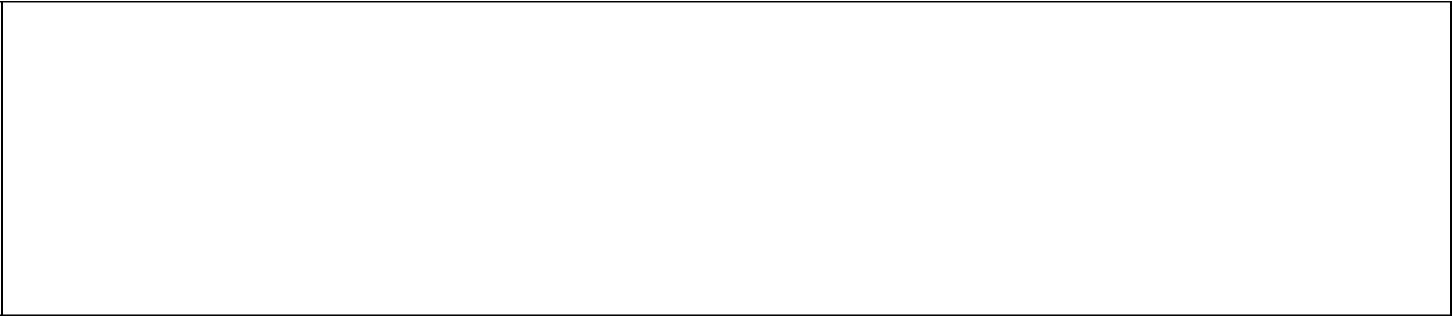 социальная адаптация детей в коллективе;формирование коммуникативных способностей;формирование умения сотрудничать;осуществление необходимой коррекции нарушений речи детей;обеспечение равных стартовых возможностей при поступлении детей в массовые школы;создание развивающей предметно-пространственной среды и условий для обогащенной, разнообразной деятельности детей;взаимодействие с семьями воспитанников для обеспечения полноценного, гармоничного развития детей, выработки компетентной педагогической позиции по отношению к собственному ребенкуУчитель-дефектолог в учрежденииВ детском саду работают 2учителя-дефектолога с детьми, имеющими нарушения зрения. Учитель-дефектолог проводит коррекционную работу по устранению вторичных отклонений у детей с нарушением зрения, по развитию зрительного гнозиса, компенсаторных механизмов и сохранных анализаторов.Основные цели деятельности учителя-дефектолога:- своевременная систематическая медико-психолого-педагогическая помощь детям с нарушением зрения; - консультативно-методическая поддержка родителей воспитанников в воспитании и обучении детей с нарушением зрения; - социальная адаптация детей с нарушением зрения, формирование у них предпосылок учебной деятельности с последующей интеграцией в массовую школу.Направления работы учителя-дефектологаПедагог-психолог в учреждении Важную помощь в организации учебно-воспитательного процесса оказывает педагог-психолог. При организации работы с детьми, родителями и воспитателями он учитывает программу детского сада и помогает реализовать ее с учетом возрастных и индивидуальных особенностей ребенка, его психологического возраста, личностных качеств, уровня профессиональной квалификации педагогов и специфики семейного воспитания.Большое внимание уделяет разработке методов и способов коррекции микроклимата в группах, индивидуальной работе в процессе адаптации детей к учреждению.Особое место отводит работе с детьми, имеющими трудности в общении, поведении, обучении, эмоциональном развитии. Для них проводит специальные индивидуальные и групповые корректирующие занятия, что способствует организации благоприятного климата и нормального стиля общения между воспитателями и детьми.\Основные направления деятельности3.Консультативная работа обеспечивает непрерывность специального сопровождения детей с ограниченными возможностями здоровья и их семей по вопросам реализации дифференцированных психолого-педагогических условий обучения, воспитания, коррекции, развития и социализации воспитанников.Консультативная работа включает:4. Информационно-просветительская работа нацелена на повышение профессиональной компетентности педагогов, работающих с детьми с ОВЗ;взаимодействие с семьей ребенка с ОВЗ и социальными партнерами.Информационно-просветительская работа предусматривает:различные формы просветительской деятельности (лекции, беседы, информационные стенды, печатные материалы), направленные на разъяснение участникам образовательного процесса - родителям (законным представителям), педагогическим работникам, — вопросов, связанных с особенностями образовательного процесса и психолого-педагогического сопровождения детей с умеренно ограниченными возможностями здоровья;проведение тематических выступлений для педагогов и родителей по разъяснению индивидуально-типологических особенностей различных категорий детей с ограниченными возможностями здоровья.Оздоровительно–профилактическая работа направлена на создание условий для сохранения укрепления здоровья детей с ОВЗ; обеспечение медико-педагогического сопровождения развития ребенка с ОВЗ. Предполагает  проведение лечебно–профилактических мероприятий; осуществление контроля за соблюдением санитарно–гигиенических норм, режимом дня, питанием детей с ОВЗ, проведением индивидуальных лечебно-профилактических действий в зависимости от нарушения:соблюдение режима дня,мероприятия по физическому и психическому закаливанию,специальные игры с музыкальным сопровождением, игры с перевоплощением,особые приемы психотерапевтической работы при прослушивании сказок, рисовании,использование здоровьесберегающих технологий образовательного процесса и сопровождения детей с ограниченными возможностями здоровья; проведение тематических выступлений, обучающих семинаров для педагогов и родителей (законных представителей) по разъяснению индивидуально особенностей различных категорий детей с ограниченными возможностями здоровья.	1.6 Планируемые результаты освоения ПрограммыСпецифика дошкольного детства (гибкость, пластичность развития ребенка, высокий разброс вариантов его развития, его непосредственность и непроизвольность) не позволяет требовать от ребенка дошкольного возраста достижения конкретных образовательных результатов.Поэтому результаты освоения Программы выделены в виде целевых ориентиров дошкольного образования и представляют собой социально-нормативные возрастные характеристики возможных достижений ребенка в зависимости от его индивидуальных особенностей и уровня психофизического развития. Это ориентир для педагогов и родителей – направленность воспитательной деятельности взрослых.Целевые ориентиры на этапе завершения дошкольного образованияРебенок овладевает основными культурными средствами, способами деятельности, проявляет инициативу и самостоятельность в разных видах деятельности – игре, общении, познавательно-исследовательской деятельности, конструировании; способен выбирать себе род занятий, участников по совместной деятельности.Ребенок обладает установкой положительного отношения к миру, к разным видам труда, другим людям и самому себе, обладает чувством собственного достоинства; активно взаимодействует со сверстниками и взрослыми, участвует в совместных играх. Способен договариваться, учитывать интересы и чувства других, сопереживать неудачам и радоваться успехам других, адекватно проявляет свои чувства, в том числе чувство веры в себя, старается разрешать конфликты.Ребенок обладает развитым воображением, которое реализуется в разных видах деятельности, и прежде всего в игре; владеет разными формами и видами игры, различает условную и реальную ситуации; умеет подчиняться разным правилам и социальным нормам.Ребенок достаточно хорошо владеет устной речью, может выражать свои мысли и желания, использовать речь для выражения своих мыслей, чувств и желаний, построения речевого высказывания в ситуации общения, выделять звуки в словах, у ребенка складываются предпосылки грамотности.У ребенка развита крупная и мелкая моторика; он подвижен, вынослив, владеет основными движениями, может контролировать свои движения и управлять ими.Ребенок способен к волевым усилиям, может следовать социальным нормам поведения и правилам в разных видах деятельности, во взаимоотношениях с взрослыми и сверстниками, может соблюдать правила безопасного поведения и навыки личной гигиены.Ребенок проявляет любознательность, задает вопросы взрослым и сверстникам, интересуется причинно-следственными связями, пытается самостоятельно придумывать объяснения явлениям природы и поступкам людей; склонен наблюдать, экспериментировать. Обладает начальными знаниями о себе, о природном и социальном мире, в котором он живет; знаком с произведениями детской литературы, обладает элементарными представлениями из области живой природы, естествознания, математики, истории; способен к принятию собственных решений, опираясь на свои знания и умения в различных видах деятельности.1.7.Особенности развития детей с ограниченными возможностями здоровья.II. Содержательный раздел2.1. Содержание образовательной деятельности .Содержание образовательного процесса для детей с ОВЗ в соответствии с программами:От рождения до школы. Основная образовательная программа дошкольного образования / Под редакцией Н.Е. Вераксы, Т.С. Комарвой, М.А. Васильевой. – 3 изд., испр. и доп. – М.:МОЗАИКА-СИНТЕЗ,  2015. – 368 с.;– «Программы специальных (коррекционных) образовательных учреждений IV вида (для детей с нарушениями зрения). Программы для детского сада. Коррекционная работа в детском саду / Под ред. Л.И.Плаксиной.- М.: Издательство «Экзамен», 2003.- 256с.;– «Подготовка к школе детей с задержкой психического развития» Шевченко С.Г.;– «Программа логопедической работы по преодолению общего недоразвития речи у детей» Т. Б. Филичевой, Г. В. Чиркиной, Т. В. Тумановой;– «Программа обучения и воспитания детей с фонетико-фонематическим недоразвитием», Т.Б. Филичевой, Г. В.Чиркиной,-- Коррекционно – развивающее обучение и воспитание дошкольников с нарушением интеллекта (Екжанова Е.А., Стребелева Е.А.).Основными приоритетными направлениями в деятельности групп коррекционной направленности являются:обеспечение условий для эмоциональных, коммуникативных, психологических, познавательных, энергоинформационных изменений в личности каждого ребенка, имеющего ограниченные возможности здоровья;осуществление комплексной коррекционно-воспитательной работы с детьми с ОВЗ Совместная деятельность, осуществляемая в ходе режимных моментов. Взаимодействие педагогов дошкольного учреждения с воспитанниками, в рамках организации их совместной деятельности, направлена на установление неформальных партнерских отношений, определяющих непосредственную включенность педагога в деятельность наравне с детьми, создание ситуаций добровольного присоединения детей к предложенной деятельности без психического и дисциплинарного для воспитанников принуждения.Деятельность педагогов-специалистов с детьми ОВЗ в рамках определенной возрастной группы определяется циклограммой деятельности на неделю.Самостоятельная деятельность детей определяется решением задач их развития в рамках каждого группового пространства, которое отражает особенности и специфику развития воспитанников на определенных этапах. Правильно организованная предметная среда помогает воспитателям не только умело организовать свободную деятельность детей, но и способствовать развитию психических процессов, подготавливающих переход детей из одного возрастного периода в другой.Выявление у воспитанников речевых проблем обусловило определение в режиме дня детей старшего дошкольного возраста времени для оказания им коррекционной помощи, которая осуществляется учителем-логопедом в рамках логопедического пункта, как в первой, так и во второй половине дня.Содержание психолого-педагогической работы дается детям с ОВЗ 3-7 лет по образовательным областям:Образовательная область «Физическое развитие» решает основные задачи:совершенствование функций формирующегося организма, развитие двигательных навыков, тонкой ручной моторики, зрительно-пространственной координации. Работа по физическому воспитанию строится таким образом, чтобы решались и общие, и коррекционные задачи;стимулировать позитивные сдвиги в организме, формируя необходимые двигательные умения и навыки, физические качества и способности, направленные на жизнеобеспечение, развитие и совершенствование организма.Реализация этой задачи осуществляется посредством создания условий, необходимых для защиты, сохранения и укрепления здоровья каждого ребенка, формирования культурно-гигиенических навыков, потребности вести здоровый образ жизни, развития представлений о своем здоровье и о средствах его укрепления.В процессе физического воспитания наряду с образовательными и оздоровительными решаются специальные коррекционные задачи:развитие речи посредством движения; формирование в процессе физического воспитания пространственных и временных представлений;изучение в процессе предметной деятельности различных свойств материалов, а также назначения предметов;формирование в процессе двигательной деятельности различных видов познавательной деятельности; управление эмоциональной сферой ребенка, развитие морально-волевых качеств личности,формирующихся в процессе специальных двигательных игр-занятий, игр, эстафет.В систему работы по физическому воспитанию детей с ОВЗ включается адаптивная физическая культура (АФК) - комплекс мер спортивно-оздоровительного характера, направленных на реабилитацию и адаптацию к нормальной социальной среде людей с ограниченными возможностями, преодоление психологических барьеров, препятствующих ощущению полноценной жизни, а также осознанию необходимости своего личного вклада в социальное развитие общества.АФК обеспечивает лечебный, общеукрепляющий, реабилитационный, профилактический и другие эффекты и решает следующие задачи:формировать у ребенка осознанное отношение к своим силам в сравнении с силами здоровых сверстников;развивать способность к преодолению не только физических, но и психологических барьеров, препятствующих полноценной жизни;формировать компенсаторные навыки, умение использовать функции разных систем и органов вместо отсутствующих или нарушенных;развивать способность к преодолению физических нагрузок, необходимых для полноценного функционирования в обществе;формировать потребность быть здоровым, насколько это возможно, и вести здоровый образ жизни; стремление к повышению умственной и физической работоспособностиформировать осознание необходимости личного вклада в жизнь общества; формировать желание улучшать свои личностные качества.АФК объединяет все виды физической активности и спорта, которые соответствуют интересам детей с проблемами в развитии и способствуют расширению их возможностей. Цель АФК - улучшение качества жизни детей с ОВЗ посредством физической активности и спорта. Основной задачей является решение конкретных психомоторных проблем, как путем изменения самого ребенка, так и изменения окружающей среды, по возможности устраняя в ней барьеры к более здоровому, активному образу жизни, к равным со своими здоровыми сверстниками возможностям заниматься спортом.Образовательная область «Социально-коммуникативное развитие» обеспечивает оптимальное вхождение детей с ограниченными возможностями в общественную жизнь.Задачи социально-личностного развития:формирование у ребенка представлений о самом себе и элементарных навыков для выстраивания адекватной системы положительных личностных оценок и позитивного отношения к себе;формирование умения сотрудничать со взрослыми и сверстниками; адекватно воспринимать окружающие предметы и явления, положительно относиться к ним;формирование предпосылок и основ экологического мироощущения, нравственного отношения к позитивным национальным традициям и общечеловеческим ценностям.Для дошкольников с ОВЗ целесообразно строить образовательную работу на близком и понятном детям материале, максимально охватывая тот круг явлений, с которыми они сталкиваются. Знакомство с новым материалом следует проводить на доступном детям уровне.Социализация, развитие общения, нравственное воспитаниеОсновная задача: подготовка детей с нарушением зрения к самостоятельной жизнедеятельности. Работа по освоению первоначальных представлений социального характера и включения детей с ОВЗ всистему социальных отношений осуществляется следующим образом:повседневной жизни путем привлечения внимания детей друг к другу, оказания взаимопомощи, участия в коллективных мероприятиях;процессе специальных игр и упражнений, направленных на развитие представлений о себе, окружающих взрослых и сверстниках;процессе обучения сюжетно-ролевым и театрализованным играм, играм-драматизациям, в которых воссоздаются социальные отношения между участниками, позволяющие осознанно приобщаться к элементарным общепринятым нормам и правилам взаимоотношений;процессе хозяйственно-бытового труда и в различных видах деятельности. Освоение детьми с ОВЗ общественного опыта будет значимо при системном формировании педагогом детской деятельности.При таком подходе у ребенка формируются психические новообразования: способность к социальным формам подражания, идентификации, сравнению, предпочтению. На основе взаимодействия со сверстниками развиваются и собственные позиции, оценки, что дает возможность ребенку с ОВЗ занять определенное положение в коллективе здоровых сверстников.Самообслуживание, самостоятельность трудовое воспитаниеЗадачи: обучение детей с ОВЗ элементарным трудовым навыкам, умениям действовать простейшими инструментами. Работа по трудовому воспитанию включает:организацию практической деятельности детей с целью формирования у них навыков самообслуживания, определенных навыков хозяйственно-бытового труда и труда в природе;ознакомление детей с трудом взрослых, с ролью труда в жизни людей; воспитание уважения к труду; обучение умению называть трудовые действия, профессии и некоторые орудия труда; обучение уходу за растениями, животными;обучение ручному труду (работа с бумагой, картоном, природным материалом, использование клея, ножниц, разрезание бумаги, наклеивание вырезанных форм на бумагу, изготовление поделок из коробочек и природного материала и др,);изготовление коллективных работ; формирование умения использовать поделки в игре.Овладевая разными способами усвоения общественного опыта, дети с ОВЗ учатся действовать по подражанию, по показу, по образцу и по словесной инструкции. Формирование трудовой деятельности детей с ОВЗ осуществляется с учетом их психофизических возможностей и индивидуальных особенностей.Формирование основ безопасностиЗадача: формирование знаний, умений и навыков, связанных с жизнью человека в обществе. Дети с ОВЗ могут оказаться в ситуациях, опасных для их жизни и здоровья. Реализуя программу, воспитатель может «проиграть» несколько моделей поведения в той или иной ситуации, формируя активную жизненную позицию, ориентируя детей на самостоятельное принятие решений.Можно предложить следующие наиболее типичные ситуации и сформулировать простейшие алгоритмы поведения:- пользование общественным транспортом; правила безопасности дорожного движения; домашняя аптечка; пользование электроприборами;- поведение в общественных местах (вокзал, магазин) и др.- сведения о предметах или явлениях, представляющих опасность для человека (огонь, травматизм, ядовитые вещества).На примере близких жизненных ситуаций дети усваивают соответствующие правила поведения, вырабатывают положительные привычки, позволяющие им осваивать жизненное пространство. Анализ поведения людей в сложных ситуациях, знание путей решения некоторых проблем повышает уверенность ребенка в себе, укрепляет его эмоциональное состояние.Образовательная область «Познавательное развитие» направлено на формирование: познавательных процессов и способов умственной деятельности; усвоение и обогащение знаний о природе и обществе; развитие познавательных интересов.Реализация области идет в следующих направления:сенсорное развитие, в процессе которого у детей с ограниченными возможностями развиваются все виды восприятия: зрительное, слуховое, тактильно-двигательное, обонятельное, вкусовое. На их основе формируются полноценные представления о внешних свойствах предметов, их форме, цвете, величине, запахе, вкусе, положении в пространстве и времени. Сенсорное воспитание предполагает развитие мыслительных процессов: отождествления, сравнения, анализа, синтеза, обобщения, классификации и абстрагирования, а также стимулирует развитие всех сторон речи (номинативной функции, фразовой речи), способствует обогащению и расширению словаря.Нарушения зрения препятствует полноценному сенсорному развитию, поэтому при организации работы необходимо учитывать психофизические особенности каждого ребенка с ОВЗ. Это находит отражение в способах предъявления материала (показ, использование табличек с текстом заданий или названиями предметов, словесно-жестовая форма объяснений, словесное, устное объяснение); подборе соответствующих форм инструкций. При планировании работы и подборе упражнений по сенсорному развитию следует исходить из того, насколько они доступны детям для выполнения;Развитие познавательно исследовательской и конструктивной деятельности направлено на формирование правильного восприятия пространства, целостного восприятия предмета,развитие мелкой моторики рук и зрительно-двигательной координации для подготовки к овладению навыками письма; развитие любознательности, воображения; расширение запаса знаний и представлений об окружающем мире.Учитывая быструю утомляемость детей с ОВЗ, образовательную деятельность следует планировать на доступном материале, чтобы ребенок мог увидеть результат своей работы. В ходе работы необходимо применять различные формы поощрения дошкольников, которым особенно трудно выполнять предложенные задания;  формирование элементарных математических представлений предполагает обучение детей умениям сопоставлять, сравнивать, устанавливать соответствие между различными множествами и элементами множеств, ориентироваться во времени и пространстве.При обучении дошкольников с ОВЗ необходимо опираться на сохранные анализаторы, использовать принципы наглядности, от простого к сложному. Количественные представления следует обогащать в процессе различных видов деятельности. При планировании работы по формированию элементарных математических представлений нужно продумывать объем программного материала с учетом реальных возможностей дошкольников. Это обусловлено низким исходным уровнем развития детей и замедленным темпом усвоения изучаемого материала.Образовательная область «Речевое развитие» направлено на развитие речи как средства познания. Освоение речевых умений обеспечивает ребенку с ОВЗ полноценное включение в общение как процесс установления и развития контактов с людьми, возникающих на основе потребности в совместной деятельности. Работа по формированию коммуникативных умений должна быть регулярной и органично включающейся во все виды деятельности.Имеющиеся у детей с ОВЗ нарушения  определяют разный уровень владения речью. Эта особенность является основополагающей в проектировании работы по формированию коммуникативных умений у детей с ОВЗ. Для каждого ребенка с нарушенным развитием определяется особое содержание и формы работы по развитию речевых навыков.В процессе обучения дошкольников с нарушениями речи каждому виду речевой деятельности уделяется особое внимание, учитывается правильное их соотношение и последовательность обучения в зависимости от потребностей общения. Одним из важных факторов, влияющих на овладение речью, ее использование в процессе общения, является организация речевой среды в группе детского сада и в семье. В создании этой среды участвуют педагоги ДОУ, родители, другие взрослые, сверстники. Для детей с речевыми нарушениями работу по этому разделу необходимо выстраивать индивидуально.Художественная литература, являясь сокровищницей духовного богатства людей, позволяет восполнить недостаточность общения детей с ОВЗ с окружающими людьми, расширить кругозор, обогатить их жизненный и нравственный опыт. Литературные произведения вовлекают детей в раздумья над поступками и поведением людей, происходящими событиями; побуждают к их оценке и обогащают эмоциональную сферу. Чтение художественной литературы имеет коррекционную направленность, так как стимулирует овладение детьми словесной речью, развитие языковой способности, речевой деятельности.Включенность в работу детей с ОВЗ, у которых отмечается разный уровень речевых умений, будет эффективной, если соблюдать ряд условий:выбирать произведения с учетом степени их доступности и близости содержания жизненному опыту детей;предварительно беседовать с детьми о событиях из жизни людей близких к содержанию литературных произведений и проводить заключительную беседу для выяснения степени усвоения произведения, осмысления причинно-следственной зависимости;подбирать иллюстрации, картинки к произведениям, делать макеты; организовывать драматизации, инсценировки;демонстрировать действия по конструктивной картине с применением подвижных фигур; проводить словарную работу; адаптировать тексты по лексическому и грамматическому строю с учетом уровня речевого развития; предлагать детям отвечать на вопросы.Следует предлагать детям разные виды работы: подобрать иллюстрации к прочитанному тексту; пересказать его; придумать окончание к заданному началу. Все это способствует осмыслению содержания произведения.Образовательная область «Художественно-эстетическое развитие» реализуется через художественное творчество и музыку.Задачи: формирование у детей эстетического отношения к миру, накопление эстетических представлений и образов, развитие эстетического вкуса, художественных способностей, освоение различных видов художественной деятельности. В этом направлении решаются как общеобразовательные, так и коррекционные задачи, реализация которых стимулирует развитие у детей с ограниченными возможностями сенсорных способностей, чувства ритма, цвета, композиции; умения выражать в художественных образах свои творческие способности.Художественное творчество решает основную цель - обучение детей созданию творческих работ. Специфика методов обучения различным видам изобразительной деятельности детей с ОВЗ должна строиться на применении средств, отвечающих их психофизиологическим особенностям.         Лепка способствует развитию мелкой моторики рук, развивает точность выполняемых движений; в процессе работы дети знакомятся с различными материалами, их свойствами.Аппликация способствует развитию конструктивных возможностей, формированию представлений о форме, цвете.Рисование способствует развитию манипулятивной деятельности, укрепление мышц рук.В зависимости от имеющихся нарушений у ребенка, его возможностей, следует подбирать разнообразные (величина, форма, объемность, цвет, контрастность), максимально удобные для использования материалы, продумывать способы предъявления материала (показ, использование табличек с текстом заданий или названиями предметов, словесное устное объяснение); подбирать соответствующие формы инструкций,Посредством музыкальной деятельности решается основная задача: слушание детьми музыки, пение, музыкально-ритмические движения, танцы, игра на музыкальных инструментах.Контингент детей с ОВЗ неоднороден по степени выраженности дефектов и по уровню сохранности тех или иных функций, следовательно, необходимо уделять внимание способам предъявления звучания музыкальных инструментов, танцевальных движений, музыкальных инструментов для игры на них.В совокупности перечисленные направления работы обеспечивают решение общеразвивающих задач. Вместе с тем каждый вид деятельности имеет свои коррекционные задачи и соответствующие методы их решения. Это связано с тем, что дети с ОВЗ имеют как общие, так и специфические особенности, связанные непосредственно с имеющимся нарушением.Образовательная область «Речевое развитие» направлено на развитие речи как средства познания. Освоение речевых умений обеспечивает ребенку с ОВЗ полноценное включение в общение как процесс установления и развития контактов с людьми, возникающих на основе потребности в совместной деятельности. Работа по формированию коммуникативных умений должна быть регулярной и органично включающейся во все виды деятельности.Имеющиеся у детей с ОВЗ нарушения  определяют разный уровень владения речью. Эта особенность является основополагающей в проектировании работы по формированию коммуникативных умений у детей с ОВЗ. Для каждого ребенка с нарушенным развитием определяется особое содержание и формы работы по развитию речевых навыков.В процессе обучения дошкольников с нарушениями речи каждому виду речевой деятельности уделяется особое внимание, учитывается правильное их соотношение и последовательность обучения в зависимости от потребностей общения. Одним из важных факторов, влияющих на овладение речью, ее использование в процессе общения, является организация речевой среды в группе детского сада и в семье. В создании этой среды участвуют педагоги ДОУ, родители, другие взрослые, сверстники. Для детей с речевыми нарушениями работу по этому разделу необходимо выстраивать индивидуально.Художественная литература, являясь сокровищницей духовного богатства людей, позволяет восполнить недостаточность общения детей с ОВЗ с окружающими людьми, расширить кругозор, обогатить их жизненный и нравственный опыт. Литературные произведения вовлекают детей в раздумья над поступками и поведением людей, происходящими событиями; побуждают к их оценке и обогащают эмоциональную сферу. Чтение художественной литературы имеет коррекционную направленность, так как стимулирует овладение детьми словесной речью, развитие языковой способности, речевой деятельности.Включенность в работу детей с ОВЗ, у которых отмечается разный уровень речевых умений, будет эффективной, если соблюдать ряд условий:выбирать произведения с учетом степени их доступности и близости содержания жизненному опыту детей;предварительно беседовать с детьми о событиях из жизни людей близких к содержанию литературных произведений и проводить заключительную беседу для выяснения степени усвоения произведения, осмысления причинно-следственной зависимости;подбирать иллюстрации, картинки к произведениям, делать макеты; организовывать драматизации, инсценировки;демонстрировать действия по конструктивной картине с применением подвижных фигур; проводить словарную работу; адаптировать тексты по лексическому и грамматическому строю с учетом уровня речевого развития; предлагать детям отвечать на вопросы.Следует предлагать детям разные виды работы: подобрать иллюстрации к прочитанному тексту; пересказать его; придумать окончание к заданному началу. Все это способствует осмыслению содержания произведения.В совокупности перечисленные направления работы обеспечивают решение общеразвивающих задач. Вместе с тем каждый вид деятельности имеет свои коррекционные задачи и соответствующие методы их решения. Это связано с тем, что дети с ОВЗ имеют как общие, так и специфические особенности, связанные непосредственно с имеющимся нарушением.2.2. Планирование коррекционно-развивающей деятельности детей с ОВЗ2.2.1 Цель коррекционно-развивающих занятий – коррекция недостатков познавательной и эмоционально-личностной сферы детей средствами изучаемого программного материала.Задачи, решаемые на коррекционно-развивающих занятиях:создание условий для максимальной коррекции нарушений, для развития сохранных функций;формирование положительной мотивации к обучению;повышение уровня общего развития, восполнение пробелов предшествующего развития и обучения;коррекция отклонений в развитии познавательной и эмоционально–личностной сферы; формирование механизмов волевой регуляции в процессе осуществления заданной деятельности;формирование умения общаться, развитие коммуникативных навыков.2.2.2. Занятия строятся с учетом основных принципов коррекционно-развивающего обучения:Принцип системности коррекционных, профилактических и развивающих задач. Коррекционные задачи включают задачи исправления или сглаживания отклонений и нарушений развития, преодоления трудностей развития. Профилактические задачи - задачи по предупреждению отклонений и трудностей развития, появления вторичных нарушений развития. Развивающие задачи подразумевают стимулирование, обогащение содержания развития, опора на зону ближайшего развития.Принцип единства диагностики и коррекции реализуется в двух аспектах:Началу коррекционной работы должен предшествовать этап комплексного диагностического обследования, позволяющий выявить характер и интенсивность трудностей развития, сделать заключение об их возможных причинах и на основании этого заключения строить коррекционную работу, исходя из ближайшего прогноза развития.Реализация коррекционно-развивающей работы требует от педагога постоянного контроля динамики изменений личности, поведения и деятельности, эмоциональных состояний, чувств и переживаний ребенка.Принцип учета индивидуальных особенностей личности позволяет наметить программу оптимизации в пределах психофизических особенностей каждого ребенка. Коррекционная работа должна создавать оптимальные возможности для индивидуализации развития.Принцип динамичности восприятия заключается в разработке таких заданий, при решении которых возникают какие-либо препятствия. Их преодоление  способствует развитию обучающихся, раскрытию возможностей и способностей. Каждое задание должно проходить ряд этапов от простого к сложному. Уровень сложности должен быть доступен конкретному ребенку. Это позволяет поддерживать интерес к работе и дает возможность испытать радость преодоления трудностей.Принцип продуктивной обработки информации заключается в организации обучения таким образом, чтобы у воспитанников развивался навык переноса обработки информации, следовательно – механизм самостоятельного поиска, выбора и принятия решения.Принцип учета эмоциональной окрашенности материала предполагает, чтобы игры, задания и упражнения создавали благоприятный, эмоциональный фон, стимулировали положительные эмоции.2.2.3. Планирование коррекционной работы для детей с нарушением зрения2.2.2 Планирование работы с детьми, имеющими расстройство аутистическогоспектраОбразовательная деятельность с детьми, имеющими расстройство аутистического спектра имеет определенную направленность:-создание в детском саду условий для коррекционной и психотерапевтической работы для повышения уровня социальной адаптации ребенка посредством индивидуализации и дифференциации воспитательно-образовательного процесса;-развитие эмоциональной сферы ребенка с ограниченными возможностями здоровья.Виды услуг:-оздоровительные: логоритмика, лечебная физическая культура, фитотерапия, ароматерапия, спортивные кружки.-образовательные: обучение изобразительной деятельности, театрализованной деятельности, обучение певческим и хореографическим навыкам.-коррекционные: сенсорные игры, игротерапия, музыкотерапия, сказкотерапия, арттерапия.Психолого-педагогическая коррекция:-постепенное формирование взаимодействия с педагогом.-коррекция недоразвития восприятия, моторики, внимания, речи, мышления. -психотерапия членов семьи.Особые условия: возможность присутствия родителей, постоянный педагог, четкое расписание НОД, не меняющийся интерьер, наличие мест для уединения.Индивидуальные занятия педагог-психолог, учитель-дефектолог, учитель-логопед проводят в оснащенных отдельных кабинетах, используя специальный инвентарь. Для работы специалисты используют дополнительные помещения: студию личностного развития (сенсорная комната), студию конструктивного общения, студию детского творчества, студию интеллектуальных игр, спортивно-тренажерный зал.Специалисты, осуществляющие сопровождения ребенка реализуют профессиональные функции:-диагностическую (определяют причину трудностей с помощью комплексной диагностики; -проектную (разрабатывают индивидуальный маршрут сопровождения);-сопровождающую (реализую индивидуальный маршрут сопровождения); -аналитическую (анализируют результаты реализации образовательного маршрута).Коррекционно-развивающее направление -предполагает комплекс мер, воздействующих наличность в целом, нормализацию и совершенствование ведущего вида (наряду с типичными видами) деятельности, коррекцию индивидуальных недостатков развития. Коррекционно-развивающее направление реализуется взаимодействием в работе учителя-дефектолога, воспитателей, учителя-логопеда, педагога-психолога и других специалистов образовательного учреждения.Воспитание и обучение детей с аутизмом, как и нормально развивающихся дошкольников, осуществляется в двух формах: в повседневной жизни и в процессе обязательных регулярных занятий.Ведущая роль в коррекционно-развивающем процессе принадлежит учителю-дефектологу и педагогу-психологу. Педагоги должны обеспечить субъективное переживание ребенком успеха на фоне определенных затрат усилий, искать и использовать любой повод, чтобы отметить даже незначительное продвижение ребенка.С учетом индивидуальных особенностей ребенка учитель-дефектолог проводит занятия: Ознакомление с окружающим и развитие речи. Развиваем элементарные количественные представления. Развиваем речь и коммуникативные способности. Социальное развитие и ознакомление с окружающим. Подготовка к обучению грамоте.Занятия с учителем-дефектологом проходят 2 раза в неделю индивидуально и  длятся от 15 – 30 минут в зависимости от возраста ребенка и индивидуальных особенностей.Учитель-дефектолог:-диагностирует: уровень сформированности психических процессов, особенности познавательной Эффективность работы зависит от совместных усилий учителя-дефектолога и родителей.деятельности, определяет уровень сформированности представлений о себе и окружающем мире, элементарных математических представлений; -составляет индивидуальные планы развития, планы специально-организованных занятий; -развивает психические процессы, формирует элементарные математические представления, расширяет представления об окружающем мире, обогащает словарный запас, обеспечивает сенсорное развитие, развитие мелкой моторики; -проводит подгрупповые и индивидуальные занятия (в первой половине дня); -формирует подвижные подгруппы с учетом актуального уровня развития детей; -консультирует педагогических работников и родителей о применении специальных методов и технологий коррекционно-развивающей работы; -знакомит родителей с результатами диагностики, с планом индивидуального развития;-участвует в методических объединениях и является активным членом психолого– медико-педагогического консилиума; -организует коррекционно-развивающее пространство с учетом возрастных и индивидуальных особенностей детей.Эффективность работы зависит от совместных усилий учителя-дефектолога и родителей.            2.2.3 Планирование работы с детьми, имеющими нарушения ОДАПри определении специфики коррекционно-педагогического процесса учитывается не только характер заболевания, но и возраст детей.Планирование и определение задач для индивидуальной коррекции осуществляется после комплексной диагностики с участием разных специалистов: учителя-дефектолога, учителя-логопеда, педагога-психолога.По окончании обследования составляется заключение, в котором детально описываются особенности поведения ребенка в процессе обследования, эмоционально-волевая сфера, особенности развития высших психических функций, общей и мелкой моторики, уровень развития деятельности.Планирование работы осуществляется с учетом выявленных в процессе обследования особенностей познавательной деятельности детей.Занятия проводятся индивидуально и в подгруппах детей, на которых решается ряд педагогических задач, позволяющих сформировать коммуникативные, бытовые, когнитивные умения и навыки, необходимые для первичной адаптации в обществе и продолжения образования ребенка с ДЦП.Основными направлениями коррекционно-педагогической работы в дошкольном возрасте являются:-Развитие игровой деятельности.-Развитие речевого общения с окружающими.-Расширение запаса знаний и представлений об окружающем.-Развитие сенсорных функций. Формирование пространственных и временных представлений, коррекция их нарушений. Развитие кинестетического восприятия и стереогноза.-Развитие внимания, памяти, мышления (наглядно-образной и элементов абстрактно-логического).-Формирование математических представлений.-Развитие ручной умелости и подготовка руки к овладению письмом.-Воспитание навыков самообслуживания и гигиены.Значительное место в коррекционно-педагогической работе при ДЦП отводится логопедической коррекции. Ее основная цель - развитие вербальных средств общения, совершенствование произносительной стороны речи, ее разборчивости.Вся работа с дошкольниками должна быть построена таким образом, чтобы ребенок не воспринимал себя больным, инвалидом, особым ребенком, а ощущал себя полноправным членом общества. Развитие психических и моторных функций нужно проводить ненавязчиво в тех видах деятельности, которые, собственно, и составляют обычную жизнь ребенка. Необходимо создавать условия для того, чтобы ребенок непроизвольно тренировался, а сам процесс тренировки и его результат приносили бы ему удовлетворение.Целью этих занятий является максимальное развитие познавательных способностей детей. При этом решаются следующие задачи:-развитие сохранных сторон познавательной деятельности; -коррекция отклонений в психическом развитии;-формирование компенсаторных способов познания окружающей действительности; -формирование предпосылок к усвоению ребенком материала занятий, проводимых воспитателями, и закрепление этого материала; -формирование предпосылок учебной деятельности.Основные направления в развитии познавательной деятельности на занятиях: развитие сенсомоторной сферы, развитие речи, развитие мышления, развитие внимания и памяти, формирование математических представлений, подготовка к овладению чтением и письмом.Развитие сенсомоторной сферы включает:-развитие зрительного восприятия цветов: различение, называние цветов, классификация по цвету, рядообразование по интенсивности цвета; -развитие зрительного и осязательного восприятия форм: различение, называние, классификация, трансформация форм;-развитие зрительного и осязательного восприятия величин: различение, называние, классификация, трансформация, сравнение по величине, рядообразование по величине; -развитие зрительного и осязательного восприятия фактуры предметов: различение,называние, классификация; -развитие зрительного и осязательного восприятия пространственных отношений:понимание, называние, ориентирование, трансформация; -развитие слухового восприятия неречевых звуков;-развитие темпо-ритмического чувства: узнавание и воспроизведение темпо-ритмических структур.Развитие речи предполагает:-развитие фонематической системы: дифференциации звуков, фонематического анализа и синтеза, фонематических представлений; -увеличение пассивного и активного словарного запаса; -развитие лексических значений слов; -развитие способности словоизменения; -развитие способности словообразования;-развитие структуры предложения: нераспространенного и распространенного, простого и сложного; -развитие связной речи: диалогической и монологической.Развитие мышления предполагает:-развитие наглядно-действенных и наглядно-образных форм мышления: установление тождества объектов, сравнение объектов, моделирование по величине и форме, развитие способности соотнесения частей и целого, классификация объектов по одному-двум признакам; -развитие вербально-логических форм мышления: определение понятий,классификация предметов по категориям, исключение предметов, отгадывание загадок, понимание переносных значений слов, определение последовательности событий.Развитие памяти и внимания: -развитие слухового внимания и памяти; -развитие зрительного внимания и памяти;-прямое и следовое конструирование по образцу; заучивание стихотворений.Формирование математических представлений:-порядковый счет: прямой и обратный; -ориентирование в числовом ряду; -знакомство с цифрами; -формирование представлений о количестве; -сравнение и уравнивание количеств;-формирование представлений о составе числа; -решение задач на сложение и вычитание;-составление задач с использованием конкретного материала; -формирование представлений о времени: названия временных интервалов и их отличительные признаки, сравнение временных интервалов по продолжительности.Подготовка к овладению чтением и письмом: -развитие мотивации к овладению чтением и письмом;-индивидуальный подбор оптимальной позы для работы с книгой и с тетрадью; -использование букв в качестве опорных сигналов при проведении упражнений на развитие фонематической системы; -использование букв при проведении работ на развитие зрительного восприятия;-обучение правильному удержанию карандаша, ручки или подбор индивидуального приема удержания; -формирование навыков пространственной ориентировки в книге и тетради;-формирование направления чтения и письма (сверху вниз и слева направо) на примере написания в строчках палочек, кружков, крючков и т. п.; -формирование зрительно-моторной координации при письме (размер изображаемого, соблюдение интервалов между изображениями и т. п.).2.2.4 Планирование работы с детьми с ЗПР и с легкой умственной отсталостьюКомплексное психолого-педагогическое обследование ребенка – необходимое условие проведения коррекционной работы с детьми с интеллектуальной недостаточностью.Первичное обследование проводится в начале учебного года. В нем участвуют все специалисты, работающие с группой воспитанников. На основе обследования составляется индивидуальный маршрут ребенка, в котором отражены перспективы работы с ребенком на следующие 3 месяца. Ответственность за составления маршрута закреплена за учителем-дефектологом. В процессе обследования педагоги используют разнообразные методы и методики, которые позволят им получить необходимую и адекватную информацию о ребенке с ЗПР и с интеллектуальной недостаточностью.Коррекционная работа в образовательном процессе протекает в ходе непосредственной образовательной деятельности, которую осуществляют все педагоги, работающие с группой воспитанников. Они проводят:-индивидуальные и подгрупповые игровые коррекционно-развивающие занятия; -комплексные коррекционно-развивающие занятия с включением детей в разныевиды деятельности и с участием разных специалистов.-индивидуальные и подгрупповые коррекционно-развивающие занятия с использованием игр с водой и песком, театрализованной игры, музыки и движения-индивидуальные и подгрупповые свободные игры и занятия с детьми основанные на конструктивной, изобразительной, музыкальной, трудовой и др. деятельности детей.Вся деятельность планируется в системе и находит отражение в следующих документах:-перспективный комплексно-тематический план коррекционно-образовательной деятельности учителя-дефектолога и воспитателей с группой воспитанников;-план коррекционно-образовательной деятельности учителя-дефектолога с подгруппами;-план индивидуальной коррекционно-образовательной деятельности учителя-дефектолога с каждым воспитанником группы;-план работы по взаимодействию с семьями.Основная коррекционная работа с дошкольниками с ЗПР и УО осуществляется в образовательном процессе, поэтому особое значение приобретают средства, которые применяются в его организации и придают ей определенное своеобразие. К ним относятся:индивидуальный и дифференцированный подход (индивидуализация и дифференциация образовательной деятельности);активность и самостоятельность ребенка в образовательном процессе;сниженный темп обучения;структурная простота содержания;повторность в обучении.Индивидуальный и дифференцированный подход в обучении детей в дошкольном учреждении осуществляется через широкое использование индивидуальных и групповых форм его организации, которые обеспечивают возможность реализации индивидуальных коррекционно-образовательных программ, разрабатываемых для каждого ребенка.Индивидуальные занятия проводят с детьми все специалисты, однако особую роль в реализации программного содержания психолого-педагогической работы играет индивидуальная работа, которую проводит учитель-дефектолог. В качестве приоритетных для индивидуальных занятий, выступает работа по таким образовательным областям как «Социализация», Коммуникация», «Познание», хотя другие области также находят отражение («Чтение художественной литературы», «Художественное творчество», «Физическая культура»). Выбор содержания осуществляется таким образом, чтобы обеспечивать не только формирование конкретных умений и навыков у умственно отсталого дошкольника, но и личностных качеств и навыков нормативного поведения. Каждое индивидуальное занятие проводится в форме игры, с которой могут сочетаться и другие виды деятельности, например, рисование, конструирование, музыкальная деятельность и др.В процессе организации педагогами совместной деятельности с детьми коррекционно-развивающая работа организуется на основе использования всех видов игр, конструирования, рисования, лепки, музыкальной и трудовой деятельности. Такая деятельность стимулирует развитие двигательного, эмоционального и познавательного компонентов личности, позволяет целенаправленно активизировать психомоторное развитие ребенка в этих направлениях.Недоразвитие речи разной степени выраженности, имеющее место и при умственной отсталости и при ЗПР, существенным образом затрудняет процесс общего развития ребенка. В связи с этим большое значение приобретает организация логопедического сопровождения ребенка, т.е. оказание ему специализированной квалифицированной коррекционную помощи, которая существенно дополняет несколько в другом аспекте ту работу по развитию речи, которую проводят в рамках реализации программного содержания учитель-дефектолог, воспитатели и другие специалисты. Логопедическое сопровождение осуществляется в форме индивидуальных занятий с детьми. В процессе занятий используются современные методы и приемы логопедической работы с детьми дошкольного возраста.Психологическое сопровождение представляет собой комплекс мер, обеспечивающих создание благоприятных условий для активизации личностного развития ребенка с интеллектуальной недостаточностью. Психологическое сопровождение осуществляет педагог-психолог, который проводит работу по следующим направлениям:-проведение диагностического обследования: интеллектуального развития; зрительного восприятия; ориентировочный невербальный тест готовности к школе; психических процессов памяти, внимания, мышления; развития эмоционально-волевой сферы и поведения; развития общения со взрослыми и сверстниками; личностного развития.-организация адаптации детей к условиям дошкольного учреждения в форме присутствия и сопровождения режимных моментов, занятий педагогов группы, участие в педагогическом обследовании.-проведение индивидуальных и групповых коррекционно-развивающих занятий с детьми по развитию когнитивной, двигательной и эмоционально-волевой сферы, коммуникативной деятельности и по подготовке к школе на основе использования разных видов игр с использованием современных психокоррекционных методик и технологий (игры с водой и песком, игры с театральной куклой, «игры шумелки» и др.).             	  2.2.5 Планирование работы с детьми с ОНРИндивидуальная работа с детьми направлена на формирование артикуляционных укладов нарушенных звуков, их постановку, автоматизацию и развитие фонематического слуха и восприятия, уточнение и расширение словарного запаса, отработку лексико-грамматических категорий. Последовательность устранения выявленных дефектов звукопроизношения определяется индивидуально, в соответствии с речевыми особенностями каждого ребенка и индивидуальным перспективным планом. Постановка звуков осуществляется при максимальном использовании всех анализаторов. Внимание детей обращается на основные элементы артикуляции звуков в период первоначальной постановки, которая является лишь одним из этапов изучения нового звука. Частные приемы коррекции определяются и детализируются в зависимости от состояния строения и функции артику-ляционного аппарата. При закреплении артикуляции последовательность позиции звука от наиболее благоприятной для произнесения к наименее благоприятной, от легкой к трудной устанавливается логопедом с учетом особенностей артикуляционной базы родного языка. Учитывается следующее: • для первоначальной постановки отбираются звуки, принадлежащие к различным фонетическим группам; • звуки, смешиваемые в речи детей, поэтапно отрабатываются отсроченно во времени; • окончательное закрепление изученных звуков достигается в процессе дифференциации всех близких звуков. Материал для закрепления правильного произношения звуков подбирается таким образом, чтобы он одновременно способствовал расширению и уточнению словаря, грамматически правильной речи, умению правильно строить предложения и способствовал развитию связной речи. На индивидуальных занятиях с детьми выполняются: 1. Дыхательная гимнастика (формирование длительной, сильной, плавной: воздушной; струи для правильного произношения звуков). 2.Артикуляционная гимнастика (различные упражнения на развитие мышц артикуляционного аппарата). 3.Пальчиковая гимнастика (упражнения и игры на развитие моторики пальцев рук). 4.Развитие фонематического восприятия . 5.Постановка звуков разными способами. 6.Автоматизация звуков в речи. 7.Дифференциация звуков в речи. 8.Обогащение словарного запаса. 9.Закрепление знаний, полученных детьми на подгрупповых занятиях.1.Звукопроизношение: -проводить артикуляционную гимнастику, артикуляционный массаж -постановка и автоматизация звуков с,з,ц ,р,рь -дифференциация звуков с-з, ц-с, л-р, ль-рь 2.Развитие навыков фонематического анализа-упражнять в выделении начальных ударных гласных, анализировать сочетания из двух гласных -познакомить с согласными, научить выделять их из ряда звуков, в конце слов, анализировать обратные слоги с ними, дать представление о твердости-мягкости, глухости-звонкости. -уточнить разницу между гласными и согласными -учить подбирать слова на заданный звук -учить делить слова на слоги -формировать навык анализа трехзвуковых слов. 3.Развитие общеречевых навыков: -формировать правильное физиологическое и речевое дыхание -формиировать мягкую атаку голоса при произнесении гласных, работать над плавностью речи. -развивать силу голоса:говорить громко, тихо, шепотом. -вырабатывать правильный темп речи -отрабатывать четкость дикции с использованием шепотной речи -работать над интонированием речи, развивать тембровую окраску голоса. 4.Лексика: -учить называть предметы и части предметов, учить называть профессии -учить сравнивать, группировать и классифицировать предметы, ввести в активный словарь существительные с обобщающим значением -расширять глагольный словарь -закрепить в речи названия основных и промежуточных цветов, расширять словарь признаков -ввести в словарь наречия -упражнять в умении подбирать антонимы 5.Грамматический строй речи: -учить употреблять в речи существительные множественного числа в именительном и родительном падеже со словом «много» -отработать категорию существительных с уменьшительно-ласкательными суффиксами -учить согласовывать прилагательные с существительными -учить образовывать и использовать в речи относительные и притяжательные прилагательные -учить согласовывать числительные с существительными -учить согласовывать слова в предложении в роде, числе, падеже -закрепить в речи простые предлоги: на, с, из,по, над, под, научить использовать в речи предлоги:перед, за, около. -учить образовывать однокоренные слова -формировать умение использовать несклоняемые существительные 6.Связная речь: Совершенствовать навыки составления предложений по картинке, по демонстрации действий -совершенствовать умение пересказывать тексты по плану-обучать составлению рассказа из 2-3 предложений по картинке с использованием плана -развивать диалогическую и монологическую речь -развивать навыки составления рассказов-описаний, рассказов по серии картинок 2.3.  Содержание коррекционно-развивающей деятельностиОсновные цели коррекционной работы:своевременная систематическая медико-психолого-педагогическая помощь детям с ОВЗ консультативно-методическая поддержка их родителей в организации воспитания и обучения ребенка; социальная адаптация детей с нарушением зрения и формирование у них предпосылок учебнойдеятельности.2.4.  Направления коррекционно-развивающей деятельности1. Диагностическая работа обеспечивает своевременное выявление детей с ограниченными возможностями здоровья, проведение их комплексного обследования и подготовку рекомендаций по оказанию им психолого-медико-педагогической помощи в условиях образовательного учреждения.Диагностическая работа включает:2. Коррекционно-развивающая работа обеспечивает своевременную специализированную помощь в освоении содержания образования и коррекцию недостатков в физическом и (или) психическом развитии детей с ограниченными возможностями здоровья в условиях общеобразовательного учреждения; способствует формированию интегративных качеств воспитанников (личностных, регулятивных, познавательных, коммуникативных).Коррекционно-развивающая работа включает: 2.5.Консультативная работа обеспечивает непрерывность специального сопровождения детей с ограниченными возможностями здоровья и их семей по вопросам реализации дифференцированных психолого-педагогических условий обучения, воспитания, коррекции, развития и социализации обучающихся.Консультативная работа включает:III. Организационный раздел            3.1. Организация развивающей предметно-пространственной средыРазвивающая предметно-пространственная среда – часть образовательной среды, представленная специально организованным пространством, материалами, оборудованием, электронными образовательными и средствами обучения и воспитания детей дошкольного возраста, охраны и укрепления их здоровья, предоставляющими возможность учета особенностей и коррекции недостатков их развития.В соответствии с ФГОС ДО развивающая пространственно-пространственная среда обеспечивает и гарантирует:– охрану и укрепление физического и психического здоровья и эмоционального благополучия детей, проявление уважения к их человеческому достоинству, чувствам и потребностям, формирование и поддержку положительной самооценки, уверенности в собственных возможностях и способностях, в том числе при взаимодействии детей друг с другом и в коллективной работе;– максимальную реализацию образовательного потенциала пространства ДОУ, приспособленных для реализации Программы, материалов, оборудования и инвентаря для развития детей дошкольного возраста в соответствии с потребностями каждого возрастного этапа, охраны и укрепления их здоровья, возможностями учета особенностей и коррекции недостатков их развития;– построение вариативного развивающего образования, ориентированного на возможность свободного выбора детьми материалов, видов активности, участников совместной деятельности и общения как с детьми разного возраста, так и со взрослыми, а также свободу в выражении своих чувств и мыслей;– создание условий для трудовой деятельности и мотивации непрерывного самосовершенствования и профессионального развития педагогических работников, а также содействие в определении собственных целей, личных и профессиональных потребностей и мотивов;– открытость дошкольного образования и вовлечение родителей (законных представителей) в образовательную деятельность, осуществление их поддержки в деле образования и воспитания детей, поддержки образовательных инициатив внутри семьи;– построение образовательной деятельности на основе взаимодействия взрослых с детьми, ориентированного на уважение достоинства и личности, интересы и возможности каждого ребенка и учитывающего социальную ситуацию его развития и соответствующие возрастные и индивидуальные особенности (недопустимость искусственного ускорения и искусственного замедления развития детей);Развивающая пространственно-пространственная среда обладает свойствами открытой системы и выполняет образовательную, воспитывающую, мотивирующую функции. Предметно-пространственная среда обеспечивает возможность реализации разных видов детской активности: игровой, коммуникативной, познавательно-исследовательской, двигательной, конструирования, восприятия произведений словесного, музыкального и изобразительного творчества, продуктивной деятельности в соответствии с потребностями каждого возрастного этапа детей, охраны и укрепления их здоровья, возможностями учета особенностей и коррекции недостатков их развития.Для выполнения этой задачи развивающая пространственно-пространственная среда должна быть:содержательно-насыщенной – включать средства обучения (в том числе технические и информационные), материалы (в том числе расходные), инвентарь, игровое, спортивное и оздоровительное оборудование, которые позволяют обеспечить игровую, познавательную, исследовательскую и творческую активность всех категорий детей, экспериментирование с материалами, доступными детям; двигательную активность, в том числе развитие крупной и мелкой моторики, участие в подвижных играх и соревнованиях; эмоциональное благополучие детей во взаимодействии с предметно-пространственным окружением; возможность самовыражения детей;трансформируемой – обеспечивать возможность изменений пространства в зависимости от образовательной ситуации, в том числе меняющихся интересов, мотивов и возможностей детей;полифункциональной – обеспечивать возможность разнообразного использования составляющих пространства (например, детской мебели, матов, мягких модулей, ширм, в том числе природных материалов) в разных видах детской активности;доступной – обеспечивать свободный доступ к играм, игрушкам, материалам, пособиям, обеспечивающим все основные виды детской активности;безопасной – все элементы среды должны соответствовать требованиям по обеспечению надежности и безопасности их использования, такими, как санитарно-эпидемиологические правила и нормативы и правила пожарной безопасности.Предметно-пространственная среда обеспечивает условия для физического и психического развития, охраны и укрепления здоровья, коррекции и компенсации недостатков развития детей, для эмоционального благополучия детей и комфортной работы педагогов ОУ.Пространство групп организовано в виде хорошо разграниченных зон (центров, уголков), оснащенных большим количеством развивающих материалов. Оснащение уголков меняется в соответствии с тематическим планированием образовательного процесса. Имеются современные материалы (конструкторы, пособия для сенсорного развития , наборы для экспериментирования).Для стимуляции физического развития предусмотрено предоставление возможности активно двигаться в помещении и на свежем воздухе, обучение правилам безопасности, создание благоприятной атмосферы эмоционального принятия.Компьютерно-техническое оснащение используется для различных целей: для демонстрации детям познавательных, художественных, мультипликационных фильмов, литературных, музыкальных произведений; для поиска в информационной среде материалов, обеспечивающих реализацию Программы; для предоставления информации о Программе семье, всем заинтересованным лицам, вовлеченным в образовательную деятельность, а также широкой общественности; для обсуждения с родителями (законными представителями) детей вопросов, связанных с реализацией Программы.В условиях реализации ФГОС ДО к развивающей предметно-пространственной среде предъявляются особые требования: оптимальность, целостность, многофункциональность, трансформированность, вариативность (в ННОД, в совместной деятельности и в самостоятельной деятельности ребёнка).Одним из важнейших факторов развития личности ребёнка является среда, в которой он живёт, играет, занимается и отдыхает. Пространство, организованное для детей в образовательном учреждении, может быть как мощным стимулом их развития, так и преградой, мешающей проявить индивидуальные творческие способности.Правильно организованная развивающая среда позволит каждому ребёнку найти занятие по душе, поверить в свои силы и способности, научиться взаимодействовать с педагогами и сверстниками, понимать и оценивать их чувства и поступки, а ведь именно это лежит в основе развивающего обучения.Процесс коррекции и компенсации наиболее успешно осуществляется в специально-организованных условиях. Развивающая предметно-пространственная среда формируется с учетом коррекционной направленности, особенностей развития воспитанников с ограниченными возможностями здоровья, этапов лечения.Группы комбинированного вида стандартные –  игровая комната, спальная комната, раздевальная комната, туалетная комната, санитарная комната.Развивающая предметно-пространственная среда  кабинетов  специалистов, групповых  помещений и участков обеспечивает полноценное развитие личности детей во всех основных образовательных областях на фоне их эмоционального благополучия и положительного отношения к миру, к себе и к другим людям и полностью соответствует требованиям Примерной адаптированной программы коррекционно-развивающей работы. В д\с №143«Золотая рыбка» имеются:2 логопедических кабинета,2 кабинета тифлопедагогов,кабинет педагога-психолога,комната психологической разгрузки,сенсорная комната,спортивный и музыкальный залы,бассейн,медицинский кабинет, изолятор ; процедурный кабинет-;плеопто-ортоптическая комната.Медицинский кабинет оснащен специальными офтальмологическими аппаратами для лечения и коррекции зрения.В  группах создана специальная предметно-развивающая среда, которая способствует полноценному развитию детей с ОВЗ. Зонирование групп предусматривает наличие различных уголков и центров, оснащенных разнообразным оборудованием, материалами, играми и игрушками: игровой, трудовой, книжный, самостоятельной творческой деятельности, природы, сенсорного и познавательного развития, музыкальный, спортивный, театрализованной деятельности. Имеются коррекционные уголки, оснащенные необходимым материалом для проведения индивидуально-коррекционных занятий с детьми с ОВЗ.3.2 Механизм реализации программы.Одним из основных механизмов реализации коррекционной работы является оптимально выстроенное взаимодействие специалистов образовательного учреждения, обеспечивающее системное сопровождение детей с ограниченными возможностями здоровья специалистами различного профиля в образовательном процессе.Организационно-управленческой формой сопровождения является психолого-медико-педагогический консилиум учреждения (ПМПк), который решает задачу взаимодействия специалистов.                В службу сопровождения входят специалисты: два учителя-дефектолога, два учителя - логопеда, педагог- психолог, медицинские работники.         В соответствии со сложившейся практикой ребенок с особенностями в развитии проходит процедуру ПМПК (психолого- медико- педагогическая комиссия), где специалисты разрабатывают для него индивидуальный образовательный маршрут, определяют условия, необходимые для успешной адаптации и развития, в том числе и направления психолого- педагогического сопровождения, которые в соответствии с Законом об образовании лиц с ОВЗ, становятся обязательными к исполнению в ДОУ;         Разработка и подбор конкретных тактик и программ для реализации этого сопровождения - задача, стоящая перед специалистами самого образовательного учреждения, объединенными в междисциплинарный консилиум.Комплексное изучение ребенка, выбор наиболее адекватных проблеме ребенка методов работы, отбор содержания обучения с учетом индивидуально-психологических особенностей детей осуществляется на  психолого-медико-педагогическом консилиуме ДОУ.   Специалисты реализуют следующие профессиональные функции:диагностическую (заполняют диагностические карты трудностей, возникающих у ребенка; определяют причину той или иной трудности с помощью комплексной диагностики);проектную (разрабатывают на основе реализации принципа единства диагностики и коррекции индивидуальный маршрут сопровождения);сопровождающую (реализуют индивидуальный маршрут сопровождения);аналитическую (анализируют результаты реализации индивидуальных образовательных маршрутов).Взаимодействие специалистов в коррекционной работе отражают следующие принципиальные положения:  Коррекционная работа включается во все направления деятельности образовательного учреждения (образовательная, игровая, трудовая);Содержание  коррекционной работы - это психолого- медико- педагогическое сопровождение детей с ОВЗ и детей- инвалидов, направленное на коррекцию и компенсацию отклонений в их физическом и (или) психическом развитии;Коррекционную  работу осуществляют все специалисты.Такое взаимодействие включает: комплексность в определении и решении проблем ребёнка, предоставлении ему квалифицированной помощи специалистов разного профиля; многоаспектный анализ личностного и познавательного развития ребёнка;составление комплексных индивидуальных программ общего развития и коррекции отдельных сторон учебно-познавательной, речевой, эмоциональной-волевой и личностной сфер ребёнка. В качестве ещё одного механизма реализации коррекционной работы следует обозначит социальное партнёрство, которое предполагает профессиональное взаимодействие образовательного учреждения с внешними ресурсами (организациями различных ведомств, общественными организациями и другими институтами общества). Социальное партнёрство включает: сотрудничество с учреждениями образования и другими ведомствами по вопросам преемственности обучения, развития и адаптации, социализации, здоровьесбережения детей с ограниченными возможностями здоровья;сотрудничество со средствами массовой информации, а также с негосударственными структурами, прежде всего с общественными объединениями инвалидов, организациями родителей детей с ограниченными возможностями здоровья; сотрудничество с родительской общественностью.3.3. Информационно-просветительская работа нацелена на повышение профессиональной компетентности педагогов, работающих с детьми с ОВЗ;взаимодействие с семьей ребенка с ОВЗ и социальными партнерами.Информационно-просветительская работа предусматривает:различные формы просветительской деятельности (лекции, беседы, информационные стенды, печатные материалы), направленные на разъяснение участникам образовательного процесса, родителям (законным представителям), педагогическим работникам,  вопросов, связанных с особенностями образовательного процесса и психолого-педагогического сопровождения детей с умеренно ограниченными возможностями здоровья;проведение тематических выступлений для педагогов и родителей по разъяснению индивидуально-типологических особенностей различных категорий детей с ограниченными возможностями здоровья.Оздоровительно–профилактическая работа направлена на :создание условий для сохранения укрепления здоровья детей с ОВЗ; обеспечение медико-педагогического сопровождения развития ребенка с ОВЗ. предполагает  проведение лечебно–профилактических мероприятий; осуществление контроля за соблюдением санитарно–гигиенических норм, режимом дня, питанием детей с ОВЗ, проведением индивидуальных лечебно-профилактических действий в зависимости от нарушения.Организация взаимодействия с родителями.3. 4 Требования к условиям реализации программыВ процессе реализации коррекционно-развивающей деятельности необходимо соблюдение определенных условий:Психолого-педагогическое обеспечение.Содержание деятельности в ОУ :  Обеспечение  условий в соответствии с рекомендациями ПМПК:использование специальных методов, приёмов, средств обучения, специализированных образовательных и коррекционных программ, ориентированных на особые образовательные потребности детей;дифференцированное и индивидуализированное обучение с учётом специфики нарушения развития ребёнка;комплексное воздействие на воспитанника, осуществляемое на индивидуальных и групповых коррекционных занятиях.Обеспечение психолого-педагогических условий:коррекционная направленность учебно-воспитательного процесса;учёт индивидуальных особенностей ребёнка;соблюдение комфортного психоэмоционального режима;использование современных педагогических технологий, в том числе ИКТ для оптимизации образовательного процесса.Обеспечение здоровьесберегающих условий:оздоровительный режим;укрепление физического и психического здоровья;профилактика физических, умственных и психологических перегрузок обучающихся;соблюдение санитарно-гигиенических правил и норм.Обеспечение участия всех детей с ограниченными возможностями здоровья, независимо от степени выраженности нарушений их развития, вместе с нормально развивающимися детьми в досуговых мероприятий.Программно - методическое  обеспечение.Использование в процессе деятельности:коррекционно - развивающих программ;диагностического и коррекционно-развивающего инструментария;использование специальных (коррекционных) образовательных программ, учебных пособий для специальных (коррекционных) образовательных учреждений (соответствующего вида), в том числе цифровых образовательных ресурсов.Работа с детьми с особыми потребностями  осуществляется по «Программам для специальных (коррекционных) образовательных учреждений 4 вида (для детей с нарушениями зрения)» под редакцией Л.И.Плаксиной.Реализуется авторская программа: «Развитие зрительного восприятия у дошкольников с нарушениями зрения средствами графических навыков» Г.А.Ярыгиной.Кадровое обеспечениеОсуществление коррекционной работы специалистами: учителем-дефектологом, учителем- логопедом, педагогом- психологом, педагогами ОУ.Материально - техническое обеспечениеКабинеты учителя-дефектолога, учителя- логопеда, педагога- психолога, спортивный и физкультурный зал, бассейн, медицинский кабинет и кабинет для медицинской коррекции зрения.Информационное обеспечениеСостоит  в размещении необходимых информационно-просветительских материалов всеми специалистами на информационных стендах, сайте детского сада и других информационных носителях.3.5.  Результаты реализации коррекционной работыИтоговые и промежуточные результаты коррекционной работы ориентируются на освоение детьми с ОВЗ общеобразовательной программы.Динамика развития детей отслеживается по мере реализации индивидуального образовательного маршрута, успешное продвижение по которому свидетельствует о снижении количества трудностей при освоении общеобразовательной программы.В случае невозможности комплексного усвоения воспитанником общеобразовательной программы из-за тяжести физических и (или) психических нарушений, подтвержденных в установленном порядке психолого-медико-педагогической комиссией, содержание  коррекционной работы формируется с акцентом на социализацию воспитанника и формирование практически-ориентированных навыков.Результатом коррекционной работы является достижение ребёнком с ОВЗпланируемых результатов освоения основной образовательной программы и преодоление (компенсация) нарушений в развитии.         Планируемые результаты коррекционной работы оцениваются через систему мониторинга, позволяющего выявить динамику достижений ребёнка с нарушениями психического и (или) физического развития и уровень освоения ими образовательного стандарта начального общего образования.3.6 Примерный режим дняПравильный распорядок дня – это рациональная продолжительность и разумное чередование различных видов деятельности и отдыха детей в течение суток.Основным принципом правильного построения распорядка является его соответствие возрастным психофизиологическим особенностям детей. Режим дня составлен с расчётом на 10,5-часовое пребывание ребёнка в детском саду.В режиме дня указана общая длительность организованной образовательной деятельности с учётом перерывов.Объём образовательной нагрузки не превышает максимально допустимый санитарно-эпидемиологическими правилами и составляет:–  для детей от 3 до 4 лет - не более 15 минут,– для детей от 4 до 5 лет - не более 20 минут,– для детей от 5 до 6 лет - не более 25 минут,– для детей от 6 до 7 лет - не более 30 минут.Максимально допустимый объем образовательной нагрузки в первой половине дня в младшей и средней группах не превышает 30 и 40 минут соответственно, в старшей и подготовительной - 45 минут и 1,5 часа соответственно.середине   времени,   отведенного   на   непрерывную   образовательнуюдеятельность, проводят физкультурные минутки. Перерывы между периодами непрерывной образовательной деятельности - не менее 10 минут.Образовательная деятельность с детьми старшего дошкольного возраста может осуществляться во второй половине дня после дневного сна. Ее продолжительность должна составлять не более 25-30 минут в день.середине   организованной   образовательной   деятельности   статическогохарактера проводятся физкультурные минутки. Образовательная деятельность, требующая повышенной познавательной активности и умственного напряжения детей, организовывается в первую половину дня.Примерный режим дня3.7 Комплексно - тематическое планирование коррекционных занятийПервая младшая группа.Сентябрь.   1- неделя-диагностирование, оформление  результатов диагностики.  2 неделя -   Игра с куклой ( части тела)3 неделя –  Игрушки ( мяч, юла, новая кукла) 4 неделя -   Овощи  Октябрь.1 неделя -  Фрукты2 неделя-   Одежда (легкое платье, бельё)3 неделя -   Игрушки ( медведьНоябрь.1 неделя – Петушок с семьей, машина, кукла)4 неделя -  Чайная посудаДекабрь.1 неделя – Одежда ( верхняя одежда) 2 неделя -  Птицы ( воробей, голубь)3 неделя – Кошка с котятами.4 неделя -  Собака  со щенятами.2 неделя -  Дома ( жилище человека)3 неделя -  Деревья ( береза, ёлка)4 неделя -  ЗимаЯнварь.1 неделя – каникулы.2  неделя – Праздник ёлки.3 неделя -   Зимние забавы4 неделя-    Дикие животные. ( заяц)Февраль.1 неделя -  Дикие животные ( лиса)2 неделя  - Дикие животные ( медведь)3 неделя – Наши папы ( папин праздник)4 неделя -  Повторение темы : Дикие животные.Март.1 неделя – Наша мама. Мамин праздник.2 неделя – Дикие животные ( волк)3 неделя -  Корова с теленком4 неделя – Лошадь с жеребенком.Апрель.1 неделя -  Весна. Потекла вода. ( кораблики)2 неделя -  Повторение темы : Домашние животные3 неделя -   Транспорт ( легковые и грузовые автомобили4 неделя -   Хорошо у нас  в саду. ( рассказ и экскурсия  по  д/саду)Май.1 неделя – Деревья зеленеют( береза, тополь)2 неделя -  Рыбки в аквариуме.3 неделя -  Цветы ( одуванчики)4 неделя –  Насекомые.                         Вторая младшая группа.Сентябрь.1 неделя - неделя-диагностирование, оформление  результатов диагностики.  2 неделя -   Наша группа – самая красивая! 3 неделя –  Игрушки  4 неделя -   Части тела и лица  Октябрь.1 неделя -  Туалетные принадлежности2 неделя-   Осень3 неделя -   Овощи4 неделя -    ФруктыНоябрь.1 неделя – Одежда2 неделя -  Обувь3 неделя –  Мебель4 неделя -  Продукты питанияДекабрь.1 неделя – Посуда2 неделя -  Домашние птицы3 неделя -  Домашние животные4 неделя -  Деревья. Праздник ёлки.Январь.1 неделя – каникулы.2  неделя – Новогодний праздник.3 неделя -   Зимние забавы4 неделя-    Дикие птицыФевраль.1 неделя -  Дикие животные 2 неделя  -  Транспорт3 неделя –  Праздник пап4 неделя -  СемьяМарт.1 неделя – Мамин праздник ( продолжение темы Семья)2 неделя – Дикие животные весной3 неделя -  Дикие птицы (повторение)4 неделя – Весна- красна! ( признаки весны)Апрель.1 неделя -  Строения. Дом2 неделя -  Дома3 неделя – Наш д/сад.( здание учреждения)  4 неделя -   Домашние животные (повторение)Май.1 неделя – Насекомые.2 неделя -  Цветы 3 неделя  - Растения4 неделя –  Итоговое диагностическое занятие                                     Средняя группаСентябрь                                                                                                                                                                  1 неделя -диагностирование, оформление  результатов диагностики.  2 неделя -   Осень. 3 неделя –   Деревья и кустарники  4 неделя -   Огород ( овощи)  Октябрь.1 неделя -  Сад. ( фрукты)2 неделя-    Сад - Огород3 неделя -   Лес( грибы)4 неделя -   Лесные ягоды Ноябрь.1 неделя – Одежда2 неделя  - Обувь3 неделя –  Квартира(мебель)4 неделя -   Кухня(посуда)Декабрь.1 неделя – Зима2 неделя -  Зимующие  птицы3 неделя -  Зимние  развлечения4 неделя -  Новогодний праздникЯнварь.1 –неделя- каникулы 2 неделя – Домашние животные и их детеныши 3 неделя -   Дикие животные и их детеныши4 неделя-  Комнатные растенияФевраль.1 неделя -  Транспорт 2 неделя  -  Профессии на транспорте 3 неделя –  Праздник пап( Семья)4 неделя -  Части телаМарт.1 неделя – Мамин праздник ( продолжение темы Семья)2 неделя – Дикие животные весной3 неделя -  Перелетные птицы 4 неделя – Профессии. ( врач)Апрель.1 неделя - Весна- красна! ( признаки весны) 2 неделя - Наш детский сад ( здание учреждения)3 неделя – Наш город 4 неделя – Моя улицаМай1 неделя – Правила дорожного движения  2 неделя -  Цветы  и растения3 неделя  - Лето наступает4 неделя –   Итоговое диагностическое занятие                                    Старшая группа.Сентябрь                                                                                                                                                                  1 неделя -диагностирование, оформление  результатов диагностики.2 неделя -  Признаки осени. 3 неделя –   Деревья и кустарники осенью 4 неделя -   Огород ( овощи)  Октябрь.1 неделя -  Сад. ( фрукты)2 неделя-    Сад - Огород3 неделя -   Лес Лесные ягоды ( Съедобные и  несъедобные грибы)4 неделя – Перелетные птицы  Ноябрь.1 неделя – Одежда( профессии : швея, закройщик, модельер)2 неделя  - Обувь( профессии: сапожник)3 неделя – Продукты питания (профессия : повар) 4 неделя -   ПосудаДекабрь.1 неделя – Зима.  Зимующие  птицы2 неделя -  Домашние птицы ( профессия: птичница)3 неделя -  Домашние животные4 неделя -  Новогодний праздникЯнварь.1 –неделя- каникулы 2 неделя –  Мебель ( уточнение частей мебели)3 неделя -   Профессии4 неделя-    Цветущие комнатные растенияФевраль.1 неделя -  Транспорт 2 неделя  -  Профессии на транспорте 3 неделя –  День Защитника Отечества4 неделя -  СемьяМарт.1 неделя – Мамин праздник ( продолжение темы Семья)2 неделя – Ранняя весна3 неделя -   Труд людей весной4 неделя – Наша республикаАпрель.1 неделя - Космос 2 неделя - Электроприборы3 неделя – Стройка( профессии, трудовые действия) 4 неделя – Моя улицаМай1 неделя – Правила дорожного движения  2 неделя -  Речные и озерные рыбы3 неделя  - Полезные цветы4 неделя –   Итоговое диагностическое занятие                                      Подготовительная к школе группаСентябрь                                                                                                                                                                  1 неделя -   диагностирование, оформление  результатов диагностики.2 неделя -    Осень (периоды осени, осенние месяцы) 3 неделя –   Деревья и кустарники осенью 4 неделя -   Труд взрослых на полях и огородах ( овощи)  Октябрь.1 неделя -  Труд взрослых в садах ( фрукты)2 неделя-   Сбор грибов и ягод осенью ( грибы – ягоды)3 неделя -   Насекомые ( подготовка насекомых к зиме)4 неделя – Перелетные птицы ( водоплавающие птицы)  Ноябрь.1 неделя – Одежда, обувь, головные уборы2 неделя  - Домашние животные и их детеныши ( содержание животных осенью)3 неделя – Дикие животные и их детеныши (подготовка животных к зиме) 4 неделя -   СуткиДекабрь.1 неделя – Зима. Зимние месяцы2 неделя -  Мебель ( назначение мебели, материалы из которых они сделаны)3 неделя -  Посуда ( виды посуды, материал из которой сделана)4 неделя -  Новогодний праздник( продукты питания)Январь.1 –неделя- каникулы 2 неделя –  Транспорт ( виды транспорта, профессии на транспорте) 3 неделя -   Профессии4 неделя-   Труд на селе зимойФевраль.1 неделя -  Инструменты 2 неделя  -  Наша Родина -Россия 3 неделя –  День Защитника Отечества4 неделя -  Мой дом. Моя семьяМарт.1 неделя – Мамин праздник ( продолжение темы Семья)2 неделя – Ранняя весна ( периоды весны, названия месяцев)3 неделя -   Животный мир морей и океанов4 неделя –  Животные жарких странАпрель.1 неделя - Космос 2 неделя - Электроприборы3 неделя – Стройка( профессии, трудовые действия) 4 неделя –  Мой родной город. Моя улицаМай1 неделя – Правила дорожного движения  2 неделя -  Спорт ( виды спорта, спортивный инвентарь)3 неделя  -  Школа ( школьные принадлежности)4 неделя –   Итоговое диагностическое занятие   3.8. Диагностический мониторинг Учитель-дефектолог, воспитательПедагог- психологУчитель- логопедЛитература1. Б а р я е в а Л. Б., Г а в р и л у ш к и н а О. П., З а р и н А. П. и др. Программа воспитания и обучения дошкольников с интеллектуальной недостаточностью. — СПб.,образования. Под редакцией Н.Е. Вераксы, Т.С.Комаровой, М.А.Васильевой.-3-е изд., испр. и доп., -М.: Мозаика-Синтез, 2015. –368 с.Примерная основная образовательная программа дошкольного образования 5. Программа специальных (коррекционных) образовательных учреждений IV вида (для детей с нарушениями зрения): Программа детского сада: коррекционная работа / Под ред. Л. И. Плаксиной. — М., 2003.Психолого-медико-педагогическое обследование ребенка: Комплект рабочих материалов / Под общ. ред. М. М. Семаго. — М., 2001.Психолого-педагогическая диагностика развития детей дошкольного возраста / Под ред. Е. А. Стребелевой. — М., 1998.Психолого-педагогическая диагностика / Под ред. И. Ю. Левченко, С. Д. Забрамной. — М., 2003.Ф и л и ч е в а Т. Б., Т у м а н о в а Т. В., Ч и р к и н а Г. В. Воспитание и обучение детей дошкольного возраста с общим недоразвитием речи: Программно-методические рекомендации. — М., 2009.Ф и л и ч е в а Т. Б., Т у м а н о в а Т. В., Ч и р к и н а Г. В. Программы дошкольных образовательных учреждений компенсирующего вида для детей с нарушениями речи. Коррекция нарушений речи. — М., 2008.Приложение   Комплексная индивидуальная коррекционно-развивающая программа работы специалистов с воспитанникомФамилия, имя воспитанника :                                                                                                              Возраст: Группа  Дата заполнения: Диагноз:               Рекомендации ПМПкПодписи членов ПМПк:Руководитель ОУ _________________________________________________________Заместитель заведующего по ВМР ___________________________________________Педагог- психолог_________________________________________________________Воспитатель_______________________________________________________Учитель- логопед ____________________________________________________________Инструктор по физической культуре ____________________________________________Дата_________Приложение 2План взаимодействия специалистов в процессе психолого- педагогического сопровождения воспитанников с ОВЗУТВЕРЖДАЮЗаведующий МБДОУ детский сад № 143комбинированного вида  ----------------        И.А.Агапова__________________________________________№ п.п.ЗадачиСодержание деятельности в ОУОтветственныеСроки проведения1Комплексный сбор сведений о ребёнке на основании диагностической информации от специалистов разного профиля.Изучение особых образовательных потребностей воспитанников, анализ «Карт индивидуального развития».Специалисты ДОУПедагогиМай2Своевременное выявление детей, нуждающихся в специализированной помощи.Ранняя (с первых дней пребывания ребёнка в образовательном учреждении) диагностика отклонений в развитии и анализ причин трудностей адаптации.Проведение  психологической диагностики по изучению уровня развития психологических качеств дошкольников.Проведение педагогической диагностики по изучению уровня овладения общеобразовательной программой.ПсихологПедагогиСентябрьОктябрь3Определение уровня актуального и зоны ближайшего развития  воспитанников с ограниченными возможностями здоровья, выявление его резервных возможностей.            Изучение адаптивных возможностей и уровня социализации ребёнка с ограниченными возможностями здоровья.Проведение углубленного диагностического обследованияСпециалистыПедагогиОктябрьЯнварь4Изучение развития эмоционально-волевой сферы и личностных особенностей воспитанников.Обследование особенностей личностного развития, коммуникативных способностей.ПедагогиПсихологВ течение учебного годаОктябрьМай5Изучение социальной ситуации развития и условий семейного воспитания ребёнка.Диагностика семейной и социальной ситуации развития.ПсихологПедагогиВ течение учебного года6.Системный разносторонний контроль специалистов за уровнем и динамикой развития ребёнка.Динамическое  наблюдение за учащимися в рамках деятельности ПМПкСпециалисты ПедагогиВ течение учебного года7.Анализ успешности коррекционно-развивающей работы.Проведение повторного обследования, выявление динамики развития учащихся.ПсихологпедагогиАпрельМай№ п.п.ЗадачиСодержание деятельности в ОУОтветственныеСроки проведения1.Выбор оптимальных для развития ребёнка с ограниченными возможностями здоровья коррекционных программ/методик, методов и приёмов обучения в соответствии с его особыми образовательными потребностями.Определение программы индивидуальной траектории развития в рамках деятельности ПМПкАнализ рекомендаций ПМПК.АдминистрацияСпециалистыПедагогиВ течение года2.Коррекция и развитие высших психических функций.Развитие эмоционально-волевой и личностной сфер ребёнка и психокоррекция его поведения.Коррекция зрительного восприятия.Коррекция речевого развития.Организация и проведение специалистами индивидуальных и групповых коррекционно-развивающих занятий, необходимых для преодоления нарушений развития и трудностей обучения.Педагог - психологУчитель - логопедВоспитательРодителиВ течение года согласно графику работы3.Формирование универсальных учебных действий и коррекция отклонений в развитии.Системное воздействие на учебно-познавательную деятельность ребёнка в динамике образовательного процессаДинамическое наблюдение за воспитанниками  в рамках работы ПМПк.ПедагогиВ течение года4.Социальная защита ребёнка в случаях неблагоприятных условий жизни при психотравмирующих обстоятельствах.Индивидуальные консультации специалистов.ПсихологПедагогиВ течение годаНаправления работы логопедаНаправления работы логопедаНаправления работы логопедаПриоритетные направленияПриоритетные направленияПриоритетные направленияПриоритетные направленияОбразовательный процессОбразовательный процессОбразовательный процессСоздание в группе условийСоздание в группе условийСоздание в группе условийСоздание в группе условий•работы с детьми:работы с детьми:работы с детьми:работы с детьми:включает:для  развитияразличныхразличныхвидов•логопедическаялогопедическаякоррекциякоррекция• гибкое содержание;• гибкое содержание;деятельностисучетомдефекта;дефекта;•   педагогические•   педагогическиетехнологии,деятельностисучетомдефекта;дефекта;•   педагогические•   педагогическиетехнологии,возможностей,интересов,интересов,•социальнаяадаптацияадаптацияадаптациясобеспечивающие  индивидуальное,обеспечивающие  индивидуальное,обеспечивающие  индивидуальное,потребностейсамихдетей.  Этодетей.  Этопоследующейпоследующейинтеграциейинтеграциейинтеграциейвличностно-ориентированноеличностно-ориентированноеличностно-ориентированноенаправлениеобеспечиваетсяобеспечиваетсяобеспечиваетсямассовую школу;массовую школу;массовую школу;развитиекаждогоребенка,направлениеобеспечиваетсяобеспечиваетсяобеспечиваетсямассовую школу;массовую школу;массовую школу;иречевогоречевогоразвитиекаждогоребенка,взаимодействиемвзаимодействиемвработе•развитие  речиразвитие  речииречевогоречевогокоррекцию дефектакоррекцию дефекталогопеда и воспитателялогопеда и воспитателялогопеда и воспитателяобщения  (решениеобщения  (решениеобщения  (решениевединствеединствелогопеда и воспитателялогопеда и воспитателялогопеда и воспитателяобщения  (решениеобщения  (решениеобщения  (решениевединствеединствезадач  языкового  и  коммуни-задач  языкового  и  коммуни-задач  языкового  и  коммуни-задач  языкового  и  коммуни-задач  языкового  и  коммуни-задач  языкового  и  коммуни-кативного развития)кативного развития)кативного развития)Работа с детьмиРабота с детьмиРабота с детьмиРабота с детьмиРабота с кадрамиРабота с кадрамиРабота с кадрамиРабота с кадрамиРабота с кадрамиРабота с родителямиРабота с родителямиРабота с родителямиРабота с родителямиРабота с родителямиРабота с родителямиРабота в кабинетеРабота в кабинетеРабота в кабинетеРабота в кабинетеРабота в кабинетеПодгрупповыеИндивидуально-Индивидуально-Индивидуально-ЛогопедЛогопедКонсультацииКонсультацииКонсультацииКонсультацииКонсультацииКонсультацииОснащениеОснащениеОснащениезанятия:коррекционнаякоррекционнаякоррекционная(по коррекции зву-(по коррекции зву-(по коррекции зву-(по коррекции зву-(по коррекции зву-кабинетакабинетакабинетаработа по:работа по:работа по:копроизношения)копроизношения)копроизношения)копроизношения)копроизношения)пособиямипособиямипособиямипо математикеформированиюформированиюформированиюВоспитательВоспитательИндивидуаль-Индивидуаль-Индивидуаль-Индивидуаль-Индивидуаль-Индивидуаль-РасширениеРасширениеРасширениеспособовспособовспособов(консультации по(консультации по(консультации по(консультации по(консультации понаянаянаяработа  (бе-работа  (бе-работа  (бе-фонда лекотекифонда лекотекифонда лекотекипознавательныеобследованияобследованияобследованиянагрузкам и прове-нагрузкам и прове-нагрузкам и прове-нагрузкам и прове-нагрузкам и прове-седы,седы,седы,обсуждениеобсуждениеобсуждение(экологические)предметовпредметовпредметовдению индивиду-дению индивиду-дению индивиду-дению индивиду-дению индивиду-коррекционнойкоррекционнойкоррекционнойкоррекционнойкоррекционнойкоррекционной(экологические)предметовпредметовпредметовдению индивиду-дению индивиду-дению индивиду-дению индивиду-дению индивиду-коррекционнойкоррекционнойкоррекционнойкоррекционнойкоррекционнойкоррекционнойИзготовлениеИзготовлениеИзготовлениеСБОСБОально-коррекцион-ально-коррекцион-ально-коррекцион-ально-коррекцион-ально-коррекцион-работы по устране-работы по устране-работы по устране-работы по устране-работы по устране-работы по устране-развитиюразвитиюразвитиюразвитиюных занятий)ных занятий)ных занятий)ных занятий)ниювторичныхвторичныхвторичныхвторичныхвторичныхдидактичес-дидактичес-дидактичес-зрительногозрительногозрительногозрительногоотклоненийотклоненийотклоненийотклоненийотклоненийотклоненийкого материалакого материалакого материалавосприятиявосприятиявосприятиявосприятияпо развитию речипо развитию речиразвитиюразвитиюразвитиюразвитиюВрач-окулист,Врач-окулист,Врач-окулист,Врач-окулист,ПроведениеПроведениеПроведениеПроведениеПроведениеПроведениепредметногопредметногопредметногопредметногомедсестра-медсестра-медсестра-медсестра-родительскихродительскихродительскихродительскихродительскихродительскихвосприятиявосприятиявосприятиявосприятияортоптистка (назначениеортоптистка (назначениеортоптистка (назначениеортоптистка (назначениесобранийсобранийсобранийсобранийсобранийразвитию восприятияразвитию восприятияразвитию восприятияразвитию восприятиязрительных нагрузок,зрительных нагрузок,зрительных нагрузок,зрительных нагрузок,сюжетногосюжетногосюжетногосюжетногообсуждение динамикиобсуждение динамикиобсуждение динамикиобсуждение динамикиизображенияизображенияизображенияизображениязрительного развития)зрительного развития)зрительного развития)зрительного развития)развитию навыковразвитию навыковразвитию навыковразвитию навыковПсихологПсихологПсихологПсихологПроведениеПроведениеПроведениеПроведениеПроведениеПроведениеориентировки вориентировки вориентировки вориентировки в(совместная работа и(совместная работа и(совместная работа и(совместная работа иоткрытых занятийоткрытых занятийоткрытых занятийоткрытых занятийоткрытых занятийоткрытых занятийпространствепространствепространствепространствеобследование детей собследование детей собследование детей собследование детей сЗПР)ЗПР)ЗПР)ЗПР)ОрганизацияРазработка и реализацияОрганизация индивидуальных и групповыхиндивидуальнойметодов и способов коррекциикоррекционных занятий для детей, имеющихиндивидуальноймикроклимата в группахтрудности в развитии, поведении, общенииработы с детьми вмикроклимата в группахтрудности в развитии, поведении, общенииработы с детьми впериод адаптацииДиагностика уровня психическогоДиагностика уровня психическогоПедагог-психологПедагог-психологПедагог-психологРазвитие памяти, мышления,Развитие памяти, мышления,развития детей с последующейразвития детей с последующейПедагог-психологПедагог-психологПедагог-психологвнимания детейвнимания детейразвития детей с последующейразвития детей с последующейорганизацией коррекционнойорганизацией коррекционнойработыПомощь заведующему вПомощь заведующему вПомощь заведующему вПомощь заведующему вОрганизацияОрганизацияОрганизацияорганизации благоприятногоорганизации благоприятногоорганизации благоприятногоорганизации благоприятногоконсультативной работыконсультативной работыконсультативной работыконсультативной работыорганизации благоприятногоорганизации благоприятногоорганизации благоприятногоорганизации благоприятногодля родителейдля родителейдля родителейморального климата в коллективеморального климата в коллективеморального климата в коллективеморального климата в коллективедля родителейдля родителейдля родителейморального климата в коллективеморального климата в коллективеморального климата в коллективеморального климата в коллективевоспитанниковвоспитанниковвоспитанниковвоспитанниковвоспитанниковвоспитанников№ п.п.ЗадачиСодержание деятельности в ОУОтветственныеСроки проведения1Выработка совместных обоснованных рекомендаций по основным направлениям работы с воспитанниками с ограниченными возможностями здоровья.Определение  стратегии сопровождения воспитанников.ПедагогСпециалистыРодителиВ течение года2Консультирование специалистами педагогов по выбору индивидуально-ориентированных методов и приёмов работы с воспитанниками с ограниченными возможностями здоровья.Изучение запросов по оказанию методического сопровождения и практической помощи педагогам.Организация по вопросам сопровождения воспитанников:- консультаций для педагогов;- выступлений на педсоветах, -заседаниях МО;- мастер-классов;- обучающих семинаров, - практикумов.АдминистрацияСпециалистыПедагогиВтечение года3Консультативная помощь семье в вопросах выбора стратегии воспитания и приёмов коррекционного обучения ребёнка с ограниченными возможностями здоровья.Организация  индивидуальных консультаций.Подготовка и представление учащихся на ПМПКАдминистрацияСпециалисты ДОУПедагогиСпециалисты ПМПКРодителиВ течение годаОписание особенностей в развитии детей с нарушением зренияТрудностиТрудностиТрудностиКатегория детей с нарушением зрения отличается большим своеобразием клинических и психолого-педагогических проявлений в зависимости от выраженности и времени возникновения нарушений зрительного анализатора.Принято выделять незрячих детей (тех, у кого отмечается медицинская или практическая слепота) и слабовидящих (тех, кто имеет частичную потерю зрения).К слабовидящим относятся дети, имеющие остроту центрального зрения на лучше видящем глазу с коррекцией (очки, линзы) от 0,05 до 0,3.К не прогрессирующим дефектам зрительного анализатора относят некоторые врожденные его пороки в отдельных зрительных функциях, например, атрофия или отслойка сетчатки.Врожденные и приобретенные дефекты зрения относятся к первичным дефектам, которые в свою очередь вызывают вторичные функциональные отклонения. Дефекты речевого развития наблюдаются у всех детей с нарушением зрения.Категория наших детей по состоянию нарушений зрения весьма разнообразна и неоднородна. Одной из распространенных причин снижения зрения являются аномалии рефракции: гиперметропия (дальнозоркость), миопия (близорукость), астигматизм, косоглазие и возникающая на его фоне амблиопия. При аномалии рефракции в зависимости от ее вида (миопия, гиперметропия или астигматизм) происходят изменения размера и формы глазного яблока.При близорукости глазное яблоко увеличено в осевом направлении, при дальнозоркости размеры глазного яблока вдоль оси уменьшены.В случае астигматизма, вследствие деформации глазного яблока, на сетчатке глаза из-за неправильного преломления лучей появляется искаженное изображение предметов. Это часто приводит к снижению остроты зрения на этом глазу и выключению его из акта зрительной ориентации и, как следствие,к развитию амблиопии.При слабовидении зрительное восприятие серьезно нарушено, но все же сохранено, следовательно, имеется возможность получения информации об окружающем через зрительный анализатор.Потеря зрения формирует своеобразие эмоционально-волевой сферы, характера, чувственного опыта.Нарушения и аномалии развития зрительной системы отрицательно сказываются на формировании двигательных способностей — силы, быстроты, выносливости, координации, статического и динамического равновесия,  наблюдаются нарушение осанки, позы, искривление позвоночника, плоскостопие.На основе ранее сказанного можно представить определенным образом взаимосвязанную структуру нарушений у детей с патологией зрения:- нарушение зрения: снижение остроты зрения, четкости видения, снижение скорости переработки информации, нарушение поля обзора, глазодвигательных функций, нарушение бинокулярности, стереоскопичности, выделение цветности, контрастности и количества признаков и свойств при симультанном восприятии объектов и др.,- обедненность представлений и образов предметов- нарушение двигательной сферы, - нарушение эмоционально-волевой сферы,Различают прогрессирующие и непрогрессирующие нарушения зрительного анализатора. При прогрессирующих зрительных дефектах происходит постепенное ухудшение зрительных функций под влиянием патологического процесса. Например, при глаукоме повышается внутриглазное давление и происходит изменения в тканях глаза. Зрение снижается при появлении мозговых опухолей Замедленность формирования речи проявляется в ранние периоды ее развития из-за недостаточности активного взаимодействия детей, имеющих патологию зрения, с окружающими людьми, а также обедненностью предметно-практического опыта детей. В связи с этим наблюдаются специфические особенности формирования речи, проявляющиеся в формировании фонетической стороны речи, в нарушении словарно-семантической стороны речи, в формализме употребления значительного количества слов с их конкретными чувственными характеристиками. Их употребление детьми бывает слишком узким, когда слово связывается только с одним знакомым ребенку предметом, его признаком, или, наоборот, становится слишком общим, отвлеченным от конкретных признаков и свойств предметов и явлений окружающей жизни. Дети с нарушениями зрения не имеют возможности в полном объеме воспринимать артикуляцию собеседника, не имеют четкого образа движения губ во время.  разговора, из-за чего они часто допускают ошибки при звуковом анализе слова и его произношении.Недостаточность словарного запаса, непонимание значения и смысла слов, делают рассказы детей информативно бедными, им трудно строить последовательный, логичный рассказ из-за снижения количества конкретной информации. Устная речь детей с нарушением зрения часто бывает, сбивчива, отрывочна, непоследовательна. Они не всегда планируют свои высказывания. У детей наблюдается снижение внешнего проявления эмоций и ситуативных выразительных движений, что оказывает влияние на интонационное  оформление речи, ее бедность и монотонность. При всех глазных патологиях чаще всего поражается центральное зрение - острота зрения.Близорукость затрудняет видение удаленных предметов, придальнозоркости возникают сложности опознания мелких объектов, расположенных на близком расстоянии.Однако значительное снижение зрения отрицательно сказывается, прежде всего, на процессе восприятия предметов, процессов и явлений визуального характера – свет, цвет, которое у них  отличается большой замедленностью, узостью обзора, снижением точности, фрагментарностью, зрительные представления менее четки и ярки, чем у нормально видящих, а иногда искажены.Большие трудности возникают у них в оценке пространственных признаков: положения, направления, расстояния, величины, формы объектов и т. д. Все это объединяет чувственный опыт детей, затрудняет их ориентировку в пространстве, особенно при  передвижении; гармоничность развития их сенсорных и интеллектуальных функций нарушается. Для них характерен так называемый вербализм — отсутствие представления, образа за произносимым или воспринимаемым словом, поэтому значения слов часто обеднены.У детей возникают трудности в игре, учении, что вызывает сложные переживания и негативные реакции. В одних случаях своеобразие характера и поведения слабовидящих сказывается на развитии у них отрицательных черт характера: неуверенности, пассивности, склонности к самоизоляции; в других случаях – повышенной возбудимости, раздражительности, переходящей в агрессивность. Это негативно влияет на развитие составляющих коммуникативной деятельности (средств вербальной и невербальной выразительности, воображения, эмоциональности и т.д.).У многих детей страдает пространственно-ориентировочная деятельность, макро - и микроориентировка в пространстве, существенно снижается двигательная активность. Дети отстают в физическом развитии на всех возрастных этапах. С возрастом показатели физического развития увеличиваются. Отсутствие или снижение зрения сдерживает естественный ход физического развития детей. снижение уровня чувственного опыта, определяющего содержание образов мышления, речи и памяти, замедление хода развития всех познавательных процессов;трудности зрительно-двигательной ориентации, приводящей к гиподинамии, а затем к снижению функциональных возможностей организма;проявляющееся в неуверенности, скованности, снижении познавательного интереса, проявлении беспомощности в различных видах деятельности, социальных коммуникациях, снижении желаний у ребенка к самопроявлению и возникновение большей зависимости ребенка от помощи и руководства взрослых.Различают прогрессирующие и непрогрессирующие нарушения зрительного анализатора. При прогрессирующих зрительных дефектах происходит постепенное ухудшение зрительных функций под влиянием патологического процесса. Например, при глаукоме повышается внутриглазное давление и происходит изменения в тканях глаза. Зрение снижается при появлении мозговых опухолей Замедленность формирования речи проявляется в ранние периоды ее развития из-за недостаточности активного взаимодействия детей, имеющих патологию зрения, с окружающими людьми, а также обедненностью предметно-практического опыта детей. В связи с этим наблюдаются специфические особенности формирования речи, проявляющиеся в формировании фонетической стороны речи, в нарушении словарно-семантической стороны речи, в формализме употребления значительного количества слов с их конкретными чувственными характеристиками. Их употребление детьми бывает слишком узким, когда слово связывается только с одним знакомым ребенку предметом, его признаком, или, наоборот, становится слишком общим, отвлеченным от конкретных признаков и свойств предметов и явлений окружающей жизни. Дети с нарушениями зрения не имеют возможности в полном объеме воспринимать артикуляцию собеседника, не имеют четкого образа движения губ во время.  разговора, из-за чего они часто допускают ошибки при звуковом анализе слова и его произношении.Недостаточность словарного запаса, непонимание значения и смысла слов, делают рассказы детей информативно бедными, им трудно строить последовательный, логичный рассказ из-за снижения количества конкретной информации. Устная речь детей с нарушением зрения часто бывает, сбивчива, отрывочна, непоследовательна. Они не всегда планируют свои высказывания. У детей наблюдается снижение внешнего проявления эмоций и ситуативных выразительных движений, что оказывает влияние на интонационное  оформление речи, ее бедность и монотонность. При всех глазных патологиях чаще всего поражается центральное зрение - острота зрения.Близорукость затрудняет видение удаленных предметов, придальнозоркости возникают сложности опознания мелких объектов, расположенных на близком расстоянии.Однако значительное снижение зрения отрицательно сказывается, прежде всего, на процессе восприятия предметов, процессов и явлений визуального характера – свет, цвет, которое у них  отличается большой замедленностью, узостью обзора, снижением точности, фрагментарностью, зрительные представления менее четки и ярки, чем у нормально видящих, а иногда искажены.Большие трудности возникают у них в оценке пространственных признаков: положения, направления, расстояния, величины, формы объектов и т. д. Все это объединяет чувственный опыт детей, затрудняет их ориентировку в пространстве, особенно при  передвижении; гармоничность развития их сенсорных и интеллектуальных функций нарушается. Для них характерен так называемый вербализм — отсутствие представления, образа за произносимым или воспринимаемым словом, поэтому значения слов часто обеднены.У детей возникают трудности в игре, учении, что вызывает сложные переживания и негативные реакции. В одних случаях своеобразие характера и поведения слабовидящих сказывается на развитии у них отрицательных черт характера: неуверенности, пассивности, склонности к самоизоляции; в других случаях – повышенной возбудимости, раздражительности, переходящей в агрессивность. Это негативно влияет на развитие составляющих коммуникативной деятельности (средств вербальной и невербальной выразительности, воображения, эмоциональности и т.д.).У многих детей страдает пространственно-ориентировочная деятельность, макро - и микроориентировка в пространстве, существенно снижается двигательная активность. Дети отстают в физическом развитии на всех возрастных этапах. С возрастом показатели физического развития увеличиваются. Отсутствие или снижение зрения сдерживает естественный ход физического развития детей. снижение уровня чувственного опыта, определяющего содержание образов мышления, речи и памяти, замедление хода развития всех познавательных процессов;трудности зрительно-двигательной ориентации, приводящей к гиподинамии, а затем к снижению функциональных возможностей организма;проявляющееся в неуверенности, скованности, снижении познавательного интереса, проявлении беспомощности в различных видах деятельности, социальных коммуникациях, снижении желаний у ребенка к самопроявлению и возникновение большей зависимости ребенка от помощи и руководства взрослых.Различают прогрессирующие и непрогрессирующие нарушения зрительного анализатора. При прогрессирующих зрительных дефектах происходит постепенное ухудшение зрительных функций под влиянием патологического процесса. Например, при глаукоме повышается внутриглазное давление и происходит изменения в тканях глаза. Зрение снижается при появлении мозговых опухолей Замедленность формирования речи проявляется в ранние периоды ее развития из-за недостаточности активного взаимодействия детей, имеющих патологию зрения, с окружающими людьми, а также обедненностью предметно-практического опыта детей. В связи с этим наблюдаются специфические особенности формирования речи, проявляющиеся в формировании фонетической стороны речи, в нарушении словарно-семантической стороны речи, в формализме употребления значительного количества слов с их конкретными чувственными характеристиками. Их употребление детьми бывает слишком узким, когда слово связывается только с одним знакомым ребенку предметом, его признаком, или, наоборот, становится слишком общим, отвлеченным от конкретных признаков и свойств предметов и явлений окружающей жизни. Дети с нарушениями зрения не имеют возможности в полном объеме воспринимать артикуляцию собеседника, не имеют четкого образа движения губ во время.  разговора, из-за чего они часто допускают ошибки при звуковом анализе слова и его произношении.Недостаточность словарного запаса, непонимание значения и смысла слов, делают рассказы детей информативно бедными, им трудно строить последовательный, логичный рассказ из-за снижения количества конкретной информации. Устная речь детей с нарушением зрения часто бывает, сбивчива, отрывочна, непоследовательна. Они не всегда планируют свои высказывания. У детей наблюдается снижение внешнего проявления эмоций и ситуативных выразительных движений, что оказывает влияние на интонационное  оформление речи, ее бедность и монотонность. При всех глазных патологиях чаще всего поражается центральное зрение - острота зрения.Близорукость затрудняет видение удаленных предметов, придальнозоркости возникают сложности опознания мелких объектов, расположенных на близком расстоянии.Однако значительное снижение зрения отрицательно сказывается, прежде всего, на процессе восприятия предметов, процессов и явлений визуального характера – свет, цвет, которое у них  отличается большой замедленностью, узостью обзора, снижением точности, фрагментарностью, зрительные представления менее четки и ярки, чем у нормально видящих, а иногда искажены.Большие трудности возникают у них в оценке пространственных признаков: положения, направления, расстояния, величины, формы объектов и т. д. Все это объединяет чувственный опыт детей, затрудняет их ориентировку в пространстве, особенно при  передвижении; гармоничность развития их сенсорных и интеллектуальных функций нарушается. Для них характерен так называемый вербализм — отсутствие представления, образа за произносимым или воспринимаемым словом, поэтому значения слов часто обеднены.У детей возникают трудности в игре, учении, что вызывает сложные переживания и негативные реакции. В одних случаях своеобразие характера и поведения слабовидящих сказывается на развитии у них отрицательных черт характера: неуверенности, пассивности, склонности к самоизоляции; в других случаях – повышенной возбудимости, раздражительности, переходящей в агрессивность. Это негативно влияет на развитие составляющих коммуникативной деятельности (средств вербальной и невербальной выразительности, воображения, эмоциональности и т.д.).У многих детей страдает пространственно-ориентировочная деятельность, макро - и микроориентировка в пространстве, существенно снижается двигательная активность. Дети отстают в физическом развитии на всех возрастных этапах. С возрастом показатели физического развития увеличиваются. Отсутствие или снижение зрения сдерживает естественный ход физического развития детей. снижение уровня чувственного опыта, определяющего содержание образов мышления, речи и памяти, замедление хода развития всех познавательных процессов;трудности зрительно-двигательной ориентации, приводящей к гиподинамии, а затем к снижению функциональных возможностей организма;проявляющееся в неуверенности, скованности, снижении познавательного интереса, проявлении беспомощности в различных видах деятельности, социальных коммуникациях, снижении желаний у ребенка к самопроявлению и возникновение большей зависимости ребенка от помощи и руководства взрослых.Характеристика детей с ФНР, ФФНРХарактеристика детей с ФНР, ФФНРХарактеристика детей с ФНР, ФФНРХарактеристика детей с ФНР, ФФНРФонетико-фонематическое недоразвитие речи (ФФНР) — это нарушение процесса формирования произносительной системы родного языка у детей с различными речевыми расстройствами вследствие дефектов восприятия и произношения фонем.Определяющим признаком фонематического недоразвития является пониженная способность к анализу и синтезу речевых звуков, обеспечивающих восприятие фонемного состава языка. В речи ребенка с фонетико-фонематическим недоразвитием отмечаются трудности процесса формирования звуков, отличающихся тонкими артикуляционными или акустическими признакамиФонетико-фонематическое недоразвитие речи (ФФНР) — это нарушение процесса формирования произносительной системы родного языка у детей с различными речевыми расстройствами вследствие дефектов восприятия и произношения фонем.Определяющим признаком фонематического недоразвития является пониженная способность к анализу и синтезу речевых звуков, обеспечивающих восприятие фонемного состава языка. В речи ребенка с фонетико-фонематическим недоразвитием отмечаются трудности процесса формирования звуков, отличающихся тонкими артикуляционными или акустическими признакамиНесформированность произношения звуков крайне вариативна и может быть выражена в речи ребенка различным образом:•	заменой звуков более простыми по артикуляции;•	трудностями различения звуков;•	особенностями употребления правильно произносимых звуков в речевом контексте.Ведущим дефектом при ФФНР является несформированность процессов восприятия звуков речи, что влечёт за собой  затруднения детей при практическом осознании основных элементов языка и речи. Кроме всех перечисленных особенностей произношения и различения звуков, при фонематическом недоразвитии у детей нередко нарушаются просодические компоненты речи: темп, тембр, мелодика.Проявления речевого недоразвития у данной категории детей выражены в большинстве случаев не резко. Отмечается бедность словаря и незначительная задержка в формировании грамматического строя речи. При углубленном обследовании речи детей могут быть отмечены отдельные ошибки в падежных окончаниях, в употреблении сложных предлогов, в согласовании прилагательных и порядковых числительных с существительными и т. п. фонетико-фонематическом развитии детей выявляется несколько состояний:недостаточное различение и затруднение в анализе только нарушенных в произношении звуков. Весь остальной звуковой состав слова и слоговая структура анализируются правильно. Это наиболее легкая степень фонетико-фонематического недоразвития; недостаточное различение большого количества звуков из нескольких фонетических групп при достаточно сформированной их артикуляции в устной речи. В этих случаях звуковой анализ нарушается более грубо;при глубоком фонематическом недоразвитии ребенок «не слышит» звуков в слове, не различает отношения между звуковыми элементами, неспособен выделить их из состава слова и определить последовательность У детей с фонетико-фонематическим недоразвитием наблюдается общая смазанность речи, «сжатая» артикуляция, недостаточная выразительность и четкость речи. Это в основном дети с ринолалией, дизартрией и дислалией — акустико-фонематической и артикуляторно-фонематической формы. Для них характерна неустойчивость внимания, отвлекаемость. Они хуже, чем нормально говорящие дети, запоминают речевой материал.Несформированность произношения звуков крайне вариативна и может быть выражена в речи ребенка различным образом:•	заменой звуков более простыми по артикуляции;•	трудностями различения звуков;•	особенностями употребления правильно произносимых звуков в речевом контексте.Ведущим дефектом при ФФНР является несформированность процессов восприятия звуков речи, что влечёт за собой  затруднения детей при практическом осознании основных элементов языка и речи. Кроме всех перечисленных особенностей произношения и различения звуков, при фонематическом недоразвитии у детей нередко нарушаются просодические компоненты речи: темп, тембр, мелодика.Проявления речевого недоразвития у данной категории детей выражены в большинстве случаев не резко. Отмечается бедность словаря и незначительная задержка в формировании грамматического строя речи. При углубленном обследовании речи детей могут быть отмечены отдельные ошибки в падежных окончаниях, в употреблении сложных предлогов, в согласовании прилагательных и порядковых числительных с существительными и т. п. фонетико-фонематическом развитии детей выявляется несколько состояний:недостаточное различение и затруднение в анализе только нарушенных в произношении звуков. Весь остальной звуковой состав слова и слоговая структура анализируются правильно. Это наиболее легкая степень фонетико-фонематического недоразвития; недостаточное различение большого количества звуков из нескольких фонетических групп при достаточно сформированной их артикуляции в устной речи. В этих случаях звуковой анализ нарушается более грубо;при глубоком фонематическом недоразвитии ребенок «не слышит» звуков в слове, не различает отношения между звуковыми элементами, неспособен выделить их из состава слова и определить последовательность У детей с фонетико-фонематическим недоразвитием наблюдается общая смазанность речи, «сжатая» артикуляция, недостаточная выразительность и четкость речи. Это в основном дети с ринолалией, дизартрией и дислалией — акустико-фонематической и артикуляторно-фонематической формы. Для них характерна неустойчивость внимания, отвлекаемость. Они хуже, чем нормально говорящие дети, запоминают речевой материал.Характеристика детей с ОНРХарактеристика детей с ОНРХарактеристика детей с ОНРХарактеристика детей с ОНРДошкольники с ОНР - это дети с поражением центральной нервной системы (или проявлениями перинатальной энцефалопатии), что обусловливает частое сочетание у них стойкого речевого расстройства с различными особенностями психической деятельности. Активный словарь детей с тяжелыми нарушениями речи находится в зачаточном состоянии. Он включает звукоподражания, лепетные слова и небольшое количество общеупотребительных слов. Значения слов неустойчивы и недифференцированы.Звуковые комплексы непонятны окружающим (пол — ли, дедушка — де), часто сопровождаются жестами. Лепетная речь представляет собой набор речевых элементов, сходных со словами (петух —уту, киска — тита), а также совершенно непохожих на произносимое слово (воробей — ки).В речи детей могут встречаться отдельные общеупотребительные слова, но они недостаточно сформированы по структуре и звуковому составу, употребляются в неточных значениях. Дифференцированное обозначение предметов и действий почти отсутствует.Дошкольники с ОНР - это дети с поражением центральной нервной системы (или проявлениями перинатальной энцефалопатии), что обусловливает частое сочетание у них стойкого речевого расстройства с различными особенностями психической деятельности. Активный словарь детей с тяжелыми нарушениями речи находится в зачаточном состоянии. Он включает звукоподражания, лепетные слова и небольшое количество общеупотребительных слов. Значения слов неустойчивы и недифференцированы.Звуковые комплексы непонятны окружающим (пол — ли, дедушка — де), часто сопровождаются жестами. Лепетная речь представляет собой набор речевых элементов, сходных со словами (петух —уту, киска — тита), а также совершенно непохожих на произносимое слово (воробей — ки).В речи детей могут встречаться отдельные общеупотребительные слова, но они недостаточно сформированы по структуре и звуковому составу, употребляются в неточных значениях. Дифференцированное обозначение предметов и действий почти отсутствует.Дошкольники с ОНР - это дети с поражением центральной нервной системы (или проявлениями перинатальной энцефалопатии), что обусловливает частое сочетание у них стойкого речевого расстройства с различными особенностями психической деятельности. Активный словарь детей с тяжелыми нарушениями речи находится в зачаточном состоянии. Он включает звукоподражания, лепетные слова и небольшое количество общеупотребительных слов. Значения слов неустойчивы и недифференцированы.Звуковые комплексы непонятны окружающим (пол — ли, дедушка — де), часто сопровождаются жестами. Лепетная речь представляет собой набор речевых элементов, сходных со словами (петух —уту, киска — тита), а также совершенно непохожих на произносимое слово (воробей — ки).В речи детей могут встречаться отдельные общеупотребительные слова, но они недостаточно сформированы по структуре и звуковому составу, употребляются в неточных значениях. Дифференцированное обозначение предметов и действий почти отсутствует.I уровень ОНР; активный словарь детей с тяжелыми нарушениями речи находится в зачаточном состоянии. Он включает звукоподражания, лепетные слова и небольшое количество общеупотребительных слов. Значения слов неустойчивы и недифференцированы.Звуковые комплексы непонятны окружающим (пол — ли, дедушка — де), часто сопровождаются жестами. Дети с тяжелыми нарушениями речи объединяют предметы под одним названием, ориентируясь на сходство отдельных частных признаков. Понимание речи ограничено.II уровень ОНР: Активный словарь детей расширяется не только за счет существительных и глаголов, но и за счет использования некоторых прилагательных (преимущественно качественных) и наречий. В результате коррекционной логопедической работы дети начинают употреблять личные местоимения, изредка предлоги и союзы в элементарных значениях.Пояснение слова иногда сопровождается жестом (слово чулок — нога и жест надевания чулка, режет хлеб — хлеб, ножик и жест резания). Нередко нужное слово заменяется названием сходного предмета с добавлением частицы не (помидор — яблоко не). В речи детей встречаются отдельные формы словоизменения, наблюдаются попытки изменять слова по родам, числам и падежам, глаголы — по временам, но часто эти попытки оказываются неудачными .Существительные употребляются в основном в именительном падеже, глаголы в инфинитиве или в форме 3-го лица единственного и множественного числа настоящего времени. При этом глаголы могут не согласовываться с существительными в числе и роде. Употребление существительных в косвенных падежах носит случайный характер. Фраза, как правило, бывает аграмматичной. Средний род глаголов прошедшего времени в активной речи детей не употребляется. Прилагательные используются детьми значительно реже, чем существительные и глаголы, они могут не согласовываться в предложении с другими словами (вкусная грибы).Предлоги в речи детей встречаются редко, часто заменяются или опускаются.III уровень. На фоне сравнительно развернутой речи наблюдается неточное знание и неточное употребление многих обиходных слов. В активном словаре преобладают существительные и глаголы, реже употребляются слова, характеризующие качества, признаки, состояния предметов и действий, а также способы действий. При употреблении простых предлогов дети допускают большое количество ошибок и почти не используют сложные предлоги. Отмечается незнание и неточное употребление некоторых слов детьми: слова могут заменяться другими, обозначающими сходный предмет или действие. У большинства детей сохраняются недостатки произношения звуков и нарушения звукослоговой структуры слова, что создает значительные трудности в овладении детьми звуковым анализом и синтезом.Дефекты звукопроизношения проявляются в затруднениях при различении сходных фонем. Диффузность смешений, их случайный характер отсутствуют.Дети пользуются полной слоговой структурой слов. Редко наблюдаются перестановки звуков, слогов (колбаса — кобалса). Подобные нарушения проявляются главным образом при воспроизведении незнакомых и сложных по звукослоговой структуре слов.Понимание обиходной речи детьми в основном хорошее, но иногда обнаруживается незнание отдельных слов и выражений, смешение смысловыхХарактеристика детей с расстройством аутистического спектра.Характеристика детей с расстройством аутистического спектра.Характеристика детей с расстройством аутистического спектра.Характеристика детей с расстройством аутистического спектра.Характеристика детей с расстройством аутистического спектра базируется на выраженных в большей или меньшей степени основных специфических признаках: уход в себя, нарушение коммуникативных способностей, проявление стереотипии в поведении, различные страхи и сопротивление изменениям в окружающей обстановке, боязнь телесного (зрительного) контакта, характерное особое нарушение развития речи (эхолалия при ответах на вопросы, рассказ о себе в третьем лице, нарушения звукопроизношения, темпа и плавности речи), раннее проявление патологии психического развития.Характеристика детей с расстройством аутистического спектра базируется на выраженных в большей или меньшей степени основных специфических признаках: уход в себя, нарушение коммуникативных способностей, проявление стереотипии в поведении, различные страхи и сопротивление изменениям в окружающей обстановке, боязнь телесного (зрительного) контакта, характерное особое нарушение развития речи (эхолалия при ответах на вопросы, рассказ о себе в третьем лице, нарушения звукопроизношения, темпа и плавности речи), раннее проявление патологии психического развития.Характеристика детей с расстройством аутистического спектра базируется на выраженных в большей или меньшей степени основных специфических признаках: уход в себя, нарушение коммуникативных способностей, проявление стереотипии в поведении, различные страхи и сопротивление изменениям в окружающей обстановке, боязнь телесного (зрительного) контакта, характерное особое нарушение развития речи (эхолалия при ответах на вопросы, рассказ о себе в третьем лице, нарушения звукопроизношения, темпа и плавности речи), раннее проявление патологии психического развития.1-я группа - дети с отрешенностью от внешней среды Относящиеся к этой группе дети характеризуются наиболее тяжелыми нарушениями психического тонуса и произвольной деятельности. Они наиболее тяжелы в проявлениях аутизма: не имеют потребности в контактах, не овладевают навыками социального поведения. У них не наблюдаются стереотипные действия, нет стремления к поддержанию привычного постоянства окружающей среды. В первые годы жизни этих детей отличают следующие признаки: застывший взгляд, отсутствие ответа на улыбку матери, отсутствие чувства голода, холода, реакции на боль. Они не требуют внимания родителей, хотя полностью беспомощны, почти или совсем не владеют навыками самообслуживания, примитивной игрой. Нередко подозреваются в глухоте или слепоте из-за того, что не откликаются на зов, не оборачиваются на источник звука, не следят взглядом за предметом. Эти дети мутичны. В условиях интенсивной психолого-педагогической коррекции у таких детей могут быть сформированы элементарные навыки самообслуживания, но их социальная адаптация затруднена даже в домашних условиях.2-я группа - дети с отвержением внешней среды Они более активны, чем дети 1-й группы: избирательно контактны со средой, реагируют на холод, голод, боль, им свойственны переживания удовольствия и неудовольствия. Страхи перед окружающим у них сильнее, чем у других детей с ранним детским аутизмом. При изменении привычной окружающей обстановки у таких детей наблюдаются аффекты, страхи, протест, плач. С тревогой и многочисленными страхами могут бороться аутостимуляцией положительных ощущений при помощи многочисленных стереотипии: двигательных (прыжки, взмахи руками, раскачивания, перебежки и т. д.), речевых (скандирование слов, стихов, эхолалия), сенсорных (самораздражение зрения, слуха, трясение тряпочек, веревочек, закручивание шнурков и т. д.). Таким образом, они заглушают неприятные воздействия извне. У детей отмечается однообразие игры, задержка в формировании навыков самообслуживания, возможны двигательные возбуждения (вспышки агрессии, паническое бегство без учета опасности). Обычно малодоступны контакту,отвечают односложно или молчат, иногда что-то шепчут. Спонтанно у них вырабатываются лишь самые простейшие стереотипные реакции на окружающее, речевые штампы. Часто наблюдается примитивная «симбиотическая» связь с матерью, основанная на необходимости ежеминутного ее присутствия. При адекватной длительной коррекции дети 2-й группы могут быть подготовлены к обучению во вспомогательной (иногда в массовой) школе.3-я группа - дети с замещением внешней среды Эти дети имеют более сложные формы защиты от переживаний и страхов,выражающиеся в формировании патологических влечений, в компенсаторных фантазиях. Их поведение ближе к психо-патоподобному. Для них характерна более развернута монологическая речь, однако к диалогу такие дети не способны. Низка способность к сопереживанию, эмоциональные связи с близкими недостаточны. Возможны вспышки агрессии как способ обратить на себя внимание: могут хватать за волосы, за лицо. Лучше адаптированы в быту, без больших затруднений осваивают навыки самообслуживания. Дети 3-й группы при активной медико-психолого-педагогической коррекции могут быть подготовлены к обучению в массовой школе.4-я группа - дети со сверхтормозимостъю к  окружающей среде  У детей этой группы менее высок аутистический барьер, меньше патология аффективной и сенсорной сфер. Более выражены неврозоподобные расстройства: тормозимость, робость, пассивность, пугливость в контактах, сверхосторожность. Активно усваивают поведенческие штампы, формирующие образцы правильного социального поведения. Игра тихая и малоподвижная. Особенно чувствительны к отрицательному отношению взрослых, резкой форме замечаний. Их настроение и поведение зависят от эмоционального состояния близких. Уходят от контактов при изменении стереотипов. Любят природу, нежную музыку, мелодичные стихи. Дети именно этой группы часто обнаруживают парциальную одаренность. Дети 4-й группы могут быть подготовлены к обучению в массовой школе, а в небольшой части случаев - обучаться в ней и без предварительной специальной подготовки.Характеристика детей с ЗПРХарактеристика детей с ЗПРХарактеристика детей с ЗПРЗадержка психического развития (ЗПР) – это нарушение нормального темпа психического развития. Дети с задержкой психического развития не имеют нарушений отдельных анализаторов и крупных поражений мозговых структур, но отличаются незрелостью сложных форм поведения, целенаправленной деятельности на фоне быстрой истощаемости, утомляемости, нарушенной работоспособности.Задержка психического развития у ребенка означает наличие значительного отставания в развитии умственных способностей и поведенческих навыков соответственно его фактического возраста. Дети со средней задержкой развития проявляют выраженное замедление развития в течение своих дошкольных лет. Чем такие дети становятся старше, различия в общем умственном развитии и поведенческих навыках по сравнению с их сверстниками, при отсутствии правильного лечения, становятся только шире. Недостатком способности к умственному восприятию и переработке внешней информации ребенка с задержкой развития является плохая память, несообразительность, проблемы внимания, речевые трудности и отсутствие желания обучаться.Задержка психического развития (ЗПР) – это нарушение нормального темпа психического развития. Дети с задержкой психического развития не имеют нарушений отдельных анализаторов и крупных поражений мозговых структур, но отличаются незрелостью сложных форм поведения, целенаправленной деятельности на фоне быстрой истощаемости, утомляемости, нарушенной работоспособности.Задержка психического развития у ребенка означает наличие значительного отставания в развитии умственных способностей и поведенческих навыков соответственно его фактического возраста. Дети со средней задержкой развития проявляют выраженное замедление развития в течение своих дошкольных лет. Чем такие дети становятся старше, различия в общем умственном развитии и поведенческих навыках по сравнению с их сверстниками, при отсутствии правильного лечения, становятся только шире. Недостатком способности к умственному восприятию и переработке внешней информации ребенка с задержкой развития является плохая память, несообразительность, проблемы внимания, речевые трудности и отсутствие желания обучаться.Задержка психического развития (ЗПР) – это нарушение нормального темпа психического развития. Дети с задержкой психического развития не имеют нарушений отдельных анализаторов и крупных поражений мозговых структур, но отличаются незрелостью сложных форм поведения, целенаправленной деятельности на фоне быстрой истощаемости, утомляемости, нарушенной работоспособности.Задержка психического развития у ребенка означает наличие значительного отставания в развитии умственных способностей и поведенческих навыков соответственно его фактического возраста. Дети со средней задержкой развития проявляют выраженное замедление развития в течение своих дошкольных лет. Чем такие дети становятся старше, различия в общем умственном развитии и поведенческих навыках по сравнению с их сверстниками, при отсутствии правильного лечения, становятся только шире. Недостатком способности к умственному восприятию и переработке внешней информации ребенка с задержкой развития является плохая память, несообразительность, проблемы внимания, речевые трудности и отсутствие желания обучаться.Память. Дети с задержкой развития с трудом запоминают информацию, в особенности они испытывают трудности с кратковременной памятью, затрачивают больше времени на запоминание информации, им сложнее удерживать в памяти большие объемы информации, чем их сверстникам за это же время. Что касается долговременной памяти, то дети с задержкой развития способны к запоминанию информации и извлечению ее из памяти спустя дни и недели, так же как и их сверстники.Нарушения речи при задержке психического развития преимущественно имеют системный характер и входят в структуру дефекта. Многим детям присущи недостатки звукопроизношения и фонематического развития, имеется ограниченный словарный запас. На уровне импрессивной речи отмечаются трудности в понимании сложных, многоступенчатых инструкций, логикограмматических конструкций, плохо понимают содержание рассказа со скрытым смыслом, затруднен процесс декодирования текстов, т.е. затруднен процесс восприятия и осмысления содержания рассказов, сказок, текстов для пересказа. В их речи редко встречаются прилагательные, наречия, сужено употребление глаголов. Затруднены словообразовательные процессы, позже, чем в норме, возникает период детского словотворчества.Грамматический строй речи отличается рядом особенностей: ряд грамматических категорий дети практически не используют в речи. Ребенку трудно воплотить мысль в развернутое речевое сообщение, хотя ему и понятно смысловое содержание изображенной на картинке ситуации или прочитанного рассказа, и на вопросы педагога он отвечает правильно. Основные проблемы касаются формирования связной речи. Дети не могут пересказать небольшой текст, составить рассказ по серии сюжетных картин, описать наглядную ситуацию, им недоступно творческое рассказывание.Наличие в структуре дефекта при задержке психического развитие недоразвития речи обусловливает необходимость специальной логопедической помощи. Игра. У них снижен интерес к игре и к игрушке, с трудом воз-никает замысел игры, сюжеты игр тяготеют к стереотипам, преимущественно затрагивают бытовую тематику. Ролевое поведение отличается импульсивностью, например, ребенок собирается играть в «больницу», с увлечением одевает белый халат, берет чемоданчик с «инструментами» и идет в магазин, так как его привлекли красочные атрибуты в игровом уголке и действия других детей. Не сформирована игра и как совместная деятельность: дети мало общаются между собой в игре, иг-ровые объединения неустойчивы, часто возникают конфликты, коллективная игра не складывается. Незрелость эмоционально-волевой сферы детей с задержкой психического развития обусловливает своеобразие формирования их поведения и личностных особенностей. Страдает сфера коммуникации. По уровню коммуникативной деятельности дети находятся на более низкой ступени развития, чем сверстники. Отмечаются проблемы в формировании нравственно-этической сферы: страдает сфера социальных эмоций, дети не готовы к «эмоционально теплым» отношениям со сверстниками, могут быть нарушены эмоциональные контакты с близкими взрослыми, дети слабо ориентируются в нравственно этических нормах поведения.Скорость обучения. Интенсивность овладения новыми знаниями и навыками у детей с ЗПР ниже, чем у их сверстников с развитием в пределах нормы.Внимание. Способность к реагированию на важные детали предстоящей для решения задачи является характеристикой продуктивности обучения ребенка. Дети с задержкой развития имеют сложности с вниманием к основным чертам изучаемой задачи, в тоже время отвлекаясь на несущественные или вообще посторонние детали. Кроме того, дети с ЗПР, часто испытывают трудности с необходимостью удержать внимание во время изучения задачи. Проблемы с вниманием усложняют де-тям возможность получения, усвоения и использования новых знаний и навыков.. Дети с ЗПР, часто испытывают трудности с использованием новых полученных знаний и навыков в обстановке или ситуации, отличной от той, где они получили эти навыки. Такое обобщение изученного происходит у обычных детей без усилий, дети же с задержкой развития нуждаются в закреплении полученных знаний и навыков в разных ситуациях.Мотивация. Часть детей с задержкой развития проявляют выраженное отсутствие интереса к обучению или решению возникающих проблем. Они проявляют беспомощность, в состоянии, в котором обычный ребенок, даже имеющий негативный опыт в решении поставленной задачи, ожидает положительный результат от приложенных усилий. В попытке уменьшения негативного результата ребенок может заранее ожидать наиболее низкого эффекта от своих действий и даже не пытаться приложить больше усилий. При возникновении ситуации, требующей решения, дети с ЗПР могут быстро сдаваться и отказываться от приложения усилий, либо ожидать помощи. Поведение. Дети с задержкой развития имеют явные сложности с адаптивным поведением. Эта особенность может проявляться в самых разнообразных формах. Ограниченные способности самообслуживания и социальных навыков, так же как серьезные недостатки поведения - это характерные черты ребенка с задержкой развития. Болезненное восприятие критики, ограниченный самоконтроль, странное или неуместное поведение, так же как агрессия или даже собственное члено-вредительство, наблюдаются у детей с задержкой развития. Задержка психического развития, включая расстройства поведения, может сопутствовать ряду генетических заболеваний. В целом, чем сильнее степень задержки развития, тем сложнее проблемы с поведением.Социальное развитие. Обретение друзей и личных взаимоотношений может стать настоящей проблемой для многих детей с ЗПР. Ограниченные навыки процесса познания, слабое развитие речи, необычное или неуместное поведение, значительно затрудняют взаимодействие с окружающими. Обучение детей с задержкой развития социальным навыкам и межличностному общению, наравне с коррекцией проблем, вызывающих трудности социального развития, являются важнейшей задачей для их дальнейшей социально адаптированной самостоятельной жизни.Характеристика детей с ДЦПХарактеристика детей с ДЦПХарактеристика детей с ДЦПДетский церебральный паралич (ДЦП) - это тяжелое заболевание нервной системы, которое нередко приводит к инвалидности ребенка. ДЦП возникает в результате недоразвития или повреждения мозга в раннем онтогенезе. При этом наиболее тяжело страдают «молодые» отделы мозга — большие полушария, которые регулируют произвольные движения, речь и другие корковые функции. Детский церебральный паралич проявляется в виде различных двигательных, психических и речевых нарушений. Ведущими в клинической картине детского церебрального паралича являются двигательные нарушения, которые часто сочетаются с психическими и речевыми расстройствами, нарушениями функций других анализаторных систем (зрения, слуха, глубокой чув-ствительности) , судорожными припадками. ДЦП не является прогрессирующим заболеванием. С возрастом и под действием лечения состояние ребенка, как правило, улучшается.Детский церебральный паралич (ДЦП) - это тяжелое заболевание нервной системы, которое нередко приводит к инвалидности ребенка. ДЦП возникает в результате недоразвития или повреждения мозга в раннем онтогенезе. При этом наиболее тяжело страдают «молодые» отделы мозга — большие полушария, которые регулируют произвольные движения, речь и другие корковые функции. Детский церебральный паралич проявляется в виде различных двигательных, психических и речевых нарушений. Ведущими в клинической картине детского церебрального паралича являются двигательные нарушения, которые часто сочетаются с психическими и речевыми расстройствами, нарушениями функций других анализаторных систем (зрения, слуха, глубокой чув-ствительности) , судорожными припадками. ДЦП не является прогрессирующим заболеванием. С возрастом и под действием лечения состояние ребенка, как правило, улучшается.Детский церебральный паралич (ДЦП) - это тяжелое заболевание нервной системы, которое нередко приводит к инвалидности ребенка. ДЦП возникает в результате недоразвития или повреждения мозга в раннем онтогенезе. При этом наиболее тяжело страдают «молодые» отделы мозга — большие полушария, которые регулируют произвольные движения, речь и другие корковые функции. Детский церебральный паралич проявляется в виде различных двигательных, психических и речевых нарушений. Ведущими в клинической картине детского церебрального паралича являются двигательные нарушения, которые часто сочетаются с психическими и речевыми расстройствами, нарушениями функций других анализаторных систем (зрения, слуха, глубокой чув-ствительности) , судорожными припадками. ДЦП не является прогрессирующим заболеванием. С возрастом и под действием лечения состояние ребенка, как правило, улучшается.Спастическая диплегия. Спастическая диплегия — наиболее часто встречающаяся форма ДЦП. Ею страдают более 50% больных  церебральным параличом.. При спастической диплегии поражены и руки, и ноги, причем нижние конечности затронуты в большей степени, чем верхние. Степень поражения рук различна — от выраженных парезов до минимальных нарушений в виде легкой моторной неловкости и нарушений тонких дифференцированных движений пальцев рук. Тяжесть речевых, психических и двигательных расстройств варьирует в широких пределах. При раннем начале коррекционно-логопедической работы речевые расстройства наблюдаются реже, и степень их выраженности значительно меньшая. Нарушения психики обнаруживаются у большинства детей. Наиболее часто они проявляются в виде задержки психического развития, которая может компенсироваться в дошкольном или младшем школьном возрасте под воздействием занятий по коррекции нарушений познавательной деятельности. Спастическая диплегия — прогностически благоприятная форма заболевания в плане преодоления психических и речевых расстройств и менее благоприятная в отношении становления двигательных функций.Ребенок, страдающий спастической диплегией, может научиться обслуживать себя, писать, овладеть рядом трудовых навыков. Степень социальной адаптации может достигать уровня здоровых людей при сохранном интеллекте и достаточном развитии маницулятивной функции рук.Зрительное восприятиеЗрительное восприятиеЗрительное восприятиеЗрительное восприятиеЗрительное восприятиеЗрительное восприятиеЗрительное восприятиеСоциально-бытовая ори-Социально-бытовая ори-Социально-бытовая ори-Социально-бытовая ори-Социально-бытовая ори-Социально-бытовая ори-Социально-бытовая ори-Социально-бытовая ори-Социально-бытовая ори-ПространственнаяПространственнаяПространственнаяПространственнаяПространственнаяПространственнаяПространственнаяПространственнаяПространственнаяентировкаентировкаентировкаентировкаентировкаориентировкаориентировкаориентировкаориентировкаориентировкаориентировкаориентировка3-4 года3-4 года3-4 года3-4 года3-4 года3-4 года3-4 года3-4 года3-4 года3-4 года3-4 года3-4 года3-4 года3-4 года3-4 годаФормировать Формировать Формировать Формировать ФормироватьФормироватьФормироватьФормировать  зрительные  зрительные  зрительные  зрительные  зрительныеРебенокРебенокразличаетразличаетразличаетразличаетразличаетпра-умения: различать и назы-умения: различать и назы-умения: различать и назы-умения: различать и назы-умения: различать и назы-умения: различать и назы-умения: различать и назы-способностиспособностиспособностиспособностиобследованияобследованияобследованияобследованияобследованиявую и левую руки, ноги,вую и левую руки, ноги,вую и левую руки, ноги,вую и левую руки, ноги,вую и левую руки, ноги,вую и левую руки, ноги,вую и левую руки, ноги,вую и левую руки, ноги,вую и левую руки, ноги,вать форму геометрическихвать форму геометрическихвать форму геометрическихвать форму геометрическихвать форму геометрическихвать форму геометрическихвать форму геометрическихпредметов,  выделение  при-предметов,  выделение  при-предметов,  выделение  при-предметов,  выделение  при-предметов,  выделение  при-предметов,  выделение  при-предметов,  выделение  при-предметов,  выделение  при-предметов,  выделение  при-верхнюю и нижнюю, пе-верхнюю и нижнюю, пе-верхнюю и нижнюю, пе-верхнюю и нижнюю, пе-верхнюю и нижнюю, пе-верхнюю и нижнюю, пе-верхнюю и нижнюю, пе-верхнюю и нижнюю, пе-верхнюю и нижнюю, пе-фигур  (круг,  квадрат,  тре-фигур  (круг,  квадрат,  тре-фигур  (круг,  квадрат,  тре-фигур  (круг,  квадрат,  тре-фигур  (круг,  квадрат,  тре-фигур  (круг,  квадрат,  тре-фигур  (круг,  квадрат,  тре-знаков и свойств предметовзнаков и свойств предметовзнаков и свойств предметовзнаков и свойств предметовзнаков и свойств предметовзнаков и свойств предметовзнаков и свойств предметовзнаков и свойств предметовзнаков и свойств предметовреднюю и заднюю частиреднюю и заднюю частиреднюю и заднюю частиреднюю и заднюю частиреднюю и заднюю частиреднюю и заднюю частиреднюю и заднюю частиреднюю и заднюю частиреднюю и заднюю частиугольник, овал); различатьугольник, овал); различатьугольник, овал); различатьугольник, овал); различатьугольник, овал); различатьугольник, овал); различатьугольник, овал); различать(форма,  цвет,  величина,  и(форма,  цвет,  величина,  и(форма,  цвет,  величина,  и(форма,  цвет,  величина,  и(форма,  цвет,  величина,  и(форма,  цвет,  величина,  и(форма,  цвет,  величина,  и(форма,  цвет,  величина,  и(форма,  цвет,  величина,  иего  тела;  ребенок  упот-его  тела;  ребенок  упот-его  тела;  ребенок  упот-его  тела;  ребенок  упот-его  тела;  ребенок  упот-его  тела;  ребенок  упот-его  тела;  ребенок  упот-его  тела;  ребенок  упот-его  тела;  ребенок  упот-и называть основные цветаи называть основные цветаи называть основные цветаи называть основные цветаи называть основные цветаи называть основные цветаи называть основные цветапространственноепространственноепространственноепространственноепространственноерасполо-располо-располо-располо-ребляет   слова,   обозна-ребляет   слова,   обозна-ребляет   слова,   обозна-ребляет   слова,   обозна-ребляет   слова,   обозна-ребляет   слова,   обозна-ребляет   слова,   обозна-ребляет   слова,   обозна-ребляет   слова,   обозна-спектра (красный, желтый,спектра (красный, желтый,спектра (красный, желтый,спектра (красный, желтый,спектра (красный, желтый,спектра (красный, желтый,спектра (красный, желтый,жение);жение);жение);развивать  умениеразвивать  умениеразвивать  умениеразвивать  умениеразвивать  умениеразвивать  умениечающиечающиепространствен-пространствен-пространствен-пространствен-пространствен-пространствен-зеленый,  синий,  коричне-зеленый,  синий,  коричне-зеленый,  синий,  коричне-зеленый,  синий,  коричне-зеленый,  синий,  коричне-зеленый,  синий,  коричне-зеленый,  синий,  коричне-устанавливатьустанавливатьустанавливатьустанавливатьразличияразличияразличияпопоное расположение частейное расположение частейное расположение частейное расположение частейное расположение частейное расположение частейное расположение частейное расположение частейное расположение частейвый,  черный);  различать,вый,  черный);  различать,вый,  черный);  различать,вый,  черный);  различать,вый,  черный);  различать,вый,  черный);  различать,вый,  черный);  различать,величине,  структуре  мате-величине,  структуре  мате-величине,  структуре  мате-величине,  структуре  мате-величине,  структуре  мате-величине,  структуре  мате-величине,  структуре  мате-величине,  структуре  мате-величине,  структуре  мате-еготела;   закрепляютсятела;   закрепляютсятела;   закрепляютсятела;   закрепляютсятела;   закрепляютсятела;   закрепляютсятела;   закрепляютсятела;   закрепляютсяназывать  и сравнивать  ве-называть  и сравнивать  ве-называть  и сравнивать  ве-называть  и сравнивать  ве-называть  и сравнивать  ве-называть  и сравнивать  ве-называть  и сравнивать  ве-риала (большой - маленький,риала (большой - маленький,риала (большой - маленький,риала (большой - маленький,риала (большой - маленький,риала (большой - маленький,риала (большой - маленький,риала (большой - маленький,риала (большой - маленький,навыкинавыкиориентировки  наориентировки  наориентировки  наориентировки  наориентировки  наориентировки  наориентировки  наличину  предметов  (боль-личину  предметов  (боль-личину  предметов  (боль-личину  предметов  (боль-личину  предметов  (боль-личину  предметов  (боль-личину  предметов  (боль-твердый - мягкий); воспиты-твердый - мягкий); воспиты-твердый - мягкий); воспиты-твердый - мягкий); воспиты-твердый - мягкий); воспиты-твердый - мягкий); воспиты-твердый - мягкий); воспиты-твердый - мягкий); воспиты-твердый - мягкий); воспиты-собственном  теле;  ребе-собственном  теле;  ребе-собственном  теле;  ребе-собственном  теле;  ребе-собственном  теле;  ребе-собственном  теле;  ребе-собственном  теле;  ребе-собственном  теле;  ребе-собственном  теле;  ребе-шой  -  маленький);  после-шой  -  маленький);  после-шой  -  маленький);  после-шой  -  маленький);  после-шой  -  маленький);  после-шой  -  маленький);  после-шой  -  маленький);  после-ватьватьватьинтересинтересктрудутрудутрудунокучитсяучитсяучитсяучитсяориентиро-ориентиро-ориентиро-ориентиро-довательнодовательновыделятьвыделятьвыделятьос-ос-взрослого,   желание   помо-взрослого,   желание   помо-взрослого,   желание   помо-взрослого,   желание   помо-взрослого,   желание   помо-взрослого,   желание   помо-взрослого,   желание   помо-взрослого,   желание   помо-взрослого,   желание   помо-ваться в ближайшем про-ваться в ближайшем про-ваться в ближайшем про-ваться в ближайшем про-ваться в ближайшем про-ваться в ближайшем про-ваться в ближайшем про-ваться в ближайшем про-ваться в ближайшем про-новной  признакновной  признакновной  признакновной  признакобъекта;объекта;объекта;гать;формируетсяформируетсяформируетсяформируетсяформируетсяумениеумениеумениестранстве с точкой отсче-странстве с точкой отсче-странстве с точкой отсче-странстве с точкой отсче-странстве с точкой отсче-странстве с точкой отсче-странстве с точкой отсче-странстве с точкой отсче-странстве с точкой отсче-группировать предметы погруппировать предметы погруппировать предметы погруппировать предметы погруппировать предметы погруппировать предметы погруппировать предметы позрительно  узнавать  и  назы-зрительно  узнавать  и  назы-зрительно  узнавать  и  назы-зрительно  узнавать  и  назы-зрительно  узнавать  и  назы-зрительно  узнавать  и  назы-зрительно  узнавать  и  назы-зрительно  узнавать  и  назы-зрительно  узнавать  и  назы-та «от себя».та «от себя».та «от себя».та «от себя».та «от себя».величине;  соотносить  изо-величине;  соотносить  изо-величине;  соотносить  изо-величине;  соотносить  изо-величине;  соотносить  изо-величине;  соотносить  изо-величине;  соотносить  изо-ватьчасто  встречающиесячасто  встречающиесячасто  встречающиесячасто  встречающиесячасто  встречающиесячасто  встречающиесячасто  встречающиесячасто  встречающиесябражения  набражения  набражения  накартинкекартинкесспредметы;  понимать  обоб-предметы;  понимать  обоб-предметы;  понимать  обоб-предметы;  понимать  обоб-предметы;  понимать  обоб-предметы;  понимать  обоб-предметы;  понимать  обоб-предметы;  понимать  обоб-предметы;  понимать  обоб-реальнымреальнымобъектомобъектомобъектомпопощающиеслова(овощи,щающиеслова(овощи,щающиеслова(овощи,щающиеслова(овощи,щающиеслова(овощи,щающиеслова(овощи,щающиеслова(овощи,щающиеслова(овощи,щающиеслова(овощи,цветномуцветномусилуэтномусилуэтномусилуэтномуиифрукты,  транспорт,  домаш-фрукты,  транспорт,  домаш-фрукты,  транспорт,  домаш-фрукты,  транспорт,  домаш-фрукты,  транспорт,  домаш-фрукты,  транспорт,  домаш-фрукты,  транспорт,  домаш-фрукты,  транспорт,  домаш-фрукты,  транспорт,  домаш-контурному изображению.контурному изображению.контурному изображению.контурному изображению.контурному изображению.контурному изображению.контурному изображению.ниеи  дикиеи  дикиеи  дикиеживотныеживотныеживотныеиит.д.);  закрепляются  знаният.д.);  закрепляются  знаният.д.);  закрепляются  знаният.д.);  закрепляются  знаният.д.);  закрепляются  знаният.д.);  закрепляются  знаният.д.);  закрепляются  знаният.д.);  закрепляются  знаният.д.);  закрепляются  знанияоб основных трудовых про-об основных трудовых про-об основных трудовых про-об основных трудовых про-об основных трудовых про-об основных трудовых про-об основных трудовых про-об основных трудовых про-об основных трудовых про-цессах;цессах;цессах;ребенокребенокназываетназываетназываетназываетсвое  имя,  фамилию,  частисвое  имя,  фамилию,  частисвое  имя,  фамилию,  частисвое  имя,  фамилию,  частисвое  имя,  фамилию,  частисвое  имя,  фамилию,  частисвое  имя,  фамилию,  частисвое  имя,  фамилию,  частисвое  имя,  фамилию,  частитела, цвет волос, глаз.тела, цвет волос, глаз.тела, цвет волос, глаз.тела, цвет волос, глаз.тела, цвет волос, глаз.тела, цвет волос, глаз.тела, цвет волос, глаз.4-5 лет4-5 лет4-5 лет4-5 лет4-5 лет4-5 лет4-5 лет4-5 лет4-5 лет4-5 лет4-5 лет4-5 летРасширяются   знания   ре-Расширяются   знания   ре-Расширяются   знания   ре-Расширяются   знания   ре-Расширяются   знания   ре-Расширяются   знания   ре-Расширяются   знания   ре-Расширяются представленияРасширяются представленияРасширяются представленияРасширяются представленияРасширяются представленияРасширяются представленияРасширяются представленияРасширяются представленияРасширяются представленияРебенокРебеноковладеваетовладеваетовладеваетовладеваетовладеваетзна-бенка  о  сенсорных  этало-бенка  о  сенсорных  этало-бенка  о  сенсорных  этало-бенка  о  сенсорных  этало-бенка  о  сенсорных  этало-бенка  о  сенсорных  этало-бенка  о  сенсорных  этало-ребенка о свойствах и каче-ребенка о свойствах и каче-ребенка о свойствах и каче-ребенка о свойствах и каче-ребенка о свойствах и каче-ребенка о свойствах и каче-ребенка о свойствах и каче-ребенка о свойствах и каче-ребенка о свойствах и каче-нияминиямиочастях  своегочастях  своегочастях  своегочастях  своегочастях  своегочастях  своегонах,   закрепляются   пред-нах,   закрепляются   пред-нах,   закрепляются   пред-нах,   закрепляются   пред-нах,   закрепляются   пред-нах,   закрепляются   пред-нах,   закрепляются   пред-ствахпредметовпредметовпредметовпредметовреальногореальногореальногореальноготела, у него формируетсятела, у него формируетсятела, у него формируетсятела, у него формируетсятела, у него формируетсятела, у него формируетсятела, у него формируетсятела, у него формируетсятела, у него формируетсяставления  о  системе  сен-ставления  о  системе  сен-ставления  о  системе  сен-ставления  о  системе  сен-ставления  о  системе  сен-ставления  о  системе  сен-ставления  о  системе  сен-мира; ребенок получает зна-мира; ребенок получает зна-мира; ребенок получает зна-мира; ребенок получает зна-мира; ребенок получает зна-мира; ребенок получает зна-мира; ребенок получает зна-мира; ребенок получает зна-мира; ребенок получает зна-представлениепредставлениепредставлениепредставлениепредставлениеооопро-сорных  эталонов;  расши-сорных  эталонов;  расши-сорных  эталонов;  расши-сорных  эталонов;  расши-сорных  эталонов;  расши-сорных  эталонов;  расши-сорных  эталонов;  расши-ния о разнообразных сферахния о разнообразных сферахния о разнообразных сферахния о разнообразных сферахния о разнообразных сферахния о разнообразных сферахния о разнообразных сферахния о разнообразных сферахния о разнообразных сферахстранственномстранственномстранственномстранственномстранственномрасполо-располо-располо-располо-ряются умение пользовать-ряются умение пользовать-ряются умение пользовать-ряются умение пользовать-ряются умение пользовать-ряются умение пользовать-ряются умение пользовать-жизни и деятельности чело-жизни и деятельности чело-жизни и деятельности чело-жизни и деятельности чело-жизни и деятельности чело-жизни и деятельности чело-жизни и деятельности чело-жизни и деятельности чело-жизни и деятельности чело-жении частей тела; закре-жении частей тела; закре-жении частей тела; закре-жении частей тела; закре-жении частей тела; закре-жении частей тела; закре-жении частей тела; закре-жении частей тела; закре-жении частей тела; закре-сясенсорнымисенсорнымисенсорнымиэталонамиэталонамиэталонамивека, приобретает умения ивека, приобретает умения ивека, приобретает умения ивека, приобретает умения ивека, приобретает умения ивека, приобретает умения ивека, приобретает умения ивека, приобретает умения ивека, приобретает умения ипляется умение различатьпляется умение различатьпляется умение различатьпляется умение различатьпляется умение различатьпляется умение различатьпляется умение различатьпляется умение различатьпляется умение различатьна уровне называния, узна-на уровне называния, узна-на уровне называния, узна-на уровне называния, узна-на уровне называния, узна-на уровне называния, узна-на уровне называния, узна-навыки,навыки,навыки,которые позволяюткоторые позволяюткоторые позволяюткоторые позволяюткоторые позволяюткоторые позволяютпространственныепространственныепространственныепространственныепространственныепространственныепространственныепространственныепри-вания, оперирования; у ре-вания, оперирования; у ре-вания, оперирования; у ре-вания, оперирования; у ре-вания, оперирования; у ре-вания, оперирования; у ре-вания, оперирования; у ре-успешноуспешноуспешноадаптироватьсяадаптироватьсяадаптироватьсяадаптироватьсяввзнаки окружающих пред-знаки окружающих пред-знаки окружающих пред-знаки окружающих пред-знаки окружающих пред-знаки окружающих пред-знаки окружающих пред-знаки окружающих пред-знаки окружающих пред-бенка формируется умениебенка формируется умениебенка формируется умениебенка формируется умениебенка формируется умениебенка формируется умениебенка формируется умениебыту в соответствии с нор-быту в соответствии с нор-быту в соответствии с нор-быту в соответствии с нор-быту в соответствии с нор-быту в соответствии с нор-быту в соответствии с нор-быту в соответствии с нор-быту в соответствии с нор-метов с помощью зрения;метов с помощью зрения;метов с помощью зрения;метов с помощью зрения;метов с помощью зрения;метов с помощью зрения;метов с помощью зрения;метов с помощью зрения;метов с помощью зрения;пользоватьсяпользоватьсяпользоватьсясенсорнымисенсорнымисенсорнымисенсорнымимами  и  правилами  поведе-мами  и  правилами  поведе-мами  и  правилами  поведе-мами  и  правилами  поведе-мами  и  правилами  поведе-мами  и  правилами  поведе-мами  и  правилами  поведе-мами  и  правилами  поведе-мами  и  правилами  поведе-формируютсяформируютсяформируютсяформируютсяформируютсянавыкинавыкинавыкинавыкиэталонамиэталонамиприприанализеанализеанализения; закрепляются знания обния; закрепляются знания обния; закрепляются знания обния; закрепляются знания обния; закрепляются знания обния; закрепляются знания обния; закрепляются знания обния; закрепляются знания обния; закрепляются знания обосязанияосязанияосязанияввпроцессепроцессепроцессепроцессесвойств и качеств предме-свойств и качеств предме-свойств и качеств предме-свойств и качеств предме-свойств и качеств предме-свойств и качеств предме-свойств и качеств предме-основных трудовых процес-основных трудовых процес-основных трудовых процес-основных трудовых процес-основных трудовых процес-основных трудовых процес-основных трудовых процес-основных трудовых процес-основных трудовых процес-предметно - практическойпредметно - практическойпредметно - практическойпредметно - практическойпредметно - практическойпредметно - практическойпредметно - практическойпредметно - практическойпредметно - практическойтов.тов.сах  и  порядке их  выполне-сах  и  порядке их  выполне-сах  и  порядке их  выполне-сах  и  порядке их  выполне-сах  и  порядке их  выполне-сах  и  порядке их  выполне-сах  и  порядке их  выполне-сах  и  порядке их  выполне-сах  и  порядке их  выполне-деятельности.деятельности.деятельности.деятельности.деятельности.ния;закрепляютсязакрепляютсязакрепляютсязакрепляютсязакрепляютсязнаниязнаниязнанияделать  выводы  об  увиден-делать  выводы  об  увиден-делать  выводы  об  увиден-делать  выводы  об  увиден-делать  выводы  об  увиден-делать  выводы  об  увиден-делать  выводы  об  увиден-делать  выводы  об  увиден-делать  выводы  об  увиден-номизизнаблюденийнаблюденийнаблюденийнаблюденийзазалюдьми.людьми.людьми.5-6 лет5-6 лет5-6 лет5-6 лет5-6 лет5-6 лет5-6 лет5-6 лет5-6 лет5-6 лет5-6 лет5-6 летУчим зрительно узнаватьУчим зрительно узнаватьУчим зрительно узнаватьУчим зрительно узнаватьУчим зрительно узнаватьУчим зрительно узнаватьУпражнять в  понимании  и  применении обобщающих слов:Упражнять в  понимании  и  применении обобщающих слов:Упражнять в  понимании  и  применении обобщающих слов:Упражнять в  понимании  и  применении обобщающих слов:Упражнять в  понимании  и  применении обобщающих слов:Упражнять в  понимании  и  применении обобщающих слов:Упражнять в  понимании  и  применении обобщающих слов:Упражнять в  понимании  и  применении обобщающих слов:Упражнять в  понимании  и  применении обобщающих слов:Учими  называть  и  пока-Учими  называть  и  пока-Учими  называть  и  пока-Учими  называть  и  пока-Учими  называть  и  пока-Учими  называть  и  пока-Учими  называть  и  пока-Учими  называть  и  пока-Учими  называть  и  пока-Учими  называть  и  пока-и  называть  часто  встре-и  называть  часто  встре-и  называть  часто  встре-и  называть  часто  встре-и  называть  часто  встре-и  называть  часто  встре-::::::зывать части своего тела,зывать части своего тела,зывать части своего тела,зывать части своего тела,зывать части своего тела,зывать части своего тела,зывать части своего тела,зывать части своего тела,зывать части своего тела,зывать части своего тела,чающиеся предметы; выде-чающиеся предметы; выде-чающиеся предметы; выде-чающиеся предметы; выде-чающиеся предметы; выде-чающиеся предметы; выде-овощи, фрукты, домашние иовощи, фрукты, домашние иовощи, фрукты, домашние иовощи, фрукты, домашние иовощи, фрукты, домашние иовощи, фрукты, домашние иовощи, фрукты, домашние иовощи, фрукты, домашние иовощи, фрукты, домашние иопределятьопределятьопределятьопределятьопределятьииназыватьназыватьназыватьлять основные признаки илять основные признаки илять основные признаки илять основные признаки илять основные признаки илять основные признаки идикие  животные,  игрушки,дикие  животные,  игрушки,дикие  животные,  игрушки,дикие  животные,  игрушки,дикие  животные,  игрушки,дикие  животные,  игрушки,дикие  животные,  игрушки,дикие  животные,  игрушки,дикие  животные,  игрушки,цвет  глаз,  понимать  ми-цвет  глаз,  понимать  ми-цвет  глаз,  понимать  ми-цвет  глаз,  понимать  ми-цвет  глаз,  понимать  ми-цвет  глаз,  понимать  ми-цвет  глаз,  понимать  ми-цвет  глаз,  понимать  ми-цвет  глаз,  понимать  ми-цвет  глаз,  понимать  ми-свойства  предметов  (фор-свойства  предметов  (фор-свойства  предметов  (фор-свойства  предметов  (фор-свойства  предметов  (фор-свойства  предметов  (фор-одежда, обувь, мебель, посу-одежда, обувь, мебель, посу-одежда, обувь, мебель, посу-одежда, обувь, мебель, посу-одежда, обувь, мебель, посу-одежда, обувь, мебель, посу-одежда, обувь, мебель, посу-одежда, обувь, мебель, посу-одежда, обувь, мебель, посу-мику  лица;  –  свободномику  лица;  –  свободномику  лица;  –  свободномику  лица;  –  свободномику  лица;  –  свободномику  лица;  –  свободномику  лица;  –  свободномику  лица;  –  свободномику  лица;  –  свободномику  лица;  –  свободному, цвет, величину и про-му, цвет, величину и про-му, цвет, величину и про-му, цвет, величину и про-му, цвет, величину и про-му, цвет, величину и про-да;   –   выделять   основныеда;   –   выделять   основныеда;   –   выделять   основныеда;   –   выделять   основныеда;   –   выделять   основныеда;   –   выделять   основныеда;   –   выделять   основныеда;   –   выделять   основныеда;   –   выделять   основныеперемещатьсяперемещатьсяперемещатьсяперемещатьсяперемещатьсяперемещатьсяперемещатьсявпро-про-странственное  расположе-странственное  расположе-странственное  расположе-странственное  расположе-странственное  расположе-странственное  расположе-трудовые  процессы  и  поря-трудовые  процессы  и  поря-трудовые  процессы  и  поря-трудовые  процессы  и  поря-трудовые  процессы  и  поря-трудовые  процессы  и  поря-трудовые  процессы  и  поря-трудовые  процессы  и  поря-трудовые  процессы  и  поря-странстве  сстранстве  сстранстве  сстранстве  сстранстве  сопорой  наопорой  наопорой  наопорой  наопорой  нание); подбирать и группи-ние); подбирать и группи-ние); подбирать и группи-ние); подбирать и группи-ние); подбирать и группи-ние); подбирать и группи-док их выполнения; – оказы-док их выполнения; – оказы-док их выполнения; – оказы-док их выполнения; – оказы-док их выполнения; – оказы-док их выполнения; – оказы-док их выполнения; – оказы-док их выполнения; – оказы-док их выполнения; – оказы-зрение и сохранные ана-зрение и сохранные ана-зрение и сохранные ана-зрение и сохранные ана-зрение и сохранные ана-зрение и сохранные ана-зрение и сохранные ана-зрение и сохранные ана-зрение и сохранные ана-зрение и сохранные ана-ровать предметы по цвету,ровать предметы по цвету,ровать предметы по цвету,ровать предметы по цвету,ровать предметы по цвету,ровать предметы по цвету,ватьватьватьпосильную   помощьпосильную   помощьпосильную   помощьпосильную   помощьпосильную   помощьпосильную   помощьлизаторы.лизаторы.лизаторы.лизаторы.лизаторы.величине,  форме,  назначе-величине,  форме,  назначе-величине,  форме,  назначе-величине,  форме,  назначе-величине,  форме,  назначе-величине,  форме,  назначе-взрослым;  –  понимать  зна-взрослым;  –  понимать  зна-взрослым;  –  понимать  зна-взрослым;  –  понимать  зна-взрослым;  –  понимать  зна-взрослым;  –  понимать  зна-взрослым;  –  понимать  зна-взрослым;  –  понимать  зна-взрослым;  –  понимать  зна-нию.нию.нию.нию.нию.нию.чение труда взрослых в дет-чение труда взрослых в дет-чение труда взрослых в дет-чение труда взрослых в дет-чение труда взрослых в дет-чение труда взрослых в дет-чение труда взрослых в дет-чение труда взрослых в дет-чение труда взрослых в дет-ском  саду  и  бережно  отно-ском  саду  и  бережно  отно-ском  саду  и  бережно  отно-ском  саду  и  бережно  отно-ском  саду  и  бережно  отно-ском  саду  и  бережно  отно-ском  саду  и  бережно  отно-ском  саду  и  бережно  отно-ском  саду  и  бережно  отно-ском  саду  и  бережно  отно-ском  саду  и  бережно  отно-ском  саду  и  бережно  отно-ском  саду  и  бережно  отно-ском  саду  и  бережно  отно-ском  саду  и  бережно  отно-ском  саду  и  бережно  отно-ском  саду  и  бережно  отно-ском  саду  и  бережно  отно-ситьсяситьсяситьсяк  результатам  трудак  результатам  трудак  результатам  трудак  результатам  трудак  результатам  трудак  результатам  трудаситьсяситьсяситьсяк  результатам  трудак  результатам  трудак  результатам  трудак  результатам  трудак  результатам  трудак  результатам  трудавзрослых;  –  наблюдать  завзрослых;  –  наблюдать  завзрослых;  –  наблюдать  завзрослых;  –  наблюдать  завзрослых;  –  наблюдать  завзрослых;  –  наблюдать  завзрослых;  –  наблюдать  завзрослых;  –  наблюдать  завзрослых;  –  наблюдать  залюдьми,  их  поведением  налюдьми,  их  поведением  налюдьми,  их  поведением  налюдьми,  их  поведением  налюдьми,  их  поведением  налюдьми,  их  поведением  налюдьми,  их  поведением  налюдьми,  их  поведением  налюдьми,  их  поведением  наулице, за движением машинулице, за движением машинулице, за движением машинулице, за движением машинулице, за движением машинулице, за движением машинулице, за движением машинулице, за движением машинулице, за движением машини делать выводы об увиден-и делать выводы об увиден-и делать выводы об увиден-и делать выводы об увиден-и делать выводы об увиден-и делать выводы об увиден-и делать выводы об увиден-и делать выводы об увиден-и делать выводы об увиден-ном;  –  выделять  звуки  наном;  –  выделять  звуки  наном;  –  выделять  звуки  наном;  –  выделять  звуки  наном;  –  выделять  звуки  наном;  –  выделять  звуки  наном;  –  выделять  звуки  наном;  –  выделять  звуки  наном;  –  выделять  звуки  наулице,улице,улице,ориентироваться  наориентироваться  наориентироваться  наориентироваться  наориентироваться  наориентироваться  назвук, подражать звукам.звук, подражать звукам.звук, подражать звукам.звук, подражать звукам.звук, подражать звукам.звук, подражать звукам.звук, подражать звукам.звук, подражать звукам.звук, подражать звукам.                     6-7 лет                     6-7 лет                     6-7 лет                     6-7 лет                     6-7 лет                     6-7 лет                     6-7 лет                     6-7 лет                     6-7 лет                     6-7 лет                     6-7 лет                     6-7 лет                     6-7 лет                     6-7 лет                     6-7 лет                     6-7 лет                     6-7 лет                     6-7 лет                     6-7 лет                     6-7 лет                     6-7 лет                     6-7 лет                     6-7 лет                     6-7 лет                     6-7 летФормировать умение  зрительно узнаватьФормировать умение  зрительно узнаватьФормировать умение  зрительно узнаватьФормировать умение  зрительно узнаватьФормировать умение  зрительно узнаватьФормировать умение  зрительно узнаватьРебенок умеет выделять ос-Ребенок умеет выделять ос-Ребенок умеет выделять ос-Ребенок умеет выделять ос-Ребенок умеет выделять ос-Ребенок умеет выделять ос-Ребенок умеет выделять ос-Ребенок умеет выделять ос-Ребенок умеет выделять ос-Ребенок свободно ориен-Ребенок свободно ориен-Ребенок свободно ориен-Ребенок свободно ориен-Ребенок свободно ориен-Ребенок свободно ориен-Ребенок свободно ориен-Ребенок свободно ориен-Ребенок свободно ориен-Ребенок свободно ориен-и называть часто встре-и называть часто встре-и называть часто встре-и называть часто встре-и называть часто встре-и называть часто встре-новные признаки предметов:новные признаки предметов:новные признаки предметов:новные признаки предметов:новные признаки предметов:новные признаки предметов:новные признаки предметов:новные признаки предметов:новные признаки предметов:тируется в направлениитируется в направлениитируется в направлениитируется в направлениитируется в направлениитируется в направлениитируется в направлениитируется в направлениитируется в направлениитируется в направлениичающиеся предметы; выде-чающиеся предметы; выде-чающиеся предметы; выде-чающиеся предметы; выде-чающиеся предметы; выде-чающиеся предметы; выде-цвет, величина, форма; срав-цвет, величина, форма; срав-цвет, величина, форма; срав-цвет, величина, форма; срав-цвет, величина, форма; срав-цвет, величина, форма; срав-цвет, величина, форма; срав-цвет, величина, форма; срав-цвет, величина, форма; срав-движения в пространст-движения в пространст-движения в пространст-движения в пространст-движения в пространст-движения в пространст-движения в пространст-движения в пространст-движения в пространст-движения в пространст-лять основные признаки илять основные признаки илять основные признаки илять основные признаки илять основные признаки илять основные признаки инивает и группирует пред-нивает и группирует пред-нивает и группирует пред-нивает и группирует пред-нивает и группирует пред-нивает и группирует пред-нивает и группирует пред-нивает и группирует пред-нивает и группирует пред-венных отношенияхвенных отношенияхвенных отношенияхвенных отношенияхвенных отношенияхвенных отношенияхвенных отношенияхвенных отношенияхсвойства предметов (фор-свойства предметов (фор-свойства предметов (фор-свойства предметов (фор-свойства предметов (фор-свойства предметов (фор-меты по основным призна-меты по основным призна-меты по основным призна-меты по основным призна-меты по основным призна-меты по основным призна-меты по основным призна-меты по основным призна-меты по основным призна-предметами; выделяетпредметами; выделяетпредметами; выделяетпредметами; выделяетпредметами; выделяетпредметами; выделяетпредметами; выделяетпредметами; выделяетпредметами; выделяетпредметами; выделяетму, цвет, величину и про-му, цвет, величину и про-му, цвет, величину и про-му, цвет, величину и про-му, цвет, величину и про-му, цвет, величину и про-кам; понимает обобщающиекам; понимает обобщающиекам; понимает обобщающиекам; понимает обобщающиекам; понимает обобщающиекам; понимает обобщающиекам; понимает обобщающиекам; понимает обобщающиекам; понимает обобщающиепарные противополож-парные противополож-парные противополож-парные противополож-парные противополож-парные противополож-парные противополож-парные противополож-парные противополож-парные противополож-странственное расположе-странственное расположе-странственное расположе-странственное расположе-странственное расположе-странственное расположе-слова: мебель, посуда, одеж-слова: мебель, посуда, одеж-слова: мебель, посуда, одеж-слова: мебель, посуда, одеж-слова: мебель, посуда, одеж-слова: мебель, посуда, одеж-слова: мебель, посуда, одеж-слова: мебель, посуда, одеж-слова: мебель, посуда, одеж-ные понятия: «налево —ные понятия: «налево —ные понятия: «налево —ные понятия: «налево —ные понятия: «налево —ные понятия: «налево —ные понятия: «налево —ные понятия: «налево —ные понятия: «налево —ные понятия: «налево —ние); подбирать и группи-ние); подбирать и группи-ние); подбирать и группи-ние); подбирать и группи-ние); подбирать и группи-ние); подбирать и группи-да, животные; проявляет ин-да, животные; проявляет ин-да, животные; проявляет ин-да, животные; проявляет ин-да, животные; проявляет ин-да, животные; проявляет ин-да, животные; проявляет ин-да, животные; проявляет ин-да, животные; проявляет ин-направо», «впереднаправо», «впереднаправо», «впереднаправо», «впереднаправо», «впереднаправо», «впереднаправо», «впереднаправо», «впередна-на-ровать предметы по цвету,ровать предметы по цвету,ровать предметы по цвету,ровать предметы по цвету,ровать предметы по цвету,ровать предметы по цвету,терес к труду взрослых, зна-терес к труду взрослых, зна-терес к труду взрослых, зна-терес к труду взрослых, зна-терес к труду взрослых, зна-терес к труду взрослых, зна-терес к труду взрослых, зна-терес к труду взрослых, зна-терес к труду взрослых, зна-зад»; умеет передвигать-зад»; умеет передвигать-зад»; умеет передвигать-зад»; умеет передвигать-зад»; умеет передвигать-зад»; умеет передвигать-зад»; умеет передвигать-зад»; умеет передвигать-зад»; умеет передвигать-зад»; умеет передвигать-величине, форме, назначе-величине, форме, назначе-величине, форме, назначе-величине, форме, назначе-величине, форме, назначе-величине, форме, назначе-ет профессии; умеет выпол-ет профессии; умеет выпол-ет профессии; умеет выпол-ет профессии; умеет выпол-ет профессии; умеет выпол-ет профессии; умеет выпол-ет профессии; умеет выпол-ет профессии; умеет выпол-ет профессии; умеет выпол-ся в указанном направле-ся в указанном направле-ся в указанном направле-ся в указанном направле-ся в указанном направле-ся в указанном направле-ся в указанном направле-ся в указанном направле-ся в указанном направле-ся в указанном направле-величине, форме, назначе-величине, форме, назначе-величине, форме, назначе-величине, форме, назначе-величине, форме, назначе-величине, форме, назначе-ет профессии; умеет выпол-ет профессии; умеет выпол-ет профессии; умеет выпол-ет профессии; умеет выпол-ет профессии; умеет выпол-ет профессии; умеет выпол-ет профессии; умеет выпол-ет профессии; умеет выпол-ет профессии; умеет выпол-ся в указанном направле-ся в указанном направле-ся в указанном направле-ся в указанном направле-ся в указанном направле-ся в указанном направле-ся в указанном направле-ся в указанном направле-ся в указанном направле-ся в указанном направле-нию.нию.нию.нию.нию.нию.нять поручения взрослых;нять поручения взрослых;нять поручения взрослых;нять поручения взрослых;нять поручения взрослых;нять поручения взрослых;нять поручения взрослых;нять поручения взрослых;нять поручения взрослых;нии, располагать и пере-нии, располагать и пере-нии, располагать и пере-нии, располагать и пере-нии, располагать и пере-нии, располагать и пере-нии, располагать и пере-нии, располагать и пере-нии, располагать и пере-нии, располагать и пере-нию.нию.нию.нию.нию.нию.нять поручения взрослых;нять поручения взрослых;нять поручения взрослых;нять поручения взрослых;нять поручения взрослых;нять поручения взрослых;нять поручения взрослых;нять поручения взрослых;нять поручения взрослых;нии, располагать и пере-нии, располагать и пере-нии, располагать и пере-нии, располагать и пере-нии, располагать и пере-нии, располагать и пере-нии, располагать и пере-нии, располагать и пере-нии, располагать и пере-нии, располагать и пере-знает о сезонных измененияхзнает о сезонных измененияхзнает о сезонных измененияхзнает о сезонных измененияхзнает о сезонных измененияхзнает о сезонных измененияхзнает о сезонных измененияхзнает о сезонных измененияхзнает о сезонных измененияхмещать предметы; ребе-мещать предметы; ребе-мещать предметы; ребе-мещать предметы; ребе-мещать предметы; ребе-мещать предметы; ребе-мещать предметы; ребе-мещать предметы; ребе-мещать предметы; ребе-мещать предметы; ребе-в природе;в природе;в природе;в природе;в природе;в природе;в природе;в природе;в природе;нок определяет, где унок определяет, где унок определяет, где унок определяет, где унок определяет, где унок определяет, где унок определяет, где унок определяет, где унок определяет, где унок определяет, где устоящего перед ним пра-стоящего перед ним пра-стоящего перед ним пра-стоящего перед ним пра-стоящего перед ним пра-стоящего перед ним пра-стоящего перед ним пра-стоящего перед ним пра-стоящего перед ним пра-стоящего перед ним пра-вая и где левая рука, оп-вая и где левая рука, оп-вая и где левая рука, оп-вая и где левая рука, оп-вая и где левая рука, оп-вая и где левая рука, оп-вая и где левая рука, оп-вая и где левая рука, оп-вая и где левая рука, оп-вая и где левая рука, оп-ределяет стороны туло-ределяет стороны туло-ределяет стороны туло-ределяет стороны туло-ределяет стороны туло-ределяет стороны туло-ределяет стороны туло-ределяет стороны туло-ределяет стороны туло-ределяет стороны туло-вища куклы и др.вища куклы и др.вища куклы и др.вища куклы и др.вища куклы и др.вища куклы и др.вища куклы и др.вища куклы и др.Актуальный уровень развитияЗадачи Задачи Содержание1223Развитие зрительного восприятияОтветственный: учитель-дефектологРазвитие зрительного восприятияОтветственный: учитель-дефектологРазвитие зрительного восприятияОтветственный: учитель-дефектологРазвитие зрительного восприятияОтветственный: учитель-дефектологИспытывает трудности при  зрительном, тактильном  обследовании  предметов. Затрудняется в определении оттенков и насыщенности цвета. Самостоятельно не выполняет составление картин по образцу, словесному описанию, схеме. Отличает геометрические фигуры (круг, квадрат, овал, прямоугольник, треугольник) и объёмные фигуры (шар, конус, куб, призма) по наводящим вопросам педагога.Не умеет выполнять зрительный анализ формы и величины предметов, выделять величину  реальных предметов. Не может словесно обозначать ширину, длину, высоту в предметах. Инструкцию  выполнения удерживает плохо. Низкий уровень осязательной чувствительности. Испытывает трудности при осязании геометрических форм. С помощью педагога дифференцирует левые и  правые части собственного тела. Не определяет  расположение предметов  в ближнем и дальнем пространстве. Ориентируется на плоскости  альбомного листа, фланелеграфа  (вверху, внизу, в середине, а  левую, правую стороны самостоятельно не определяет). Знает, называет свои имя,  фамилию, отчество не называет.  Словесный портрет не составляет.  Мышцы рук вялые. Узнаёт, называет пальцы рук.  Выполняет поочерёдное сгибание и разгибание пальцев на левой и правой руке. Выполняет пробу «Кулак – ребро – ладонь», «Ушки зайчика», «Кольцо», «Коза», некоторые пальчиковые гимнастики в медленном темпе и по показу или вместе с педагогом. Пуговицы, молнии не застёгивает.  Инструментами для рисования (кисточкой, карандашами, трафаретами), аппликации (ножницами) владеет слабо.Графический навык    слабо сформирован: карандаш удерживает правой  рукой, захват правильный. Выполняет  штриховку горизонтальными, вертикальными, наклонными линиями. Навык копирования простых фигур по точкам  отсутствует. Умение обводить рисунок точно по линиям, не отрывая карандаш от  бумаги  низкого уровня.Развивать:-целостность восприятия предметов, объектов при выделении основных признаков;-приёмы осязательного обследования геометрических форм, тел, натуральных предметов, игрушек;- мелкую моторку  при выполнении пальчиковых гимнастик, проб;- зрительно – моторную координацию при  лепке, работе с трафаретом, раскрашивании, рисовании, штриховке  вертикальными, горизонтальными линиями;-пространственное восприятие при ориентировке на себе, от себя, на  альбомном листе;- социально бытовую ориентировку в процессе прогулок, экскурсий по детскому саду, участкам, ближайшему микрорайону; при рассматривании картин, книг, фотоальбомов.Развивать:-целостность восприятия предметов, объектов при выделении основных признаков;-приёмы осязательного обследования геометрических форм, тел, натуральных предметов, игрушек;- мелкую моторку  при выполнении пальчиковых гимнастик, проб;- зрительно – моторную координацию при  лепке, работе с трафаретом, раскрашивании, рисовании, штриховке  вертикальными, горизонтальными линиями;-пространственное восприятие при ориентировке на себе, от себя, на  альбомном листе;- социально бытовую ориентировку в процессе прогулок, экскурсий по детскому саду, участкам, ближайшему микрорайону; при рассматривании картин, книг, фотоальбомов.- Зрительные, пальчиковые гимнастики в соответствии с лексическими темами, с речевым сопровождением,  игры с предметами в соответствии с требованиями лечебно – восстановительной работы.- Игры, упражнения  по развитию, активизации и тренировке зрительных функций различения, фиксации, прослеживания, локализации.Дидактические игры и упражнения:- на развитие и закрепление умения анализировать основные признаки предметов- на отбирание и словесное обозначение величин реальных предметов, установление взаимосвязей между предметами по величине- на развитие умения располагать на фланелеграфе, столе, листе  предметы и изображения по убывающей (возрастающей) величине, на развитие глазомера;- на развитие мелко й моторики: «Мозаика», конструирование, лепка, рисование по трафарету, по контуру, раскрашивание, составление целой картинки из частей, дорисовывание предметов;- на обучение предметно-практической деятельности;- игры с Монтессори материалом;-на развитие обследования предметов осязательно - на познание самого себя-на знакомство с  помещениями детского сада.-застёгивание пуговиц, молний, складывание своих вещей на стул и т.д.;Пользование предметами быта в групповой комнате, кабинете.Психическое развитиеОтветственный: педагог- психологПсихическое развитиеОтветственный: педагог- психологПсихическое развитиеОтветственный: педагог- психологПсихическое развитиеОтветственный: педагог- психологДля ребенка характерно общее недоразвитие всех психических функций; интеллектуальная недостаточность сочетается с нарушениями моторики, речи, восприятия, памяти, внимания, эмоциональной сферы, произвольных форм поведения.Понятийные формы мышления и  речь плохо развиты, требуется постоянная помощь взрослого в овладении новым материалом, повторение и дробление информации и инструкций, дополнительное разъяснение и показ.Слабость логического мышления заключается в низком уровне развития обобщения, сравнения предметов и явлений окружающей действительности по существенным признакам, в невозможности понимания переносного смысла пословиц и метафор.Самостоятельных выводов даже при хорошо знакомых посылках не делает. Ребенок хочет участвовать в учебном процессе, но логику заданий не улавливает (поднимает руку, а отвечать не может).Со знакомыми людьми контактна, не агрессивна.1. Развитие мыслительных операции: анализ, синтез, обобщение, сравнение.  2. Развитие  такие параметров высших психических функций, как объем восприятия, объем и прочность памяти, объем, распределение и переключаемость внимания.3. Развитие понятийных форм мышления.4. Пополнение  и уточнение  знаний и представления об окружающем мире людей, предметов и явлений через  расширение объема активного и пассивного словаря.1. Развитие мыслительных операции: анализ, синтез, обобщение, сравнение.  2. Развитие  такие параметров высших психических функций, как объем восприятия, объем и прочность памяти, объем, распределение и переключаемость внимания.3. Развитие понятийных форм мышления.4. Пополнение  и уточнение  знаний и представления об окружающем мире людей, предметов и явлений через  расширение объема активного и пассивного словаря.Игры и упражнения направленные на распределение предметов по группам по основному и дополнительному признаку; на мысленное установление сходства и различия, умение  делать выводы;  на установление связей между предметами и явлениями;  на умение воспринимать и анализировать пространственные связи между предметами.Игры и упражнения направленные на развитие концентрации и устойчивости внимания – лабиринты, переплетенные линии, корректурная проба, таблицы Шульте.Игры и упражнения на развитие распределения внимания .Игры и упражнения на увеличение объема внимания – рисование по памяти, рисование по представлению.Игры и упражнения на развитие переключение внимания .Игры и упражнения для развития способности к воссозданию мысленных образов- рисование по представлению, ассоциации, описание предмета без называния.Игры и упражнения для развития зрительной ,  слуховой , тактильной , двигательной памяти.Речевое развитиеОтветственный: учитель-логопедРечевое развитиеОтветственный: учитель-логопедРечевое развитиеОтветственный: учитель-логопедРечевое развитиеОтветственный: учитель-логопедПонимание обращенной речи на бытовом уровне.Связная речь сформирована на низком уровне.Составление рассказа по картине и по серии картин недоступно.Пересказ затруднен.При составлении рассказа-описания перечисляет лишь отдельные признаки.Словарный запас ограничен, затрудняется в названии частей предметов.Грубо нарушен грамматический строй речи.Отмечается нарушения согласования различных частей речи.Навык словообразования в стадии формирования.Большое количество ошибок в воспроизведении слогового контура слов.Наиболее типично сокращение количество слогов.Звукопроизношение нарушено: свистящие заменяет на шипящие, шипящие – губно-зубные, Ч на Т, соноры Л на У, Р на Л’.Развивать умение  вслушиваться в обращенную речь.Учить выделят название предметов, действия, некоторых признаков.Формировать понимание обобщающего понимания слов.Активизировать речевую деятельность и развивать лексико-грамматические средства языка.Развивать самостоятельно фразовую речь.Учить различать речевые и неречевые звуки.Формировать правильное звукопроизношение: постановка и автоматизация шипящих звуков.Развивать быстроту координации движения.Развивать умение  вслушиваться в обращенную речь.Учить выделят название предметов, действия, некоторых признаков.Формировать понимание обобщающего понимания слов.Активизировать речевую деятельность и развивать лексико-грамматические средства языка.Развивать самостоятельно фразовую речь.Учить различать речевые и неречевые звуки.Формировать правильное звукопроизношение: постановка и автоматизация шипящих звуков.Развивать быстроту координации движения.Формирование учебных навыков:а) направленность внимания на учителя-логопеда;б) понимание и выполнение инструкций;в) осуществление самоконтроля;г) коррекция поведения и игровой деятельности.Развитие лексической стороны речи: а) знакомство с основными словами;б) конкретизация знакомых и новых слов;в) формирование обобщающей функции слова.Развитие грамматически правильной речи (словесные, дидактические, наглядные игры).Развитие навыков связной грамматически правильной речи (умение отвечать на вопросы).Развитие внимания к звуковой стороне речи: выделение и определение звуков в окружающей действительности.Развитие подвижности артикуляционного аппарата (артикуляционная гимнастика).Формирование правильного звукопроизношения:а) постановка свистящих звуков;б) автоматизация свистящих звуков.Физическое развитиеОтветственный: инструктор по физической культуреФизическое развитиеОтветственный: инструктор по физической культуреФизическое развитиеОтветственный: инструктор по физической культуреФизическое развитиеОтветственный: инструктор по физической культуреХодит прямо, не «шаркая» ногами, сохраняя заданное воспитателем направление; выполняет задания: остановиться, присесть, повернуться.При беге сохраняет равновесие.По ограниченной плоскости сохраняет равновесие.Ползает на четвереньках, лазает по гимнастической стенке произвольным способом.При прыжках отталкивается плохо на двух ногах.Умеет катить мяч в заданном направлении, бросает мяч двумя руками; ударяет мячом об пол.Метает предметы.Плохо отталкивается в прыжках на двух ногах.Ходит прямо, не «шаркая» ногами, сохраняя заданное воспитателем направление; выполняет задания: остановиться, присесть, повернуться.При беге сохраняет равновесие.По ограниченной плоскости сохраняет равновесие.Ползает на четвереньках, лазает по гимнастической стенке произвольным способом.При прыжках отталкивается плохо на двух ногах.Умеет катить мяч в заданном направлении, бросает мяч двумя руками; ударяет мячом об пол.Метает предметы.Плохо отталкивается в прыжках на двух ногах.Учить выполнять упражнение на координацию ног: касаться носком одной ноги пятки другой: пяткой ноги касаться носка, но выставлять поочередно ноги вперед, в сторону, назад.Учить энергично отталкиваться в прыжках на двух ногах.Учить перекладывать мяч из одной руки в другую.Учить метать в корзину (со звуковыми ориентирами).Учить отталкиваться на двух ногах.Ходьба с заданием  на носках, руки вверх, высоко поднимая колени, руки в стороны.Бег с подскоками, бег по ребристой дорожке.Ползание на четвереньках с подлезанием под дуги.Ползание по гимнастической скамейке.Прыжки на двух ногах с продвижением вперед.Метание набивного мешочка правой и левой рукой .№ п.п.ЗадачиСодержание деятельности в ОУОтветственныеСроки проведения1Комплексный сбор сведений о ребёнке на основании диагностической информации от специалистов разного профиля.Изучение особых образовательных потребностей воспитанников, анализ «Карт индивидуального развития».Специалисты ДОУПедагогиМай2Своевременное выявление детей, нуждающихся в специализированной помощи.Ранняя (с первых дней пребывания ребёнка в образовательном учреждении) диагностика отклонений в развитии и анализ причин трудностей адаптации.Проведение  психологической диагностики по изучению уровня развития психологических качеств дошкольников.Проведение педагогической диагностики по изучению уровня овладения общеобразовательной программой.Психолог,учитель-дефектолог,учитель-логопед,педагогиСентябрьОктябрь3Определение уровня актуального и зоны ближайшего развития  воспитанников с ограниченными возможностями здоровья, выявление его резервных возможностей.            Изучение адаптивных возможностей и уровня социализации ребёнка с ограниченными возможностями здоровья.Проведение углубленного диагностического обследованияСпециалисты,педагогиОктябрьЯнварь4Изучение развития эмоционально-волевой сферы и личностных особенностей воспитанников.Обследование особенностей личностного развития, коммуникативных способностей.Специалисты,педагогиВ течение учебного годаОктябрьМай5Изучение социальной ситуации развития и условий семейного воспитания ребёнка.Диагностика семейной и социальной ситуации развития.СпециалистыПедагогиВ течение учебного года6.Системный разносторонний контроль специалистов за уровнем и динамикой развития ребёнка.Динамическое  наблюдение за учащимися в рамках деятельности ПМПкСпециалисты, педагогиВ течение учебного года7.Анализ успешности коррекционно-развивающей работы.Проведение повторного обследования, выявление динамики развития учащихся.Специалисты,педагогиАпрельМай№ п.пЗадачиСодержание деятельности в ОУОтветственныеСроки проведения1.Выбор оптимальных для развития ребёнка с ограниченными возможностями здоровья коррекционных программ/методик, методов и приёмов обучения в соответствии с его особыми образовательными потребностями.Определение программы индивидуальной траектории развития в рамках деятельности ПМПкАнализ рекомендаций ПМПК.АдминистрацияСпециалистыПедагогиВ течение года2.Коррекция и развитие высших психических функций.Развитие эмоционально-волевой и личностной сфер ребёнка и психокоррекция его поведения.Коррекция зрительного восприятия.Коррекция речевого развития.Организация и проведение специалистами индивидуальных и групповых коррекционно-развивающих занятий, необходимых для преодоления нарушений развития и трудностей обучения.Учитель-дефектолог,педагог- психолог,учитель- логопед,воспитатели,родителиВ течение года согласно графику работы3.Формирование универсальных учебных действий и коррекция отклонений в развитии.Системное воздействие на учебно-познавательную деятельность ребёнка в динамике образовательного процессаДинамическое наблюдение за воспитианниками  в рамках работы ПМПк.ПедагогиВ течение года4.Социальная защита ребёнка в случаях неблагоприятных условий жизни при психотравмирующих обстоятельствах.Индивидуальные консультации специалистов.Специалисты,педагогиВ течение года№ п.п.ЗадачиСодержание деятельности в ОУОтветственныеСроки проведения1Выработка совместных обоснованных рекомендаций по основным направлениям работы с воспитанниками с ограниченными возможностями здоровья.Определение  стратегии сопровождения воспитанников.ПедагогСпециалистыРодителиВ течение года2Консультирование специалистами педагогов по выбору индивидуально-ориентированных методов и приёмов работы с воспитанниками с ограниченными возможностями здоровья.Изучение запросов по оказанию методического сопровождения и практической помощи педагогам.Организация по вопросам сопровождения воспитанников:- консультаций для педагогов;- выступлений на пед.советах, -заседаниях МО;- мастер-классов;-обучающих семинаров, - практикумов.АдминистрацияСпециалистыПедагогиВтечение года3Консультативная помощь семье в вопросах выбора стратегии воспитания и приёмов коррекционного обучения ребёнка с ограниченными возможностями здоровья.Организация  индивидуальных консультаций.Подготовка и представление учащихся на ПМПКАдминистрацияСпециалисты ДОУПедагогиСпециалисты ПМПКРодителиВ течение годаФорма работыКто проводитПериодичностьПримечаниеРодительскоеВоспитателиВыступлениясобраниегруппы,тифлопедагог,специалисты3 раза в годспециалистовпланируются понеобходимостиГрупповаяТифлопедагог, воспитатели, специалисты2 раза в годконсультацияАдресная помощьТифлопедагог, воспитатели, специалистыПо запросуДосуговыеВоспитатели, тифлопедагог,1 раз в год«День матери»,мероприятиямузыкальный руководитель«Рождественскиепосиделки»,«День смеха»День открытыхТифлопедагог, воспитатели, специалистыПоследняя неделяОткрытые занятия, показдверейапрелярежимных моментов,консультации,театрализованнаяпостановкаВыставки семейныхВоспитателиПо плану работыработгруппыПроектнаяВоспитатели, тифлопедагогПо плану работыдеятельностьгруппыРежимные моментыРежимные моментыII младшаяСредняя группаСтаршая группаПодготовительнаягруппак школе группаПрием  и  осмотр  детей,  игра,Прием  и  осмотр  детей,  игра,Прием  и  осмотр  детей,  игра,730-800730-800730-810730-820самостоятельнаядеятельность,деятельность,730-800730-800730-810730-820индивидуальная работаиндивидуальная работаУтренняя гимнастикаУтренняя гимнастика800- 810800- 810810- 820820- 835Подготовка к завтраку, завтракПодготовка к завтраку, завтрак810-840810-840820-845835-850Игры, самостоятельнаяИгры, самостоятельная840-900840-900845-900850-900деятельность детейдеятельность детейОрганизованная образовательнаяОрганизованная образовательнаяОрганизованная образовательная900-940900-950900-1000900-1050деятельность,занятиясо900-940900-950900-1000900-1050специалистамиПодготовка к прогулке,Подготовка к прогулке,940-1140950-11501000-12051050-1220прогулка, индивидуальная работапрогулка, индивидуальная работапрогулка, индивидуальная работаВозвращение с прогулки,Возвращение с прогулки,1140-12001150-12101205-12251220-1235самостоятельная деятельностьсамостоятельная деятельность1140-12001150-12101205-12251220-1235детейПодготовка к обеду, обедПодготовка к обеду, обед1200-12301210-12401225-12551235-1300Подготовка ко сну, сонПодготовка ко сну, сон1230-15001240-15001255-15001300-1500Постепенный подъем,Постепенный подъем,1500-15201500-15151500-15151500-1525гимнастика после снагимнастика после снаИгры, самостоятельнаяИгры, самостоятельная1520-15501515-15501520-15551525-1630деятельность детей,деятельность детей,1520-15501515-15501520-15551525-1630индивидуальная работа, кружкииндивидуальная работа, кружкииндивидуальная работа, кружкиОрганизованная образовательнаяОрганизованная образовательнаяОрганизованная образовательная1525-15501530-1600деятельность,занятиясо--(по расписанию ООД)1530-1600специалистамиПодготовкакуплотненномууплотненному1550-16151550-16151555-16151630-1655полднику, полдникполднику, полдникСамостоятельнаядеятельностьдеятельностьдетей,    игры,    подготовка    кдетей,    игры,    подготовка    кдетей,    игры,    подготовка    к1615-18001615-18001615-18001655-1800прогулке,  прогулка,  уход  детейпрогулке,  прогулка,  уход  детейпрогулке,  прогулка,  уход  детейдомойДиагностическая программаНаправление КРРФормаСодержание1. Понимание речи и речевая коммуникация: «Найди отличие в словах», «Объясни действия», «Подбери слово», «Объясни».2. Выявление состояния фонематического слуха:игра «Эхо», «Повтори», «Будь внимательным», «Угадай, сколько звуков».3. Словарь:«Угадай, что это?», «Кто что делает?», «Подбери слово», «Скажи наоборот», «Подбери ряд слов».4. Состояние слоговой структуры слова:«Повтори за мной».5. Связная речь:«Расскажи сказку», «Перескажи», «Составь рассказ по картинке».6. Выявление состояния грамматической стороны речи:«Прятки», «Посчитай», «Назови правильно», «Назови».7. Звукопроизношение:«Назови правильно», «Повтори предложение».8. Артикуляционный аппарат.1. Развитие общей и мелкой моторики рук.2. Развитие моторики речевого аппарата.3. Развитие речевого дыхания.4. Формирование правильного звукопроизношения.5. Развитие фонематического слуха и формирование навыков звукового анализа.6. Развитие и совершенствование лексико-грамматической стороны речи.7. Развитие навыков чтения и письма.фронтальные занятия;подгрупповые занятия;индивидуальные занятия;интегрированные занятия; экскурсии;инсценировки и драматизации;конкурсы и тематические викторины;совместная и свободная деятельность детей.Артикуляционная гимнастика,пальчиковая гимнастика, дыхательная гимнастика,зрительная гимнастика,дидактические игры, упражнения,пословицы, поговорки, загадки, считалки, чистоговорки, логопедическое лото, предметно-сюжетные картинки,графические диктанты,подвижные игры.Игры-соревнования,Художественная литература.Диагностическая программаДиагностическая программаНаправления КРРФормаСодержаниеПсихол.качестваМетодикиНаправления КРРФормаСодержаниеПонятийное интуитивное мышление«Интуитивный речевой анализ-синтез»«Интуитивный визуальный анализ-синтез»Понятийное интуитивное мышлениеИнд.Подгр.Игры и упражнения направленные на распределение предметов по группам по основному и дополнительному признаку- «Назови предметы одним словом», «Четвертый лишний», «Найди пару».Игры и упражнения на мысленное установление сходства и различия, умение  делать выводы – «Сравни картинки», «Дорисуй, чтобы все предметы стали одинаковыми», «Кто что ест», «Аналогии».Игры и упражнения на установление связей между предметами и явлениями –логические квадраты, схемы, лабиринты, систематизация.Игры и упражнения направленные на умение воспринимать и анализировать пространственные связи между предметами – лабиринты, пазлы, конструкторы, геометрическая мозаика.Понятийное логическое мышление«Речевые аналогии»«Визуальные аналогии»Понятийное логическое мышлениеИнд.ПодгрИгры и упражнения направленные на распределение предметов по группам по основному и дополнительному признаку- «Назови предметы одним словом», «Четвертый лишний», «Найди пару».Игры и упражнения на мысленное установление сходства и различия, умение  делать выводы – «Сравни картинки», «Дорисуй, чтобы все предметы стали одинаковыми», «Кто что ест», «Аналогии».Игры и упражнения на установление связей между предметами и явлениями –логические квадраты, схемы, лабиринты, систематизация.Игры и упражнения направленные на умение воспринимать и анализировать пространственные связи между предметами – лабиринты, пазлы, конструкторы, геометрическая мозаика.Понятийное речевое мышление«Интуитивный речевой анализ-синтез»«Речевые классификации»«Речевые аналогии»Понятийное речевое мышлениеИнд.ПодгрИгры и упражнения направленные на распределение предметов по группам по основному и дополнительному признаку- «Назови предметы одним словом», «Четвертый лишний», «Найди пару».Игры и упражнения на мысленное установление сходства и различия, умение  делать выводы – «Сравни картинки», «Дорисуй, чтобы все предметы стали одинаковыми», «Кто что ест», «Аналогии».Игры и упражнения на установление связей между предметами и явлениями –логические квадраты, схемы, лабиринты, систематизация.Игры и упражнения направленные на умение воспринимать и анализировать пространственные связи между предметами – лабиринты, пазлы, конструкторы, геометрическая мозаика.Понятийное образное мышление«Интуитивный визуальный анализ-синтез»«Визуальные классификации»«Визуальные аналогии»Понятийное образное мышлениеИнд.ПодгрИгры и упражнения направленные на распределение предметов по группам по основному и дополнительному признаку- «Назови предметы одним словом», «Четвертый лишний», «Найди пару».Игры и упражнения на мысленное установление сходства и различия, умение  делать выводы – «Сравни картинки», «Дорисуй, чтобы все предметы стали одинаковыми», «Кто что ест», «Аналогии».Игры и упражнения на установление связей между предметами и явлениями –логические квадраты, схемы, лабиринты, систематизация.Игры и упражнения направленные на умение воспринимать и анализировать пространственные связи между предметами – лабиринты, пазлы, конструкторы, геометрическая мозаика.Визуальное мышлениеТест РавенаВизуальное мышлениеИнд.ПодгрИгры и упражнения направленные на распределение предметов по группам по основному и дополнительному признаку- «Назови предметы одним словом», «Четвертый лишний», «Найди пару».Игры и упражнения на мысленное установление сходства и различия, умение  делать выводы – «Сравни картинки», «Дорисуй, чтобы все предметы стали одинаковыми», «Кто что ест», «Аналогии».Игры и упражнения на установление связей между предметами и явлениями –логические квадраты, схемы, лабиринты, систематизация.Игры и упражнения направленные на умение воспринимать и анализировать пространственные связи между предметами – лабиринты, пазлы, конструкторы, геометрическая мозаика.Абстрактное мышление«Абстрактное мышление»Абстрактное мышлениеИнд.ПодгрИгры и упражнения направленные на распределение предметов по группам по основному и дополнительному признаку- «Назови предметы одним словом», «Четвертый лишний», «Найди пару».Игры и упражнения на мысленное установление сходства и различия, умение  делать выводы – «Сравни картинки», «Дорисуй, чтобы все предметы стали одинаковыми», «Кто что ест», «Аналогии».Игры и упражнения на установление связей между предметами и явлениями –логические квадраты, схемы, лабиринты, систематизация.Игры и упражнения направленные на умение воспринимать и анализировать пространственные связи между предметами – лабиринты, пазлы, конструкторы, геометрическая мозаика.Скорость переработки информации.ВнимательностьТест Тулуз- ПьеронаВниманиеИгры и упражнения направленные на развитие концентрации и устойчивости внимания – лабиринты, переплетенные линии, корректурная проба, таблицы Шульте.Игры и упражнения на развитие распределения внимания – «Шифровальщик», «Расставь знаки», «Найди такой же фрагмент», аппликации, пазлы, Тангран.Игры и упражнения на увеличение объема внимания – рисование по памяти, рисование по представлению, «Мешок», «Что изменилось».Игры и упражнения на развитие переключение внимания – «Кольца», «Найди и вычеркни», «Слушай и хлопай»,цифровые таблицы.Кратковременная зрительная и слуховая  память«Кратковременная зрительная память»Кратковременная зрительная и слуховая памятьИнд.ПодгрИгры и упражнения для развития способности к воссозданию мысленных образов- рисование по представлению, ассоциации, описание предмета без называния.Игры и упражнения для развития зрительной памяти- «Запомни и нарисуй»,аппликации, выкладывание узоров из палочек или геометрических фигур,«Что изменилось», «Разложи по памяти».Использование игр и упражнений для развития слуховой памяти – «Эхо», «Ассоциации», «Выполни действия»,заучивание стихотворений, перессказ текста.Игры и упражнения для развития двигательной, тактильной и эмоциональной памяти- «Пиктограммы»,подвижные игры и танцевальные движения, пластические этюды.Речевое развитие«Речевые антонимы» «Речевые классификации» «Произвольное владение речью (исправление, восстановление, завершение предложений)»Речевое развитиеИнд.ПодгрУпражнения для слухового восприятия и обогащение речевого опыта.Чтение.Игры на установление связей и отношений с использованием речевых высказываний.Методичное  подробное проговаривание всего, что  делают, объяснение.Придумывание вопросов и ответов на них.Упражнения для развития вербального мышления.Игры для развития произвольной логической памяти.Прямая работа с памятью, посредством заучивания стихов, слов, фраз пользы не приносит.Расширение общей осведомленностиРазъяснении значений слов, обучении правильному их употреблению и грамотному построению предложенийЗрительно- моторная координация.Игры и упражнения направленные на развитие сенсорных эталонов – «Найди квадрат», «Залатай коврик», «Дорисуй бусы», «Найди пару».Игры и упражнения направленные на развитие целостности восприятия- «Дорисуй недостающую деталь», «На что это похоже», «Какие фигуры спрятались».Игры и упражнения направленные на установление связей между пространством, временем, количеством – «Времена года», графический диктант, составление узоров и фигур, составление бус, поделки из бумаги, сериационные ряды и последовательные картинки.Использование пальчиковой гимнастики.Работа с пластилином, аппликация, поделки из бумаги, изготовление бус .Использование мозаики, собирание пазлов, «Тангран».Использование прописей, шаблонов, раскрасок.Срисовывание, дорисовывание, обводка по контуру , штриховка.ТревожностьТест Тэммл-Дорки-АменКоррекция эмоционально- личностного развитияИнд.ПодгрИндивидуальная игровая терапия- подвижные, познавательные игры.Сказкотерапия: чтение, проигрывание психотерапевтических сказок, составление историй совместно с ребенком.Психогимнастика.Арттерапия – работа с красками, пластилином,Релаксационные упражнения – нервно-мышечное расслабление, дыхательные техники, использование визуальных образов.Диагностическая программаНаправление КРРФормаСодержание1. Понимание речи и речевая коммуникация: «Найди отличие в словах», «Объясни действия», «Подбери слово», «Объясни».2. Выявление состояния фонематического слуха:игра «Эхо», «Повтори», «Будь внимательным», «Угадай, сколько звуков».3. Словарь:«Угадай, что это?», «Кто что делает?», «Подбери слово», «Скажи наоборот», «Подбери ряд слов».4. Состояние слоговой структуры слова:«Повтори за мной».5. Связная речь:«Расскажи сказку», «Перескажи», «Составь рассказ по картинке».6. Выявление состояния грамматической стороны речи:«Прятки», «Посчитай», «Назови правильно», «Назови».7. Звукопроизношение:«Назови правильно», «Повтори предложение».8. Артикуляционный аппарат.1. Развитие общей и мелкой моторики рук.2. Развитие моторики речевого аппарата.3. Развитие речевого дыхания.4. Формирование правильного звукопроизношения.5. Развитие фонематического слуха и формирование навыков звукового анализа.6. Развитие и совершенствование лексико-грамматической стороны речи.7. Развитие навыков чтения и письма.фронтальные занятия;подгрупповые занятия;индивидуальные занятия;интегрированные занятия; экскурсии;инсценировки и драматизации;конкурсы и тематические викторины;совместная и свободная деятельность детей.Артикуляционная гимнастика,пальчиковая гимнастика, дыхательная гимнастика,зрительная гимнастика,дидактические игры, упражнения,пословицы, поговорки, загадки, считалки, чистоговорки, логопедическое лото, предметно-сюжетные картинки,графические диктанты,подвижные игры.Игры-соревнования,Художественная литература.2001.2.Д р у ж и н и н а   Л.  А.  КоррекционнаяД р у ж и н и н а   Л.  А.  КоррекционнаяД р у ж и н и н а   Л.  А.  Коррекционнаяработав  детском  саду  для  детей  св  детском  саду  для  детей  снарушением зрения. — М., 2006.нарушением зрения. — М., 2006.нарушением зрения. — М., 2006.3.Журнал«Справочник старшего воспитателя»«Справочник старшего воспитателя»«Справочник старшего воспитателя»№3, 2014,Скоролупова О.А.ФедеральныйФедеральныйгосударственныйобразовательныйобразовательныйстандартдошкольногообразования: организация внедрения в ДОО.образования: организация внедрения в ДОО.образования: организация внедрения в ДОО.образования: организация внедрения в ДОО.4.От  рождения  до  школы.  ОсновнаяОт  рождения  до  школы.  ОсновнаяОт  рождения  до  школы.  Основнаяобразовательная  программа  дошкольногообразовательная  программа  дошкольногообразовательная  программа  дошкольногоАктуальный уровень развитияЗадачи на период с октября по январьЗадачи на период с октября по январьЗадачи на период с октября по январьСодержание12223Развитие зрительного восприятияОтветственный: учитель-дефектологРазвитие зрительного восприятияОтветственный: учитель-дефектологРазвитие зрительного восприятияОтветственный: учитель-дефектологРазвитие зрительного восприятияОтветственный: учитель-дефектологРазвитие зрительного восприятияОтветственный: учитель-дефектологИспытывает трудности при  зрительном, тактильном  обследовании  предметов. Затрудняется в определении оттенков и насыщенности цвета. Самостоятельно не выполняет составление картин по образцу, словесному описанию, схеме. Отличает геометрические фигуры (круг, квадрат, овал, прямоугольник, треугольник) и объёмные фигуры (шар, конус, куб, призма) по наводящим вопросам педагога.Не умеет выполнять зрительный анализ формы и величины предметов, выделять величину  реальных предметов. Не может словесно обозначать ширину, длину, высоту в предметах. Инструкцию  выполнения удерживает плохо. Низкий уровень осязательной чувствительности. Испытывает трудности при осязании геометрических форм. С помощью педагога дифференцирует левые и  правые части собственного тела. Не определяет  расположение предметов  в ближнем и дальнем пространстве. Ориентируется на плоскости  альбомного листа, фланелеграфа  (вверху, внизу, в середине, а  левую, правую стороны самостоятельно не определяет). Знает, называет свои имя,  фамилию, отчество не называет.  Словесный портрет не составляет.  Мышцы рук вялые. Узнаёт, называет пальцы рук.  Выполняет поочерёдное сгибание и разгибание пальцев на левой и правой руке. Выполняет пробу «Кулак – ребро – ладонь», «Ушки зайчика», «Кольцо», «Коза», некоторые пальчиковые гимнастики в медленном темпе и по показу или вместе с педагогом. Пуговицы, молнии не застёгивает.  Инструментами для рисования (кисточкой, карандашами, трафаретами), аппликации (ножницами) владеет слабо.Графический навык    слабо сформирован: карандаш удерживает правой  рукой, захват правильный. Выполняет  штриховку горизонтальными, вертикальными, наклонными линиями. Навык копирования простых фигур по точкам  отсутствует. Умение обводить рисунок точно по линиям, не отрывая карандаш от  бумаги  низкого уровня.Развивать:-целостность восприятия предметов, объектов при выделении основных признаков;-приёмы осязательного обследования геометрических форм, тел, натуральных предметов, игрушек;- мелкую моторку  при выполнении пальчиковых гимнастик, проб;- зрительно – моторную координацию при  лепке, работе с трафаретом, раскрашивании, рисовании, штриховке  вертикальными, горизонтальными линиями;-пространственное восприятие при ориентировке на себе, от себя, на  альбомном листе;- социально бытовую ориентировку в процессе прогулок, экскурсий по детскому саду, участкам, ближайшему микрорайону; при рассматривании картин, книг, фотоальбомов.Развивать:-целостность восприятия предметов, объектов при выделении основных признаков;-приёмы осязательного обследования геометрических форм, тел, натуральных предметов, игрушек;- мелкую моторку  при выполнении пальчиковых гимнастик, проб;- зрительно – моторную координацию при  лепке, работе с трафаретом, раскрашивании, рисовании, штриховке  вертикальными, горизонтальными линиями;-пространственное восприятие при ориентировке на себе, от себя, на  альбомном листе;- социально бытовую ориентировку в процессе прогулок, экскурсий по детскому саду, участкам, ближайшему микрорайону; при рассматривании картин, книг, фотоальбомов.Развивать:-целостность восприятия предметов, объектов при выделении основных признаков;-приёмы осязательного обследования геометрических форм, тел, натуральных предметов, игрушек;- мелкую моторку  при выполнении пальчиковых гимнастик, проб;- зрительно – моторную координацию при  лепке, работе с трафаретом, раскрашивании, рисовании, штриховке  вертикальными, горизонтальными линиями;-пространственное восприятие при ориентировке на себе, от себя, на  альбомном листе;- социально бытовую ориентировку в процессе прогулок, экскурсий по детскому саду, участкам, ближайшему микрорайону; при рассматривании картин, книг, фотоальбомов.- Зрительные, пальчиковые гимнастики в соответствии с лексическими темами, с речевым сопровождением,  игры с предметами в соответствии с требованиями лечебно – восстановительной работы.- Игры, упражнения  по развитию, активизации и тренировке зрительных функций различения, фиксации, прослеживания, локализации.Дидактические игры и упражнения:- на развитие и закрепление умения анализировать основные признаки предметов- на отбирание и словесное обозначение величин реальных предметов, установление взаимосвязей между предметами по величине- на развитие умения располагать на фланелеграфе, столе, листе  предметы и изображения по убывающей (возрастающей) величине, на развитие глазомера;- на развитие мелко й моторики: «Мозаика», конструирование, лепка, рисование по трафарету, по контуру, раскрашивание, составление целой картинки из частей, дорисовывание предметов;- на обучение предметно-практической деятельности;- игры с Монтессори материалом;-на развитие обследования предметов осязательно - на познание самого себя-на знакомство с  помещениями детского сада.-застёгивание пуговиц, молний, складывание своих вещей на стул и т.д.;Пользование предметами быта в групповой комнате, кабинете.Для ребенка характерно общее недоразвитие всех психических функций; интеллектуальная недостаточность сочетается с нарушениями моторики, речи, восприятия, памяти, внимания, эмоциональной сферы, произвольных форм поведения.Понятийные формы мышления и  речь плохо развиты, требуется постоянная помощь взрослого в овладении новым материалом, повторение и дробление информации и инструкций, дополнительное разъяснение и показ.Слабость логического мышления заключается в низком уровне развития обобщения, сравнения предметов и явлений окружающей действительности по существенным признакам, в невозможности понимания переносного смысла пословиц и метафор.Самостоятельных выводов даже при хорошо знакомых посылках не делает. Ребенок хочет участвовать в учебном процессе, но логику заданий не улавливает (поднимает руку, а отвечать не может).Со знакомыми людьми контактна, не агрессивна.1. Развитие мыслительных операции: анализ, синтез, обобщение, сравнение.  2. Развитие  такие параметров высших психических функций, как объем восприятия, объем и прочность памяти, объем, распределение и переключаемость внимания.3. Развитие понятийных форм мышления.4. Пополнение  и уточнение  знаний и представления об окружающем мире людей, предметов и явлений через  расширение объема активного и пассивного словаря.1. Развитие мыслительных операции: анализ, синтез, обобщение, сравнение.  2. Развитие  такие параметров высших психических функций, как объем восприятия, объем и прочность памяти, объем, распределение и переключаемость внимания.3. Развитие понятийных форм мышления.4. Пополнение  и уточнение  знаний и представления об окружающем мире людей, предметов и явлений через  расширение объема активного и пассивного словаря.1. Развитие мыслительных операции: анализ, синтез, обобщение, сравнение.  2. Развитие  такие параметров высших психических функций, как объем восприятия, объем и прочность памяти, объем, распределение и переключаемость внимания.3. Развитие понятийных форм мышления.4. Пополнение  и уточнение  знаний и представления об окружающем мире людей, предметов и явлений через  расширение объема активного и пассивного словаря.Игры и упражнения направленные на распределение предметов по группам по основному и дополнительному признаку; на мысленное установление сходства и различия, умение  делать выводы;  на установление связей между предметами и явлениями;  на умение воспринимать и анализировать пространственные связи между предметами.Игры и упражнения направленные на развитие концентрации и устойчивости внимания – лабиринты, переплетенные линии, корректурная проба, таблицы Шульте.Игры и упражнения на развитие распределения внимания .Игры и упражнения на увеличение объема внимания – рисование по памяти, рисование по представлению.Игры и упражнения на развитие переключение внимания .Игры и упражнения для развития способности к воссозданию мысленных образов- рисование по представлению, ассоциации, описание предмета без называния.Игры и упражнения для развития зрительной ,  слуховой , тактильной , двигательной памяти.Речевое развитиеОтветственный: учитель-логопедРечевое развитиеОтветственный: учитель-логопедРечевое развитиеОтветственный: учитель-логопедРечевое развитиеОтветственный: учитель-логопедРечевое развитиеОтветственный: учитель-логопедПонимание обращенной речи на бытовом уровне.Связная речь сформирована на низком уровне.Составление рассказа по картине и по серии картин недоступно.Пересказ затруднен.При составлении рассказа-описания перечисляет лишь отдельные признаки.Словарный запас ограничен, затрудняется в названии частей предметов.Грубо нарушен грамматический строй речи.Отмечается нарушения согласования различных частей речи.Навык словообразования в стадии формирования.Большое количество ошибок в воспроизведении слогового контура слов.Наиболее типично сокращение количество слогов.Звукопроизношение нарушено: свистящие заменяет на шипящие, шипящие – губно-зубные, Ч на Т, соноры Л на У, Р на Л’.Понимание обращенной речи на бытовом уровне.Связная речь сформирована на низком уровне.Составление рассказа по картине и по серии картин недоступно.Пересказ затруднен.При составлении рассказа-описания перечисляет лишь отдельные признаки.Словарный запас ограничен, затрудняется в названии частей предметов.Грубо нарушен грамматический строй речи.Отмечается нарушения согласования различных частей речи.Навык словообразования в стадии формирования.Большое количество ошибок в воспроизведении слогового контура слов.Наиболее типично сокращение количество слогов.Звукопроизношение нарушено: свистящие заменяет на шипящие, шипящие – губно-зубные, Ч на Т, соноры Л на У, Р на Л’.Развивать умение  вслушиваться в обращенную речь.Учить выделят название предметов, действия, некоторых признаков.Формировать понимание обобщающего понимания слов.Активизировать речевую деятельность и развивать лексико-грамматические средства языка.Развивать самостоятельно фразовую речь.Учить различать речевые и неречевые звуки.Формировать правильное звукопроизношение: постановка и автоматизация шипящих звуков.Развивать быстроту координации движения.Развивать умение  вслушиваться в обращенную речь.Учить выделят название предметов, действия, некоторых признаков.Формировать понимание обобщающего понимания слов.Активизировать речевую деятельность и развивать лексико-грамматические средства языка.Развивать самостоятельно фразовую речь.Учить различать речевые и неречевые звуки.Формировать правильное звукопроизношение: постановка и автоматизация шипящих звуков.Развивать быстроту координации движения.Формирование учебных навыков:а) направленность внимания на учителя-логопеда;б) понимание и выполнение инструкций;в) осуществление самоконтроля;г) коррекция поведения и игровой деятельности.Развитие лексической стороны речи: а) знакомство с основными словами;б) конкретизация знакомых и новых слов;в) формирование обобщающей функции слова.Развитие грамматически правильной речи (словесные, дидактические, наглядные игры).Развитие навыков связной грамматически правильной речи (умение отвечать на вопросы).Развитие внимания к звуковой стороне речи: выделение и определение звуков в окружающей действительности.Развитие подвижности артикуляционного аппарата (артикуляционная гимнастика).Формирование правильного звукопроизношения:а) постановка свистящих звуков;б) автоматизация свистящих звуков.Физическое развитиеОтветственный: инструктор по физической культуреФизическое развитиеОтветственный: инструктор по физической культуреФизическое развитиеОтветственный: инструктор по физической культуреФизическое развитиеОтветственный: инструктор по физической культуреФизическое развитиеОтветственный: инструктор по физической культуреХодит прямо, не «шаркая» ногами, сохраняя заданное воспитателем направление; выполняет задания: остановиться, присесть, повернуться.При беге сохраняет равновесие.По ограниченной плоскости сохраняет равновесие.Ползает на четвереньках, лазает по гимнастической стенке произвольным способом.При прыжках отталкивается плохо на двух ногах.Умеет катить мяч в заданном направлении, бросает мяч двумя руками; ударяет мячом об пол.Метает предметы.Плохо отталкивается в прыжках на двух ногах.Учить выполнять упражнение на координацию ног: касаться носком одной ноги пятки другой: пяткой ноги касаться носка, но выставлять поочередно ноги вперед, в сторону, назад.Учить энергично отталкиваться в прыжках на двух ногах.Учить перекладывать мяч из одной руки в другую.Учить метать в корзину (со звуковыми ориентирами).Учить отталкиваться на двух ногах.Учить выполнять упражнение на координацию ног: касаться носком одной ноги пятки другой: пяткой ноги касаться носка, но выставлять поочередно ноги вперед, в сторону, назад.Учить энергично отталкиваться в прыжках на двух ногах.Учить перекладывать мяч из одной руки в другую.Учить метать в корзину (со звуковыми ориентирами).Учить отталкиваться на двух ногах.Ходьба с заданием  на носках, руки вверх, высоко поднимая колени, руки в стороны.Бег с подскоками, бег по ребристой дорожке.Ползание на четвереньках с подлезанием под дуги.Ползание по гимнастической скамейке.Прыжки на двух ногах с продвижением вперед.Метание набивного мешочка правой и левой рукой .Ходьба с заданием  на носках, руки вверх, высоко поднимая колени, руки в стороны.Бег с подскоками, бег по ребристой дорожке.Ползание на четвереньках с подлезанием под дуги.Ползание по гимнастической скамейке.Прыжки на двух ногах с продвижением вперед.Метание набивного мешочка правой и левой рукой .ЭтапЦельСодержаниеУчастникиУчастникиУчастники1.Этап сбора и анализа информацииСентябрь-октябрьОценка  контингента воспитанников для учёта особенностей развития , определения специфики и их образовательных потребностей;оценка образовательной среды с целью соответствия требованиям программно-методического обеспечения, материально-технической и кадровой базы учреждения.Информационно -аналитическая деятельностьИнформационно -аналитическая деятельностьИнформационно -аналитическая деятельностьИнформационно -аналитическая деятельность1.Этап сбора и анализа информацииСентябрь-октябрьОценка  контингента воспитанников для учёта особенностей развития , определения специфики и их образовательных потребностей;оценка образовательной среды с целью соответствия требованиям программно-методического обеспечения, материально-технической и кадровой базы учреждения.1.Анализ  рекомендаций ПМПК (по каждому воспитаннику).2. Консультация врача- офтальмолога по особенностям работы с воспитанниками, исходя из диагноза  нарушения зрения.3. Консультация  тифлопедагога по работе с детьми с нарушением зрения (зрительная нагрузка, требования к дидактическому материалу, зрительно- охранительный режим).4.Комплексное  обследование воспитанников специалистами.5.проведение ПМПк. 6. Составление комплексной    индивидуальной  коррекционно- развивающей программы работы с воспитанником.7. Составление комплексного плана оказания ребенку медико-психолого-педагогической помощи.Заведующий МБДОУЗаместитель заведующего по ВМР.Учитель- логопед.Педагог- психолог.Воспитатели.Инструктор по ФК.Музыкальный руководитель.Заведующий МБДОУЗаместитель заведующего по ВМР.Учитель- логопед.Педагог- психолог.Воспитатели.Инструктор по ФК.Музыкальный руководитель.Заведующий МБДОУЗаместитель заведующего по ВМР.Учитель- логопед.Педагог- психолог.Воспитатели.Инструктор по ФК.Музыкальный руководитель.2.Этап планирования, организации, координацииОктябрь- декабрьОрганизованный  образовательный процесс, имеющий коррекционно-развивающую направленность и процесс специального психолого-педагогического сопровождения детей с  ограниченными возможностями здоровья при созданных (вариативных) условиях обучения, воспитания, развития, социализации  рассматриваемой категории детей.Организационно -исполнительская деятельностьОрганизационно -исполнительская деятельностьОрганизационно -исполнительская деятельностьОрганизационно -исполнительская деятельность2.Этап планирования, организации, координацииОктябрь- декабрьОрганизованный  образовательный процесс, имеющий коррекционно-развивающую направленность и процесс специального психолого-педагогического сопровождения детей с  ограниченными возможностями здоровья при созданных (вариативных) условиях обучения, воспитания, развития, социализации  рассматриваемой категории детей.Формирование коррекционных групп.Составление сетки коррекционных занятий специалистов.Проведение индивидуальных и подгрупповых коррекционных занятий с воспитанниками .Осуществление тематического подхода в планировании коррекционной работы.Выполнение всеми участниками коррекционного процесса единого зрительно- охранительного режима.Соблюдение индивидуально- дифференцированного подхода.Создание специальной предметно- развивающей среды.Формирование коррекционных групп.Составление сетки коррекционных занятий специалистов.Проведение индивидуальных и подгрупповых коррекционных занятий с воспитанниками .Осуществление тематического подхода в планировании коррекционной работы.Выполнение всеми участниками коррекционного процесса единого зрительно- охранительного режима.Соблюдение индивидуально- дифференцированного подхода.Создание специальной предметно- развивающей среды.Заместитель заведующего по ВМР.Учитель- логопед.Педагог- психолог.Воспитатели.Заместитель заведующего по ВМР.Учитель- логопед.Педагог- психолог.Воспитатели.2.Этап планирования, организации, координацииОктябрь- декабрьОрганизованный  образовательный процесс, имеющий коррекционно-развивающую направленность и процесс специального психолого-педагогического сопровождения детей с  ограниченными возможностями здоровья при созданных (вариативных) условиях обучения, воспитания, развития, социализации  рассматриваемой категории детей.Информационно- просветительная деятельностьИнформационно- просветительная деятельностьИнформационно- просветительная деятельностьИнформационно- просветительная деятельность2.Этап планирования, организации, координацииОктябрь- декабрьОрганизованный  образовательный процесс, имеющий коррекционно-развивающую направленность и процесс специального психолого-педагогического сопровождения детей с  ограниченными возможностями здоровья при созданных (вариативных) условиях обучения, воспитания, развития, социализации  рассматриваемой категории детей.Консультативно- информационная помощь педагогам в организации индивидуальных занятий с детьми.Консультативная деятельность с родителями (по плану и по запросу)Проведение клуба для родителей «Содружество»- ежеквартальноВыпуск журнала для родителей «Территория детства»- ежемесячно.Анкетирование родителей и педагогов. Выставка книг, методических пособий, дидактических игр, используемых в коррекционно-педагогической работе.Оформление стендов, папок-передвижек для родителей с рекомендациями профильных специалистов.День открытых дверей.Неделя психологии, логопедии, тифлопедагогики.Консультативно- информационная помощь педагогам в организации индивидуальных занятий с детьми.Консультативная деятельность с родителями (по плану и по запросу)Проведение клуба для родителей «Содружество»- ежеквартальноВыпуск журнала для родителей «Территория детства»- ежемесячно.Анкетирование родителей и педагогов. Выставка книг, методических пособий, дидактических игр, используемых в коррекционно-педагогической работе.Оформление стендов, папок-передвижек для родителей с рекомендациями профильных специалистов.День открытых дверей.Неделя психологии, логопедии, тифлопедагогики.Консультативно- информационная помощь педагогам в организации индивидуальных занятий с детьми.Консультативная деятельность с родителями (по плану и по запросу)Проведение клуба для родителей «Содружество»- ежеквартальноВыпуск журнала для родителей «Территория детства»- ежемесячно.Анкетирование родителей и педагогов. Выставка книг, методических пособий, дидактических игр, используемых в коррекционно-педагогической работе.Оформление стендов, папок-передвижек для родителей с рекомендациями профильных специалистов.День открытых дверей.Неделя психологии, логопедии, тифлопедагогики.Заведующий МБДОУЗаместитель заведующего по ВМР.Учитель- логопед.Педагог- психолог.2.Этап планирования, организации, координацииОктябрь- декабрьОрганизованный  образовательный процесс, имеющий коррекционно-развивающую направленность и процесс специального психолого-педагогического сопровождения детей с  ограниченными возможностями здоровья при созданных (вариативных) условиях обучения, воспитания, развития, социализации  рассматриваемой категории детей.Методическая деятельностьМетодическая деятельностьМетодическая деятельностьМетодическая деятельность2.Этап планирования, организации, координацииОктябрь- декабрьОрганизованный  образовательный процесс, имеющий коррекционно-развивающую направленность и процесс специального психолого-педагогического сопровождения детей с  ограниченными возможностями здоровья при созданных (вариативных) условиях обучения, воспитания, развития, социализации  рассматриваемой категории детей.ВзаимоконсультацииВзаимопосещения занятий- групповых;  индивидуальных;  интегрированныхИнновации в дошкольном специальном образовании (педагогическая гостиная)Работа в творческой группе.ВзаимоконсультацииВзаимопосещения занятий- групповых;  индивидуальных;  интегрированныхИнновации в дошкольном специальном образовании (педагогическая гостиная)Работа в творческой группе.ВзаимоконсультацииВзаимопосещения занятий- групповых;  индивидуальных;  интегрированныхИнновации в дошкольном специальном образовании (педагогическая гостиная)Работа в творческой группе.Учитель- логопед.Педагог- психолог.3.Этап диагностики коррекционно-развивающей образовательной средыЯнварь, майКонстатация  соответствия созданных условий и выбранных коррекционно-развивающих и образовательных программ образовательным потребностям ребёнка.Контрольно -диагностическая деятельностьКонтрольно -диагностическая деятельностьКонтрольно -диагностическая деятельностьКонтрольно -диагностическая деятельность3.Этап диагностики коррекционно-развивающей образовательной средыЯнварь, майКонстатация  соответствия созданных условий и выбранных коррекционно-развивающих и образовательных программ образовательным потребностям ребёнка.Мониториг эффективности корр работы.Коллегиальное заключение по оценке динамики развития воспитанников.Заключение по итогам коррекционной работы ( диагностика, тестирование, анкетирование родителей и педагогов, наблюдение, беседы, анализ продуктов деятельности, работа проблемных и творческих групп).Мониториг эффективности корр работы.Коллегиальное заключение по оценке динамики развития воспитанников.Заключение по итогам коррекционной работы ( диагностика, тестирование, анкетирование родителей и педагогов, наблюдение, беседы, анализ продуктов деятельности, работа проблемных и творческих групп).Мониториг эффективности корр работы.Коллегиальное заключение по оценке динамики развития воспитанников.Заключение по итогам коррекционной работы ( диагностика, тестирование, анкетирование родителей и педагогов, наблюдение, беседы, анализ продуктов деятельности, работа проблемных и творческих групп).Заведующий МБДОУСт.воспитательУчитель-дефектолог.Учитель- логопед.Педагог- психолог.Воспитатели.Инструктор по ФК.Музыкальный руководитель4.Этап регуляции и корректировки Февраль- апрельРезультатом является внесение необходимых изменений в образовательный процесс и процесс сопровождения детей с умеренно ограниченными возможностями здоровья, корректировка условий и форм обучения, методов и приёмов работыРегулятивно-корректировочная деятельностьВнесение поправок и дополнений в программы и план.Формирование коррекционных групп.Составление сетки коррекционных занятий специалистов.Проведение индивидуальных и подгрупповых коррекционных занятий с воспитанниками .Осуществление тематического подхода в планировании коррекционной работыВыполнение всеми участниками коррекционного процесса единого зрительно- охранительного режима.Соблюдение индивидуально- дифференцированного подхода.Создание специальной предметно- развивающей среды.Регулятивно-корректировочная деятельностьВнесение поправок и дополнений в программы и план.Формирование коррекционных групп.Составление сетки коррекционных занятий специалистов.Проведение индивидуальных и подгрупповых коррекционных занятий с воспитанниками .Осуществление тематического подхода в планировании коррекционной работыВыполнение всеми участниками коррекционного процесса единого зрительно- охранительного режима.Соблюдение индивидуально- дифференцированного подхода.Создание специальной предметно- развивающей среды.Регулятивно-корректировочная деятельностьВнесение поправок и дополнений в программы и план.Формирование коррекционных групп.Составление сетки коррекционных занятий специалистов.Проведение индивидуальных и подгрупповых коррекционных занятий с воспитанниками .Осуществление тематического подхода в планировании коррекционной работыВыполнение всеми участниками коррекционного процесса единого зрительно- охранительного режима.Соблюдение индивидуально- дифференцированного подхода.Создание специальной предметно- развивающей среды.Учитель-дефектолог.Учитель- логопед.Педагог- психолог4.Этап регуляции и корректировки Февраль- апрельРезультатом является внесение необходимых изменений в образовательный процесс и процесс сопровождения детей с умеренно ограниченными возможностями здоровья, корректировка условий и форм обучения, методов и приёмов работы.4.Этап регуляции и корректировки Февраль- апрельРезультатом является внесение необходимых изменений в образовательный процесс и процесс сопровождения детей с умеренно ограниченными возможностями здоровья, корректировка условий и форм обучения, методов и приёмов работыИнформационно- просветительная деятельностьИнформационно- просветительная деятельностьИнформационно- просветительная деятельность4.Этап регуляции и корректировки Февраль- апрельРезультатом является внесение необходимых изменений в образовательный процесс и процесс сопровождения детей с умеренно ограниченными возможностями здоровья, корректировка условий и форм обучения, методов и приёмов работыКонсультативно- информационная помощь педагогам в организации индивидуальных занятий с детьми.Консультативная деятельность с родителями (по плану и по запросу)Проведение клуба для родителей «Содружество»- ежеквартальноВыпуск журнала для родителей «Территория детства»- ежемесячно.Анкетирование родителей и педагогов. Выставка книг, методических пособий, дидактических игр, используемых в коррекционно-педагогической работе.Оформление стендов, папок-передвижек для родителей с рекомендациями профильных специалистов.День открытых дверей.Неделя психологии, логопедии, тифлопедагогики.Консультативно- информационная помощь педагогам в организации индивидуальных занятий с детьми.Консультативная деятельность с родителями (по плану и по запросу)Проведение клуба для родителей «Содружество»- ежеквартальноВыпуск журнала для родителей «Территория детства»- ежемесячно.Анкетирование родителей и педагогов. Выставка книг, методических пособий, дидактических игр, используемых в коррекционно-педагогической работе.Оформление стендов, папок-передвижек для родителей с рекомендациями профильных специалистов.День открытых дверей.Неделя психологии, логопедии, тифлопедагогики.Консультативно- информационная помощь педагогам в организации индивидуальных занятий с детьми.Консультативная деятельность с родителями (по плану и по запросу)Проведение клуба для родителей «Содружество»- ежеквартальноВыпуск журнала для родителей «Территория детства»- ежемесячно.Анкетирование родителей и педагогов. Выставка книг, методических пособий, дидактических игр, используемых в коррекционно-педагогической работе.Оформление стендов, папок-передвижек для родителей с рекомендациями профильных специалистов.День открытых дверей.Неделя психологии, логопедии, тифлопедагогики.Учитель-дефектолог.Учитель- логопед.Педагог- психолог.4.Этап регуляции и корректировки Февраль- апрельРезультатом является внесение необходимых изменений в образовательный процесс и процесс сопровождения детей с умеренно ограниченными возможностями здоровья, корректировка условий и форм обучения, методов и приёмов работыМетодическая деятельностьМетодическая деятельностьМетодическая деятельность4.Этап регуляции и корректировки Февраль- апрельРезультатом является внесение необходимых изменений в образовательный процесс и процесс сопровождения детей с умеренно ограниченными возможностями здоровья, корректировка условий и форм обучения, методов и приёмов работыВзаимоконсультацииВзаимопосещения занятий- групповых;  индивидуальных;  интегрированныхИнновации в дошкольном специальном образовании (педагогическая гостиная)Работа в творческой группе.ВзаимоконсультацииВзаимопосещения занятий- групповых;  индивидуальных;  интегрированныхИнновации в дошкольном специальном образовании (педагогическая гостиная)Работа в творческой группе.ВзаимоконсультацииВзаимопосещения занятий- групповых;  индивидуальных;  интегрированныхИнновации в дошкольном специальном образовании (педагогическая гостиная)Работа в творческой группе.Учитель-дефектологУчитель- логопед.Педагог- психолог.